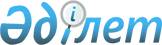 Қазақстан Республикасы Құрылыс және тұрғын үй-коммуналдық шаруашылық істері агенттігінің 2009 - 2011 жылдарға арналған стратегиялық жоспары туралыҚазақстан Республикасы Үкіметінің 2009 жылғы 7 қазандағы N 1544 Қаулысы

      "Қазақстан Республикасының мемлекеттік басқару жүйесін одан әрі жетілдіру туралы" Қазақстан Республикасы Президентінің 2009 жылғы 24 маусымдағы N 832 Жарлығына сәйкес Қазақстан Республикасының Үкіметі ҚАУЛЫ ЕТЕДІ:



      1. Қоса беріліп отырған Қазақстан Республикасы Құрылыс және тұрғын үй-коммуналдық шаруашылық істері агенттігінің 2009 - 2011 жылдарға арналған стратегиялық жоспары бекітілсін.



      2. Осы қаулы қол қойылған күнінен бастап қолданысқа енгізіледі және ресми жариялануға тиіс.      Қазақстан Республикасының

      Премьер-Министрі                                     К. МәсімовҚазақстан Республикасы 

Үкіметінің      

2009 жылғы 7 қазандағы 

N 1544 қаулысымен   

бекітілген        

Қазақстан Республикасы Құрылыс және тұрғын үй-коммуналдық

шаруашылық істері агенттігінің 2009 - 2011 жылдарға арналған

СТРАТЕГИЯЛЫҚ ЖОСПАРЫ 

Астана

2009 жыл 

Мазмұны

      1. Миссиясы мен пайымдауы



      2. Ағымдағы ахуалды талдау



      3. Стратегиялық бағыттар



      4. Функциялық мүмкіндіктер мен ықтимал қатерлер



      5. Нормативтік құқықтық актілер



      6. Бюджеттік бағдарламалар 

Миссиясы мен пайымдауы

      Миссиясы: қала құрылысы, сәулет және құрылыс құралдары және коммуналдық қамтамасыз ету арқылы қол жеткізілетін адамның мекендейтін және тіршілік ететін толыққанды ортасын қалыптастыру, елді мекендер мен қонысаралық аумақтарды тұрақты дамыту.



      Пайымдауы: Сәулет, қала құрылысы және құрылыс саласындағы және тұрғын үй-коммуналдық саладағы мемлекеттік реттеуді жетілдіру, қазіргі жағдайда құрылыс өнімдерінің қауіпсіздігін қамтамасыз ету және сапасын арттыру. 

Ағымдағы ахуалды талдау

      Қазіргі жағдайда құрылысты одан әрі дамыту, сондай-ақ құрылыс өнімдерінің қауіпсіздігін және сапасын арттыру мемлекеттің түйінді экономикалық және саяси міндеттері болып табылады.



      Құрылыстың оны басқа салалардан ерекшелеп тұратын әрі құрылыс өндірісін ұйымдастыру мен басқарудың ерекше нысандарын талап ететін өзіне тән ерекшеліктері болады. Бұл - құрылыс объектілерінің қайталанбайтындығы, құрылыс өнімдерінің стационарлық сипаты, құрылыс процесіне қатысушылардың әртүрлілігі, салыстырмалы түрде капиталдың баяу айналымы және тәуекелдің жоғары деңгейі.



      Қазақстан Республикасы Статистика агенттігінің деректері бойынша 2008 жылдың қорытындылары бойынша негізгі капиталға инвестициялардың көлемі 3 836,1 млрд. теңгені құрады, бұл өткен жылғы деңгейден 4,6 % жоғары. Құрылыс-монтаж жұмыстарының көлемін игеру 1 833,6 млрд. теңгені құрады немесе өткен жылмен салыстырғанда 94,6 %. Тұрғын үй құрылысына 442,3 млрд. теңге бөлінді және өткен жылмен салыстырғанда 2,3 % өсіп, жалпы алаңы 6,8 млн. шаршы метр тұрғын үй пайдалануға берілді. Қазақстан Республикасы Статистика агенттігінің жедел деректері бойынша ІЖӨ-нің жалпы көлеміндегі құрылыстың үлесі 2008 жылы 8,2 %-ды құрады.



      Республикада 6723 мердігерлік құрылыс ұйымдары жұмыс істейді, оның ішінде мемлекеттік - 54, жеке - 6333 және шетелдік - 336. Статистикалық деректер бойынша 2009 жылдың бірінші тоқсанында құрылыста жұмыс істейтіндер саны 527,5 мың адамды құрады, бұл республикада экономикасында жұмыс істейтіндердің жалпы санының 6,7 %-ын құрайды.



      Тұрғын үй құрылысы



      2008 жылы тұрғын үй құрылысына 442 млрд. теңге инвестиция бөлінді, барлық қаржыландыру көздері бойынша жалпы алаңы 6,8 млн. шаршы метр тұрғын үй пайдалануға берілді (2007 жылғы деңгейге 102,3 %). Халықтың қаражаты есебінен 3,53 млн. шаршы метр жеке тұрғын үй (27657 үй) салынды. Тұрғын үй құрылысының жалпы көлеміндегі ЖТҚ үлесі 51,6 %-ды кұрайды. Жеке меншік нысандағы кәсіпорындар мен ұйымдар 2008 жылы жалпы алаңы 2,26 млн. шаршы метр тұрғын үй пайдалануға берді (2007 жылға 126 %). Жеке инвесторлар салған тұрғын үйдің үлесі 33 %-ды құрады.



      Республикалық бюджеттің қаражаты есебінен мемлекеттік коммуналдық тұрғын үй қорының тұрғын үйлері және "100 мектеп пен 100 аурухана салу" жобасының шеңберінде салынып жатқан білім беру мен денсаулық сақтау объектілерінің қызметкерлері үшін және Астана қаласындағы бюджет саласының қызметкерлері үшін кредиттік тұрғын үй салынып жатыр.



      Жалпы алаңы 89,7 мың шаршы метр жалға берілетін коммуналдық тұрғын үй (1293 пәтер) пайдалануға берілді. Салынған тұрғын үйдің жалпы көлеміндегі үлес - 1,3 %. 84,5 мың шаршы метр кредиттік тұрғын үй (972 пәтер) пайдалануға берілді. 2008 жылы Қазақстан Республикасында тұрғын үй құрылысын дамытудың 2005 - 2007 жылдарға арналған мемлекеттік бағдарламасы шеңберінде бөлінген кредиттік қаражатты қайта пайдалануы есебінен 436,9 мың шаршы метр тұрғын үй (4867 пәтер) пайдалануға берілді. Салынған кредиттік тұрғын үйдің жалпы көлеміндегі үлес - 7,6 %.



      Тұрғын үй құрылысы аудандарында инженерлік-коммуникациялық инфрақұрылымды дамытуға, жайластыруға және (немесе) сатып алуға бөлінген 36,6 млрд. теңге көлеміндегі нысаналы трансферттер есебінен 2494 км инженерлік желілер, оның ішінде 224 км жол салынды. Астана және Алматы қалаларының серіктес қалаларын дамыту бойынша алдын ала жұмыстар жүрігізіліп жатыр.



      Нормативтік-техникалық база



      Бәсекеге қабілеттілікті арттыру, сондай-ақ құрылыс саласын және құрылыс материалдарының отандық өнеркәсібін дамыту үшін жағдай жасауда қазіргі ғылыми жетістіктер мен техникалық жағынан дамыған елдердің оң тәжірибесіне негізделген сәулет, қала құрылысы және құрылыс қызметі саласында мемлекеттік нормативтік құжаттар әзірлеуді (қайта өңдеуді) және қолданысқа енгізуді ұйымдастыру аса маңызды рөл атқарады.



      1992 жылдан бастап осы уақытқа дейін отандық нормативтік-техникалық базаны қалыптастыру бойынша жұмыс екі негізгі бағыт бойынша жүргізіліп келеді:



      бірінші - ТМД елдерінің қатысу шеңберінде Құрылыстағы стандарттау, техникалық нормалау және сертификаттау жөніндегі мемлекетаралық ғылыми-техникалық комиссия (ҚМҒТК) жұмысында нормативтік құжаттаманы әзірлеу. Бұл ретте 251 норматив қабылданды және қолданысқа енгізілді;



      екінші - отандық ғылыми-зерттеу және жобалау ұйымдарының күштерімен нормативтік құжаттаманы әзірлеу және қайта әзірлеу. 447 норматив әзірленді және қолданысқа енгізілді.



      Бүгінгі таңда сәулет, қала құрылысы және құрылыс саласында 2083 құжат қолданылып жүр, оның ішінде жобалау мен құрылысқа арналған негізін құрайтын құжаттар - 463, баға жасау және смета бойынша - 561, стандарттар - 714, басқа құжаттар - 345.



      Бүгінгі күні құрылыс саласына жаңа озық технологияларды енгізуге үлкен мән беріліп отыр. Соңғы уақытта құрылыс ұйымдары мен кәсіпорындарына құрама темірбетон бұйымдарын шығаратын жоғары технологиялық желілер, "ДСК — 21 ғасыр" жобасы бойынша аражабынның алдын ала-кернеулі көп қуысты тақтасын палубасыз қалыптайтын желі; энергия үнемдейтін және шыңдалған шыны шығаратын желі енгізілді.



      Бұдан басқа, Қазақстан сапасы жоғары, мүлде жаңа қасиеттері бар тиімді құрылыс материалдарын шығаратын, әртүрлі мақсаттағы бірегей, зәулім үйлер мен ғимараттар салу үшін оларды пайдалануға мүмкіндік беретін нанотехнологиялар саласындағы іргелі зерттеулерге қызығушылық танытып отыр.



      Сәулет-құрылыс бақылауы



      2005 жылдан бастап бұрын сәулет, қала құрылысы және құрылыс істері жөніндегі уәкілетті орган жүзеге асыратын мемлекеттік сәулет-құрылыс бақылауы мен лицензиялаудың бақылау функцияларының негізгі бөлігі жергілікті атқарушы органдарға берілді.



      Бүгінгі таңда мемлекеттік сәулет-құрылыс бақылауын сәулет, қала құрылысы және құрылыс істері жөніндегі уәкілетті мемлекеттік орган мен жергілікті атқарушы органдар жүзеге асырады, яғни уәкілетті орган республикалық маңызы бар салынып жатқан объектілердің сапасына, ал жергілікті орган жергілікті маңызы бар салынып жатқан объектілердің сапасына бақылауды жүзеге асырады.



      Бұл ретте құрылыстың сапасына тапсырысшының бақылауын құрылысқа техникалық қадағалауды және объектілерді пайдалануға қабылдауды ұйымдастыру жолымен тапсырысшы, сондай-ақ құрылысқа авторлық қадағалауды жүргізу жолымен жобалау құжаттамасын әзірлеушілер жүзеге асырады.



      Осылайша, жергілікті атқарушы органдар атқарушы өкілеттігімен қатар бақылау өкілеттігін де іске асыруда, яғни құрылыс туралы шешім қабылдайды, құрылыстың сапасын тексереді және пайдалануға қабылдауды жүзеге асырады.



      Лицензиардың функцияларын республикалық деңгейден облыстардың және республикалық маңызы бар қалалардың деңгейіне беру лицензиялау жүйесінде бірыңғай саясаттың болмауына алып келді. Жекелеген өңірлерде лицензиялау жүйесі арқылы құрылыс саласына біліктілігі жоқ әрі теріс пиғылды жобалау және құрылыс ұйымдары тартылып жатыр.



      Көрсетілген мемлекеттік басқару деңгейлері арасындағы өкілеттіктердің аражігін ажырату мемлекеттік сәулет-құрылыс бақылауы жүйесін әлсіретті, бұл сәулет, қала құрылысы және құрылыс саласындағы заңнаманы бұзушылықтың өсуіне және жергілікті маңызы бар объектілерде сапаның төмендеуіне әкеп соқты.



      Аумақтық жоспарлау және елді мекендердің кала құрылысын дамыту

      Қазақстан Республикасында аумақты оңтайлы ұйымдастыру және өндірістік күштерді орналастыру, сондай-ақ заңнамаға сәйкес өңірлік схемалар әзірлеу және іске асыру мақсатында басты қала құрылысы құжаты - Бас схема әзірлеу қажет.



      Қазақстан Республикасы Президентінің 2006 жылғы 28 тамыздағы N 167 Жарлығымен бекітілген Қазақстан Республикасының 2015 жылға дейінгі аумақтық даму стратегиясын іске асыру шеңберінде 2010 - 2012 жылдары Қазақстан Республикасының аумағын ұйымдастырудың бас схемасын әзірлеу жөніндегі жұмыстарды бастау көзделген. Бүгінгі күні оны әзірлеу жөніндегі Ұсынымдар бекітілді.



      Соңғы жылдардың ішінде Бас жоспарларды әзірлеуді қамтамасыз ету және бекіту жөнінде айтарлықтай жұмыс жасалды. Сонымен, 2009 жылғы 1 қаңтардағы жағдай бойынша Астана, Алматы қалалары және 10 облыс орталығы бас жоспарлармен қамтамасыз етілген, ал қалғандарында келісу және бекіту сатысы жүргізіліп жатыр.



      Қазақстан Республикасы Министрлер Кабинетінің 1995 жылғы 6 шілдедегі N 931 қаулысымен Мемлекеттік қала құрылысы кадастрын (МҚК) құру және жүргізу тәртібі белгіленді. Көрсетілген қаулымен басқа кадастрлық жүйелерімен өзара іс-қимыл жасай отырып, МҚК құрудың және жүргізудің әдістемесін тәжірибеден өткізуге арналған қалалардың, аудандар мен облыстардың тізбесі белгіленді. Сонымен, МҚК құрған кезде мемлекеттік жер кадастрының ақпараттық дерекқорын барынша пайдалануға тиіс.



      Уәкілетті орган Мемлекеттік қала құрылысы кадастрын (МҚҚК) құру бойынша басшылық құжаттарын әзірледі және жаңартты, алайда 4 қалада (Астана, Алматы, Орал, Қарағанды) ғана МҚК тиісті деңгейде жүргізіліп отыр. Республикалық деңгейдегі МКҚК әзірлеуді қаржыландыру 2010 - 2012 жылдарға көзделіп отыр, ал облыстық және базалық деңгейлердегі МҚҚК құру және жүргізу жергілікті бюджеттердің қаражаты есебінен жүзеге асырылуға тиіс. 

Сәулет, қала құрылысы мен құрылыс қызметі саласындағы және

тұрғын үй-коммуналдық саладағы проблемалар      Ескерту. Кіші бөлімге өзгерту енгізілді - ҚР Үкіметінің 2009.12.31 № 2330 Қаулысымен.

      Мемлекет басшысының қатысуымен өткен Қала салушылардың жыл сайынғы VIII форумында дағдарыстан кейінгі кезеңде саланы дамытудағы негізгі басымдықтар мыналар болуға тиіс деп атап көрсетілді:



      энергия үнемдейтін технологияларды қолдану,



      нормативтік базаны жетілдіру,



      жоғары эстетикалық талаптарға сәйкес келетін ғана емес, сондай-ақ еліміздегі азаматтардың тіршілік жағдайларын жақсартатын жобалар әзірлеу.



      Президент қойған міндеттерге қол жеткізу үшін мынадай проблемаларды шешу қажет:



      1) сәулет, қала құрылысы мен құрылыс саласындағы және тұрғын үй-коммуналдық саладағы мемлекеттік реттеу жүйесінің жетілмегендігі;



      2) өңірлерді аумақтық жоспарлаудың және елді мекендерді қала құрылысына дамытудың жеткіліксіз ұйымдастырылуы;



      3) сәулет, қала құрылысы мен құрылыс саласындағы, сондай-ақ тұрғын үй-коммуналдық шаруашылық саласындағы мемлекеттік нормативтер жүйесінің жетілмегендігі;



      4) жобалау сапасының төмендігі;



      5) құрылыс саласындағы баға жасау жүйесінің жетілмегендігі;



      6) қолжетімді тұрғын үймен жеткілікті қамтамасыз етілмеу;



      7) халықаралық нормативтермен нормативтік-техникалық базаны үйлестіру жөніндегі жұмыстардың жеткілікті қаржыландырылмау;



      8) республикалық, облыстық және базалық деңгейлерде Мемлекеттік қала құрылысы кадастрының бірыңғай жүйесінің болмауы. 

Қызметтің стратегиялық бағыттары      Ескерту. 3-бөлімге өзгерту енгізілді - ҚР Үкіметінің 2009.12.31 № 2330 Қаулысымен.

      1. Тұрғын үй құрылысын дамыту



      2. Сәулет, қала құрылысы және құрылыс саласында мемлекеттік реттеуді жетілдіру



      3. Тұрғын үй-коммуналдық шаруашылықты жаңғырту және дамыту 

Агенттіктің функционалдық мүмкіндіктері мен ықтимал қатерлер

      Ұйымдастыру құрылымының негізіне мыналар қойылған:



      - функцияларды Агенттіктің құрылымдық бөлімшелерінің арасында оңтайлы бөлу және бөлімше басшыларының жауапкершілігін дербестендіру;



      - құрылымдық бөлімшелердің арасындағы функционалдық міндеттемелердің қайталануын болдырмау. 

Сектораралық өзара іс-қимыл

      Агенттіктің таңдалған стратегиялық мақсаттары бойынша мақсаттарға қол жеткізу табыстылығы көп жағдайда басқа мүдделі тараптармен үйлесімдік және өзара іс-қимыл дәрежесіне байланысты:

      Агенттік өз қызметінің процесінде бірқатар тәуекелдердің туындауына тап болуы мүмкін. Оларды басқару үшін тәуекелдің түрі мен көздеріне қатысты стандартты және ахуалды арнайы шаралар іске асырылатын болады. Төменде негізгі тәуекелдер тізбесі жазылған. 

Агенттіктің Стратегиялық жоспарында ескерілетін

"Нұр Отан" ҰДП сайлау алды тұғырнамасының жай-күйі

      Стратегиялық жоспардың жобасында "Нұр Отан" сайлау алды тұғырнамасының бірқатар жай-күйі орын алған, оларды орындау жөніндегі жұмыстар мына түрде жүзеге асырылатын болады:

ТҰРҒЫН ҮЙМЕН ҚАМТАМАСЫЗ ЕТУ

- таяудағы бес жылда елімізде жыл сайын 9 миллион шаршы метрден кем емес тұрғын үй салуға қол жеткізу. 2012 жылдың соңына дейін барлығы 50 миллион шаршы метр жаңа тұрғын үйлер салынатын болады, оларды 2,5 миллионнан кем емес қазақстандық алады;

- жеке тұрғын үй құрылысын дамытуды ынталандыру, бұл ретте азаматтарға жеке тұрғын үйін салу үшін көп мүмкіндіктер беруді қамтамасыз ету.

Аталған тапсырманы орындау Тұрғын үй-коммуналдық шаруашылықты дамыту 1-стратегиялық бағыт шеңберінде жүзеге асырылатын болады (1.1-мақсат. Тұрғын үйге қол жетімділікті қамтамасыз ету);

- құрылыс сапасын арттыру және құрылыс объектілерінің қызмет көрсету, тұрғын үйді беру мерзімін орындау мәселелерін бақылауға алу

Аталған мәселе Агенттіктің құзыретіне кірмейді. Мемлекеттік сәулет-құрылыс инспекциясының бақылау функциялары жергілікті атқарушы органдарға берілді. Нормативтік құқықтық актілер      Ескерту. 5-бөлімге өзгерту енгізілді - ҚР Үкіметінің 2009.12.31 № 2330 Қаулысымен.

      1. Қазақстан Республикасының Конституциясы;



      2. "Қазақстан Республикасының Үкіметі туралы" 1995 жылғы 18 желтоқсандағы Конституциялық заң;



      3. 1999 жылғы 1 шілдедегі Азаматтық кодекс;



      4. 2008 жылғы 4 желтоқсандағы Бюджет кодексі;



      5. 2001 жылғы 30 қаңтардағы Әкімшілік құқық бұзушылық кодексі;



      6. 2007 жылғы 15 мамырдағы Еңбек кодексі;



      7. "Қазақстан Республикасындағы сәулет, қала құрылысы және құрылыс қызметі туралы" Қазақстан Республикасының 2001 жылғы 16 шілдедегі Заңы;



      8. "Техникалық реттеу туралы" Қазақстан Республикасының 2004 жылғы 9 қарашадағы Заңы;



      9. "Табиғи және техногендік сипаттағы төтенше жағдайлар туралы" Қазақстан Республикасының 1996 жылғы 5 шілдедегі Заңы;



      10. "Энергия үнемдеу туралы" Қазақстан Республикасының 1997 жылғы 25 желтоқсандағы Заңы;



      11. "Ғылым туралы" Қазақстан Республикасының 2001 жылғы 9 шілдедегі Заңы;



      12. "Нормативтік құқықтық актілер туралы" Қазақстан Республикасының 1998 жылғы 24 наурыздағы Заңы;



      13. "Әкімшілік рәсімдер туралы" Қазақстан Республикасының 2000 жылғы 27 қарашадағы Заңы;



      14. "Мемлекеттік сатып алу туралы" Қазақстан Республикасының 2007 жылғы 21 шілдедегі Заңы;



      15. "Қазақстан Республикасындағы тұрғын үй құрылысының 2008 - 2010 жылдарға арналған мемлекеттік бағдарламасы туралы" Қазақстан Республикасы Президентінің 2007 жылғы 20 тамыздағы N 383 Жарлығы:



      16. "Қазақстанның 30 корпоративтік көшбасшысы" бағдарламасын бекіту туралы" Қазақстан Республикасы Үкіметінің 2007 жылғы 19 қарашадағы N 1097 қаулысы;



      17. "Қазақстан Республикасының техникалық реттеу жүйесін дамытудың 2007 - 2009 жылдарға арналған бағдарламасын бекіту туралы" Қазақстан Республикасы Үкіметінің 2006 жылғы 29 қарашадағы N 1129 қаулысы;



      18. "Қазақстан Республикасының өлшем бірлігін қамтамасыз ету мемлекеттік жүйесін дамытудың 2007 - 2009 жылдарға арналған бағдарламасын бекіту туралы" Қазақстан Республикасы Үкіметінің 2006 жылғы 12 желтоқсандағы N 1191 қаулысы;



      19. "Қазақстан Республикасындағы тұрғын үй құрылысының 2008 - 2010 жылдарға арналған мемлекеттік бағдарламасын іске асыру жөніндегі іс-шаралар жоспарын бекіту туралы" Қазақстан Республикасы Үкіметінің 2007 жылғы 1 қазандағы N 867 қаулысы;



      20. Алынып тасталды - ҚР Үкіметінің 2009.12.31 № 2330 Қаулысымен.



      21. "Қазақстан Республикасының 2015 жылға дейінгі технологиялық даму бағдарламасын бекіту туралы" Қазақстан Республикасы Үкіметінің 2007 жылғы 26 қарашадағы N 1131 қаулысы;



      22. "Қаржыландыру көздеріне қарамастан құрылысқа арналған жобалау алдындағы (техника-экономикалық негіздемелер) және жобалау (жобалау-сметалық) құжаттамаға сараптама жүргізу, сондай-ақ мемлекеттік инвестициялар есебінен салынып жатқан жобаларды бекіту ережесі туралы" Қазақстан Республикасы Үкіметінің 2002 жылғы 19 тамыздағы N 918 қаулысы;



      23. "Мемлекеттік сатып алуды жүзеге асыру ережесін бекіту туралы" Қазақстан Республикасы Үкіметінің 2007 жылғы 27 желтоқсандағы N 1301 қаулысы;



      24. "Мемлекеттік басшының 2009 жылғы 6 наурыздағы "Дағдарыстан жаңарту мен дамуға" атты Қазақстан халқына Жолдауын іске асыру жөніндегі шаралар туралы" Қазақстан Республикасы Үкіметінің 2009 жылғы 6 наурыздағы N 264 қаулысы;



      25. "Құрылыс материалдары, бұйымдары мен құрастырмалары қауіпсіздігі" техникалық регламентін бекіту туралы" Қазақстан Республикасы Үкіметінің 2008 жылғы 4 ақпандағы N 96 қаулысы;



      26. "Ғимараттардың, имараттардың және оған іргелес аумақтардың қауіпсіздігіне қойылатын талаптар" техникалық регламентін бекіту туралы" Қазақстан Республикасы Үкіметінің 2008 жылғы 6 наурыздағы N 227 қаулысы;



      27. "Қазақстан Республикасында сәулет-құрылыс бақылауын жүзеге асырудың ережесін бекіту туралы" Қазақстан Республикасы Үкіметінің 2002 жылғы 29 шілдедегі N 840 қаулысы;



      28. "Объектілерді салу үшін бастапқы материалдарды (деректерді) және рұқсат беретін құжаттарды ресімдеу мен беру тәртібін оңайлату жөніндегі кейбір шаралар туралы" Қазақстан Республикасы Үкіметінің 2008 жылғы 6 мамырдағы N 425 қаулысы;



      29. "Қазақстан Республикасындағы сәулет, қала құрылысы және құрылыс қызметі туралы" Қазақстан Республикасының Заңын іске асырудың кейбір мәселелері туралы" Қазақстан Республикасы Үкіметінің 2001 жылғы 15 қазандағы N 1328 қаулысы;



      30. "Сәулет-құрылыс бақылауын жүзеге асыратын мемлекеттік құрылыс инспекторларын аттестаттау ережесін бекіту туралы" Қазақстан Республикасы Үкіметінің 2006 жылғы 22 мамырдағы N 437 қаулысы. 

6. Бюджеттік бағдарламалар      Ескерту. 6-бөлімге өзгерту енгізілді - ҚР Үкіметінің 2009.12.31 № 2330 Қаулысымен.
					© 2012. Қазақстан Республикасы Әділет министрлігінің «Қазақстан Республикасының Заңнама және құқықтық ақпарат институты» ШЖҚ РМК
				АтауыӨлшем бірлігіЕсепті кезеңЕсепті кезеңЖоспарлы кезеңЖоспарлы кезеңЖоспарлы кезеңАтауыӨлшем бірлігі200720082009201020111-БАҒЫТ. Тұрғын үй құрылысын дамыту1-БАҒЫТ. Тұрғын үй құрылысын дамыту1-БАҒЫТ. Тұрғын үй құрылысын дамыту1-БАҒЫТ. Тұрғын үй құрылысын дамыту1-БАҒЫТ. Тұрғын үй құрылысын дамыту1-БАҒЫТ. Тұрғын үй құрылысын дамыту1-БАҒЫТ. Тұрғын үй құрылысын дамыту1.1-МАҚСАТ. Тұрғын үйге кол жетімділікті қамтамасыз ету1.1-МАҚСАТ. Тұрғын үйге кол жетімділікті қамтамасыз ету1.1-МАҚСАТ. Тұрғын үйге кол жетімділікті қамтамасыз ету1.1-МАҚСАТ. Тұрғын үйге кол жетімділікті қамтамасыз ету1.1-МАҚСАТ. Тұрғын үйге кол жетімділікті қамтамасыз ету1.1-МАҚСАТ. Тұрғын үйге кол жетімділікті қамтамасыз ету1.1-МАҚСАТ. Тұрғын үйге кол жетімділікті қамтамасыз етуНысаналы индикаторлар:Тұрғын үй құрылысының көлемімың шаршы метр8103,86832,490001100011200Жергілікті атқарушы органдар бөлетін кредиттік қаражат есебінен салынған тұрғын үйдің бір шаршы метрінің құнытеңге56515565155651556515-1.1.1-міндет. Жалға берілетін (коммуналдық) тұрғын үй салуды және (немесе) сатып алуды қамтамасыз ету1.1.1-міндет. Жалға берілетін (коммуналдық) тұрғын үй салуды және (немесе) сатып алуды қамтамасыз ету1.1.1-міндет. Жалға берілетін (коммуналдық) тұрғын үй салуды және (немесе) сатып алуды қамтамасыз ету1.1.1-міндет. Жалға берілетін (коммуналдық) тұрғын үй салуды және (немесе) сатып алуды қамтамасыз ету1.1.1-міндет. Жалға берілетін (коммуналдық) тұрғын үй салуды және (немесе) сатып алуды қамтамасыз ету1.1.1-міндет. Жалға берілетін (коммуналдық) тұрғын үй салуды және (немесе) сатып алуды қамтамасыз ету1.1.1-міндет. Жалға берілетін (коммуналдық) тұрғын үй салуды және (немесе) сатып алуды қамтамасыз етуОблыстық бюджеттерге, Астана және Алматы қалаларының бюджеттеріне мемлекеттік коммуналдық тұрғын үй қорының тұрғын үйін салуға арналған нысаналы даму трансферттері есебінен тұрғын үй салудың көлемімың шаршы метр101,589,7742,4211,826,21.1.2-міндет. Кредиттік тұрғын үй салуды және (немесе) сатып алуды қамтамасыз ету1.1.2-міндет. Кредиттік тұрғын үй салуды және (немесе) сатып алуды қамтамасыз ету1.1.2-міндет. Кредиттік тұрғын үй салуды және (немесе) сатып алуды қамтамасыз ету1.1.2-міндет. Кредиттік тұрғын үй салуды және (немесе) сатып алуды қамтамасыз ету1.1.2-міндет. Кредиттік тұрғын үй салуды және (немесе) сатып алуды қамтамасыз ету1.1.2-міндет. Кредиттік тұрғын үй салуды және (немесе) сатып алуды қамтамасыз ету1.1.2-міндет. Кредиттік тұрғын үй салуды және (немесе) сатып алуды қамтамасыз етуЖергілікті атқарушы органдарға қайтарымды негізде кредит беру есебінен тұрғын үй салудың көлемімың шаршы метр674,9521,4743,9269,201.1.3-міндет. Тұрғын үй құрылысы салынатын аудандарда инженерлік-коммуникациялық инфрақұрылым салу және (немесе) сатып алу1.1.3-міндет. Тұрғын үй құрылысы салынатын аудандарда инженерлік-коммуникациялық инфрақұрылым салу және (немесе) сатып алу1.1.3-міндет. Тұрғын үй құрылысы салынатын аудандарда инженерлік-коммуникациялық инфрақұрылым салу және (немесе) сатып алу1.1.3-міндет. Тұрғын үй құрылысы салынатын аудандарда инженерлік-коммуникациялық инфрақұрылым салу және (немесе) сатып алу1.1.3-міндет. Тұрғын үй құрылысы салынатын аудандарда инженерлік-коммуникациялық инфрақұрылым салу және (немесе) сатып алу1.1.3-міндет. Тұрғын үй құрылысы салынатын аудандарда инженерлік-коммуникациялық инфрақұрылым салу және (немесе) сатып алу1.1.3-міндет. Тұрғын үй құрылысы салынатын аудандарда инженерлік-коммуникациялық инфрақұрылым салу және (немесе) сатып алуИнженерлік-коммуникациялық инфрақұрылымды пайдалануға беру көлемікм2001,924941922,41525,81917Астана және Алматы қалаларының серіктес қалаларында және үлескерлер қатысатын тұрғын үй кешендерінде инженерлік құрылғыларды салу және қайта жаңартубірлік--6551.1.4-міндет. Үлескерлер қатысатын құрылысы аяқталмаған объектілерде тұрғын үй құрылысын қамтамасыз ету1.1.4-міндет. Үлескерлер қатысатын құрылысы аяқталмаған объектілерде тұрғын үй құрылысын қамтамасыз ету1.1.4-міндет. Үлескерлер қатысатын құрылысы аяқталмаған объектілерде тұрғын үй құрылысын қамтамасыз ету1.1.4-міндет. Үлескерлер қатысатын құрылысы аяқталмаған объектілерде тұрғын үй құрылысын қамтамасыз ету1.1.4-міндет. Үлескерлер қатысатын құрылысы аяқталмаған объектілерде тұрғын үй құрылысын қамтамасыз ету1.1.4-міндет. Үлескерлер қатысатын құрылысы аяқталмаған объектілерде тұрғын үй құрылысын қамтамасыз ету1.1.4-міндет. Үлескерлер қатысатын құрылысы аяқталмаған объектілерде тұрғын үй құрылысын қамтамасыз етуАстана қаласындағы үлескерлер қатысатын құрылысы аяқталмаған объектілерде тұрғын үйлерді пайдалануға беру көлемімың шаршы метр--290--2-БАҒЫТ. Сәулет, қала құрылысы және құрылыс саласындағы мемлекеттік реттеуді жетілдіру2-БАҒЫТ. Сәулет, қала құрылысы және құрылыс саласындағы мемлекеттік реттеуді жетілдіру2-БАҒЫТ. Сәулет, қала құрылысы және құрылыс саласындағы мемлекеттік реттеуді жетілдіру2-БАҒЫТ. Сәулет, қала құрылысы және құрылыс саласындағы мемлекеттік реттеуді жетілдіру2-БАҒЫТ. Сәулет, қала құрылысы және құрылыс саласындағы мемлекеттік реттеуді жетілдіру2-БАҒЫТ. Сәулет, қала құрылысы және құрылыс саласындағы мемлекеттік реттеуді жетілдіру2-БАҒЫТ. Сәулет, қала құрылысы және құрылыс саласындағы мемлекеттік реттеуді жетілдіру2.1-МАҚСАТ. Жобалау құжаттамасының сапасын қамтамасыз ету және халықаралық нормативтермен нормативтік-техникалық базаны үйлестіру2.1-МАҚСАТ. Жобалау құжаттамасының сапасын қамтамасыз ету және халықаралық нормативтермен нормативтік-техникалық базаны үйлестіру2.1-МАҚСАТ. Жобалау құжаттамасының сапасын қамтамасыз ету және халықаралық нормативтермен нормативтік-техникалық базаны үйлестіру2.1-МАҚСАТ. Жобалау құжаттамасының сапасын қамтамасыз ету және халықаралық нормативтермен нормативтік-техникалық базаны үйлестіру2.1-МАҚСАТ. Жобалау құжаттамасының сапасын қамтамасыз ету және халықаралық нормативтермен нормативтік-техникалық базаны үйлестіру2.1-МАҚСАТ. Жобалау құжаттамасының сапасын қамтамасыз ету және халықаралық нормативтермен нормативтік-техникалық базаны үйлестіру2.1-МАҚСАТ. Жобалау құжаттамасының сапасын қамтамасыз ету және халықаралық нормативтермен нормативтік-техникалық базаны үйлестіруНысаналы индикаторлар: Нормативтік-техникалық базаны жетілдіру2.1.1-міндет. Сәулет, қала құрылысы мен құрылыс, құрылыс материалдары, бұйымдары мен құрастырмалары өндірісі саласындағы, сондай-ақ тұрғын үй-коммуналдық шаруашылық саласындағы мемлекеттік нормативтер жүйесін реформалау2.1.1-міндет. Сәулет, қала құрылысы мен құрылыс, құрылыс материалдары, бұйымдары мен құрастырмалары өндірісі саласындағы, сондай-ақ тұрғын үй-коммуналдық шаруашылық саласындағы мемлекеттік нормативтер жүйесін реформалау2.1.1-міндет. Сәулет, қала құрылысы мен құрылыс, құрылыс материалдары, бұйымдары мен құрастырмалары өндірісі саласындағы, сондай-ақ тұрғын үй-коммуналдық шаруашылық саласындағы мемлекеттік нормативтер жүйесін реформалау2.1.1-міндет. Сәулет, қала құрылысы мен құрылыс, құрылыс материалдары, бұйымдары мен құрастырмалары өндірісі саласындағы, сондай-ақ тұрғын үй-коммуналдық шаруашылық саласындағы мемлекеттік нормативтер жүйесін реформалау2.1.1-міндет. Сәулет, қала құрылысы мен құрылыс, құрылыс материалдары, бұйымдары мен құрастырмалары өндірісі саласындағы, сондай-ақ тұрғын үй-коммуналдық шаруашылық саласындағы мемлекеттік нормативтер жүйесін реформалау2.1.1-міндет. Сәулет, қала құрылысы мен құрылыс, құрылыс материалдары, бұйымдары мен құрастырмалары өндірісі саласындағы, сондай-ақ тұрғын үй-коммуналдық шаруашылық саласындағы мемлекеттік нормативтер жүйесін реформалау2.1.1-міндет. Сәулет, қала құрылысы мен құрылыс, құрылыс материалдары, бұйымдары мен құрастырмалары өндірісі саласындағы, сондай-ақ тұрғын үй-коммуналдық шаруашылық саласындағы мемлекеттік нормативтер жүйесін реформалауСәулет, қала құрылысы және құрылыс қызметі саласындағы нормативтік-техникалық құжаттарды жаңарту және сәулет, қала құрылысы және құрылыс қызметі саласындағы сметалық-нормативтік базаны жетілдірубірлік37334957532.1.2-міндет. Үлгі жобалар әзірлеу2.1.2-міндет. Үлгі жобалар әзірлеу2.1.2-міндет. Үлгі жобалар әзірлеу2.1.2-міндет. Үлгі жобалар әзірлеу2.1.2-міндет. Үлгі жобалар әзірлеу2.1.2-міндет. Үлгі жобалар әзірлеу2.1.2-міндет. Үлгі жобалар әзірлеуӘзірленген үлгі жобалардың саныбірлік12282840502.1.3-міндет. Ғимараттардың (құрылыстардың) тұрақтылығы мен ұзақ мерзімін қамтамасыз ететін тиімді конструктивті шешімдерді, ресурс және энергия үнемдейтін технологиялар әзірлеу2.1.3-міндет. Ғимараттардың (құрылыстардың) тұрақтылығы мен ұзақ мерзімін қамтамасыз ететін тиімді конструктивті шешімдерді, ресурс және энергия үнемдейтін технологиялар әзірлеу2.1.3-міндет. Ғимараттардың (құрылыстардың) тұрақтылығы мен ұзақ мерзімін қамтамасыз ететін тиімді конструктивті шешімдерді, ресурс және энергия үнемдейтін технологиялар әзірлеу2.1.3-міндет. Ғимараттардың (құрылыстардың) тұрақтылығы мен ұзақ мерзімін қамтамасыз ететін тиімді конструктивті шешімдерді, ресурс және энергия үнемдейтін технологиялар әзірлеу2.1.3-міндет. Ғимараттардың (құрылыстардың) тұрақтылығы мен ұзақ мерзімін қамтамасыз ететін тиімді конструктивті шешімдерді, ресурс және энергия үнемдейтін технологиялар әзірлеу2.1.3-міндет. Ғимараттардың (құрылыстардың) тұрақтылығы мен ұзақ мерзімін қамтамасыз ететін тиімді конструктивті шешімдерді, ресурс және энергия үнемдейтін технологиялар әзірлеу2.1.3-міндет. Ғимараттардың (құрылыстардың) тұрақтылығы мен ұзақ мерзімін қамтамасыз ететін тиімді конструктивті шешімдерді, ресурс және энергия үнемдейтін технологиялар әзірлеуТиімді құрылыс материалдары, бұйымдары мен құрастырмалары өндірісінің ресурс және энергия үнемдейтін технологияларды әзірлеу мен енгізуге және ғимараттардың (құрылыстардың) сейсмотұрақтылығын және ұзақ мерзімділігін қамтамасыз етуге бағытталған қолданбалы ғылыми зерттеулер жүргізу (ағымдағы жылы аяқталатындардың саны/келесі жылға ауысатындардың саны)бірлік5/10/32/11/3-2.2-МАҚСАТ. Аумақтар мен елді мекендерді тиімді дамыту және салу2.2-МАҚСАТ. Аумақтар мен елді мекендерді тиімді дамыту және салу2.2-МАҚСАТ. Аумақтар мен елді мекендерді тиімді дамыту және салу2.2-МАҚСАТ. Аумақтар мен елді мекендерді тиімді дамыту және салу2.2-МАҚСАТ. Аумақтар мен елді мекендерді тиімді дамыту және салу2.2-МАҚСАТ. Аумақтар мен елді мекендерді тиімді дамыту және салу2.2-МАҚСАТ. Аумақтар мен елді мекендерді тиімді дамыту және салуНысаналы индикатор: Елдің аумақтарын ұйымдастырудың бас схемасын бекіту, сондай-ақ Мемлекеттік қала құрылысы кадастрын құру және енгізуНысаналы индикатор: Елдің аумақтарын ұйымдастырудың бас схемасын бекіту, сондай-ақ Мемлекеттік қала құрылысы кадастрын құру және енгізуНысаналы индикатор: Елдің аумақтарын ұйымдастырудың бас схемасын бекіту, сондай-ақ Мемлекеттік қала құрылысы кадастрын құру және енгізуНысаналы индикатор: Елдің аумақтарын ұйымдастырудың бас схемасын бекіту, сондай-ақ Мемлекеттік қала құрылысы кадастрын құру және енгізуНысаналы индикатор: Елдің аумақтарын ұйымдастырудың бас схемасын бекіту, сондай-ақ Мемлекеттік қала құрылысы кадастрын құру және енгізуНысаналы индикатор: Елдің аумақтарын ұйымдастырудың бас схемасын бекіту, сондай-ақ Мемлекеттік қала құрылысы кадастрын құру және енгізуНысаналы индикатор: Елдің аумақтарын ұйымдастырудың бас схемасын бекіту, сондай-ақ Мемлекеттік қала құрылысы кадастрын құру және енгізу2.2.1-міндет. Қазақстан Республикасының аумағын ұйымдастырудың бас схемасын әзірлеу2.2.1-міндет. Қазақстан Республикасының аумағын ұйымдастырудың бас схемасын әзірлеу2.2.1-міндет. Қазақстан Республикасының аумағын ұйымдастырудың бас схемасын әзірлеу2.2.1-міндет. Қазақстан Республикасының аумағын ұйымдастырудың бас схемасын әзірлеу2.2.1-міндет. Қазақстан Республикасының аумағын ұйымдастырудың бас схемасын әзірлеу2.2.1-міндет. Қазақстан Республикасының аумағын ұйымдастырудың бас схемасын әзірлеу2.2.1-міндет. Қазақстан Республикасының аумағын ұйымдастырудың бас схемасын әзірлеуҚазақстан Республикасының аумағын ұйымдастырудың бас схемасын әзірлеу жөніндегі жобаны іске асыру дәрежесіорындалған жұмыстардың %---24152.2.2-міндет. Республикалық деңгейде Мемлекеттік қала құрылысы кадастрын құру2.2.2-міндет. Республикалық деңгейде Мемлекеттік қала құрылысы кадастрын құру2.2.2-міндет. Республикалық деңгейде Мемлекеттік қала құрылысы кадастрын құру2.2.2-міндет. Республикалық деңгейде Мемлекеттік қала құрылысы кадастрын құру2.2.2-міндет. Республикалық деңгейде Мемлекеттік қала құрылысы кадастрын құру2.2.2-міндет. Республикалық деңгейде Мемлекеттік қала құрылысы кадастрын құру2.2.2-міндет. Республикалық деңгейде Мемлекеттік қала құрылысы кадастрын құруМемлекеттік қала құрылысы кадастрын құру жөніндегі жобаны іске асыру ережесіорындалған жұмыстардың %---67332.2.3-міндет. Алматы қаласының қала маңы аймағының аумағын қала құрылысына жоспарлаудың кешенді схемасын (Алматы қаласының қала маңы аймағының бас жоспарын) әзірлеу2.2.3-міндет. Алматы қаласының қала маңы аймағының аумағын қала құрылысына жоспарлаудың кешенді схемасын (Алматы қаласының қала маңы аймағының бас жоспарын) әзірлеу2.2.3-міндет. Алматы қаласының қала маңы аймағының аумағын қала құрылысына жоспарлаудың кешенді схемасын (Алматы қаласының қала маңы аймағының бас жоспарын) әзірлеу2.2.3-міндет. Алматы қаласының қала маңы аймағының аумағын қала құрылысына жоспарлаудың кешенді схемасын (Алматы қаласының қала маңы аймағының бас жоспарын) әзірлеу2.2.3-міндет. Алматы қаласының қала маңы аймағының аумағын қала құрылысына жоспарлаудың кешенді схемасын (Алматы қаласының қала маңы аймағының бас жоспарын) әзірлеу2.2.3-міндет. Алматы қаласының қала маңы аймағының аумағын қала құрылысына жоспарлаудың кешенді схемасын (Алматы қаласының қала маңы аймағының бас жоспарын) әзірлеу2.2.3-міндет. Алматы қаласының қала маңы аймағының аумағын қала құрылысына жоспарлаудың кешенді схемасын (Алматы қаласының қала маңы аймағының бас жоспарын) әзірлеуАлматы қаласының қала маңы аймағының аумағын қала құрылысына жоспарлаудың кешенді схемасын (Алматы қаласының қала маңы аймағының бас жоспарын) әзірлеубірлік12.3-МАҚСАТ. Тұтынушыларды сапалы және қауіпсіз құрылыс өнімдерімен қамтамасыз ету2.3-МАҚСАТ. Тұтынушыларды сапалы және қауіпсіз құрылыс өнімдерімен қамтамасыз ету2.3-МАҚСАТ. Тұтынушыларды сапалы және қауіпсіз құрылыс өнімдерімен қамтамасыз ету2.3-МАҚСАТ. Тұтынушыларды сапалы және қауіпсіз құрылыс өнімдерімен қамтамасыз ету2.3-МАҚСАТ. Тұтынушыларды сапалы және қауіпсіз құрылыс өнімдерімен қамтамасыз ету2.3-МАҚСАТ. Тұтынушыларды сапалы және қауіпсіз құрылыс өнімдерімен қамтамасыз ету2.3-МАҚСАТ. Тұтынушыларды сапалы және қауіпсіз құрылыс өнімдерімен қамтамасыз етуНысаналы индикатор: Салынып жатқан (қайта жаңартылатын, кеңейтілетін, жаңғыртылатын, күрделі қайта жөнделетін) объектілер сапасының жоғары деңгейіне қол жеткізуНысаналы индикатор: Салынып жатқан (қайта жаңартылатын, кеңейтілетін, жаңғыртылатын, күрделі қайта жөнделетін) объектілер сапасының жоғары деңгейіне қол жеткізуНысаналы индикатор: Салынып жатқан (қайта жаңартылатын, кеңейтілетін, жаңғыртылатын, күрделі қайта жөнделетін) объектілер сапасының жоғары деңгейіне қол жеткізуНысаналы индикатор: Салынып жатқан (қайта жаңартылатын, кеңейтілетін, жаңғыртылатын, күрделі қайта жөнделетін) объектілер сапасының жоғары деңгейіне қол жеткізуНысаналы индикатор: Салынып жатқан (қайта жаңартылатын, кеңейтілетін, жаңғыртылатын, күрделі қайта жөнделетін) объектілер сапасының жоғары деңгейіне қол жеткізуНысаналы индикатор: Салынып жатқан (қайта жаңартылатын, кеңейтілетін, жаңғыртылатын, күрделі қайта жөнделетін) объектілер сапасының жоғары деңгейіне қол жеткізуНысаналы индикатор: Салынып жатқан (қайта жаңартылатын, кеңейтілетін, жаңғыртылатын, күрделі қайта жөнделетін) объектілер сапасының жоғары деңгейіне қол жеткізу2.3.1-міндет. Сәулет, қала құрылысы және құрылыс қызметі саласындағы мемлекеттік басқару деңгейін және құрылыс-монтаж жұмыстарының сапасын арттыру1. Құрылыс-монтаж жұмыстарын жүргізуге арналған рұқсатты белгіленген тәртіппен ресімдеу және беру.

2. Салынуы белгіленген және салынып жатқан республикалық маңызы бар объектілер мен кешендерге мониторинг жүргізу.

3. Республикалық маңызы бар объектілер құрылысының сапасына мемлекеттік сәулет-құрылыс бақылауын жүзеге асыру.

4. Заңнама нормаларын, сәулет, қала құрылысы және құрылыс қызметі саласында белгіленген мемлекеттік талаптарды, шарттарды, шектеулерді бұзуға және ауытқуға жол берілуіне байланысты заң бұзушыларға заңнамада көзделген шараларды қолдану туралы шешім қабылдау.

5. Салынған республикалық маңызы бар объектілер мен кешендерді пайдалануға қабылдау жөніндегі жұмыс, қабылдау және мемлекеттік қабылдау комиссияларына қатысу.

6. Сәулет, қала құрылысы мен құрылыс істері және мемлекеттік сәулет-құрылыс бақылауы және лицензиялау жөніндегі жергілікті атқарушы органдардың қызметіне бақылауды жүзеге асыру

7. Облыстардың (республикалық маңызы бар қаланың, астананың) мемлекеттік құрылыс инспекторларын аттестаттауды жүргізу.

8. Мемлекеттік емес сараптама орталықтарын аккредиттеуді және сарапшыларды аттестаттауды жүргізу.1. Құрылыс-монтаж жұмыстарын жүргізуге арналған рұқсатты белгіленген тәртіппен ресімдеу және беру.

2. Салынуы белгіленген және салынып жатқан республикалық маңызы бар объектілер мен кешендерге мониторинг жүргізу.

3. Республикалық маңызы бар объектілер құрылысының сапасына мемлекеттік сәулет-құрылыс бақылауын жүзеге асыру.

4. Заңнама нормаларын, сәулет, қала құрылысы және құрылыс қызметі саласында белгіленген мемлекеттік талаптарды, шарттарды, шектеулерді бұзуға және ауытқуға жол берілуіне байланысты заң бұзушыларға заңнамада көзделген шараларды қолдану туралы шешім қабылдау.

5. Салынған республикалық маңызы бар объектілер мен кешендерді пайдалануға қабылдау жөніндегі жұмыс, қабылдау және мемлекеттік қабылдау комиссияларына қатысу.

6. Сәулет, қала құрылысы мен құрылыс істері және мемлекеттік сәулет-құрылыс бақылауы және лицензиялау жөніндегі жергілікті атқарушы органдардың қызметіне бақылауды жүзеге асыру

7. Облыстардың (республикалық маңызы бар қаланың, астананың) мемлекеттік құрылыс инспекторларын аттестаттауды жүргізу.

8. Мемлекеттік емес сараптама орталықтарын аккредиттеуді және сарапшыларды аттестаттауды жүргізу.1. Құрылыс-монтаж жұмыстарын жүргізуге арналған рұқсатты белгіленген тәртіппен ресімдеу және беру.

2. Салынуы белгіленген және салынып жатқан республикалық маңызы бар объектілер мен кешендерге мониторинг жүргізу.

3. Республикалық маңызы бар объектілер құрылысының сапасына мемлекеттік сәулет-құрылыс бақылауын жүзеге асыру.

4. Заңнама нормаларын, сәулет, қала құрылысы және құрылыс қызметі саласында белгіленген мемлекеттік талаптарды, шарттарды, шектеулерді бұзуға және ауытқуға жол берілуіне байланысты заң бұзушыларға заңнамада көзделген шараларды қолдану туралы шешім қабылдау.

5. Салынған республикалық маңызы бар объектілер мен кешендерді пайдалануға қабылдау жөніндегі жұмыс, қабылдау және мемлекеттік қабылдау комиссияларына қатысу.

6. Сәулет, қала құрылысы мен құрылыс істері және мемлекеттік сәулет-құрылыс бақылауы және лицензиялау жөніндегі жергілікті атқарушы органдардың қызметіне бақылауды жүзеге асыру

7. Облыстардың (республикалық маңызы бар қаланың, астананың) мемлекеттік құрылыс инспекторларын аттестаттауды жүргізу.

8. Мемлекеттік емес сараптама орталықтарын аккредиттеуді және сарапшыларды аттестаттауды жүргізу.1. Құрылыс-монтаж жұмыстарын жүргізуге арналған рұқсатты белгіленген тәртіппен ресімдеу және беру.

2. Салынуы белгіленген және салынып жатқан республикалық маңызы бар объектілер мен кешендерге мониторинг жүргізу.

3. Республикалық маңызы бар объектілер құрылысының сапасына мемлекеттік сәулет-құрылыс бақылауын жүзеге асыру.

4. Заңнама нормаларын, сәулет, қала құрылысы және құрылыс қызметі саласында белгіленген мемлекеттік талаптарды, шарттарды, шектеулерді бұзуға және ауытқуға жол берілуіне байланысты заң бұзушыларға заңнамада көзделген шараларды қолдану туралы шешім қабылдау.

5. Салынған республикалық маңызы бар объектілер мен кешендерді пайдалануға қабылдау жөніндегі жұмыс, қабылдау және мемлекеттік қабылдау комиссияларына қатысу.

6. Сәулет, қала құрылысы мен құрылыс істері және мемлекеттік сәулет-құрылыс бақылауы және лицензиялау жөніндегі жергілікті атқарушы органдардың қызметіне бақылауды жүзеге асыру

7. Облыстардың (республикалық маңызы бар қаланың, астананың) мемлекеттік құрылыс инспекторларын аттестаттауды жүргізу.

8. Мемлекеттік емес сараптама орталықтарын аккредиттеуді және сарапшыларды аттестаттауды жүргізу.1. Құрылыс-монтаж жұмыстарын жүргізуге арналған рұқсатты белгіленген тәртіппен ресімдеу және беру.

2. Салынуы белгіленген және салынып жатқан республикалық маңызы бар объектілер мен кешендерге мониторинг жүргізу.

3. Республикалық маңызы бар объектілер құрылысының сапасына мемлекеттік сәулет-құрылыс бақылауын жүзеге асыру.

4. Заңнама нормаларын, сәулет, қала құрылысы және құрылыс қызметі саласында белгіленген мемлекеттік талаптарды, шарттарды, шектеулерді бұзуға және ауытқуға жол берілуіне байланысты заң бұзушыларға заңнамада көзделген шараларды қолдану туралы шешім қабылдау.

5. Салынған республикалық маңызы бар объектілер мен кешендерді пайдалануға қабылдау жөніндегі жұмыс, қабылдау және мемлекеттік қабылдау комиссияларына қатысу.

6. Сәулет, қала құрылысы мен құрылыс істері және мемлекеттік сәулет-құрылыс бақылауы және лицензиялау жөніндегі жергілікті атқарушы органдардың қызметіне бақылауды жүзеге асыру

7. Облыстардың (республикалық маңызы бар қаланың, астананың) мемлекеттік құрылыс инспекторларын аттестаттауды жүргізу.

8. Мемлекеттік емес сараптама орталықтарын аккредиттеуді және сарапшыларды аттестаттауды жүргізу.1. Құрылыс-монтаж жұмыстарын жүргізуге арналған рұқсатты белгіленген тәртіппен ресімдеу және беру.

2. Салынуы белгіленген және салынып жатқан республикалық маңызы бар объектілер мен кешендерге мониторинг жүргізу.

3. Республикалық маңызы бар объектілер құрылысының сапасына мемлекеттік сәулет-құрылыс бақылауын жүзеге асыру.

4. Заңнама нормаларын, сәулет, қала құрылысы және құрылыс қызметі саласында белгіленген мемлекеттік талаптарды, шарттарды, шектеулерді бұзуға және ауытқуға жол берілуіне байланысты заң бұзушыларға заңнамада көзделген шараларды қолдану туралы шешім қабылдау.

5. Салынған республикалық маңызы бар объектілер мен кешендерді пайдалануға қабылдау жөніндегі жұмыс, қабылдау және мемлекеттік қабылдау комиссияларына қатысу.

6. Сәулет, қала құрылысы мен құрылыс істері және мемлекеттік сәулет-құрылыс бақылауы және лицензиялау жөніндегі жергілікті атқарушы органдардың қызметіне бақылауды жүзеге асыру

7. Облыстардың (республикалық маңызы бар қаланың, астананың) мемлекеттік құрылыс инспекторларын аттестаттауды жүргізу.

8. Мемлекеттік емес сараптама орталықтарын аккредиттеуді және сарапшыларды аттестаттауды жүргізу.2.4-МАҚСАТ. Дүниежүзілік экономикалық форумның ғаламдық бәсекеге қабілеттілік және Дүниежүзілік банктің "Doing Business" рейтингтерінде "Құрылысқа рұқсат алу" индикаторы бойынша Қазақстанның ұстанымын жақсарту2.4-МАҚСАТ. Дүниежүзілік экономикалық форумның ғаламдық бәсекеге қабілеттілік және Дүниежүзілік банктің "Doing Business" рейтингтерінде "Құрылысқа рұқсат алу" индикаторы бойынша Қазақстанның ұстанымын жақсарту2.4-МАҚСАТ. Дүниежүзілік экономикалық форумның ғаламдық бәсекеге қабілеттілік және Дүниежүзілік банктің "Doing Business" рейтингтерінде "Құрылысқа рұқсат алу" индикаторы бойынша Қазақстанның ұстанымын жақсарту2.4-МАҚСАТ. Дүниежүзілік экономикалық форумның ғаламдық бәсекеге қабілеттілік және Дүниежүзілік банктің "Doing Business" рейтингтерінде "Құрылысқа рұқсат алу" индикаторы бойынша Қазақстанның ұстанымын жақсарту2.4-МАҚСАТ. Дүниежүзілік экономикалық форумның ғаламдық бәсекеге қабілеттілік және Дүниежүзілік банктің "Doing Business" рейтингтерінде "Құрылысқа рұқсат алу" индикаторы бойынша Қазақстанның ұстанымын жақсарту2.4-МАҚСАТ. Дүниежүзілік экономикалық форумның ғаламдық бәсекеге қабілеттілік және Дүниежүзілік банктің "Doing Business" рейтингтерінде "Құрылысқа рұқсат алу" индикаторы бойынша Қазақстанның ұстанымын жақсарту2.4-МАҚСАТ. Дүниежүзілік экономикалық форумның ғаламдық бәсекеге қабілеттілік және Дүниежүзілік банктің "Doing Business" рейтингтерінде "Құрылысқа рұқсат алу" индикаторы бойынша Қазақстанның ұстанымын жақсартуНысаналы индикатор: Шағын және орта кәсіпкерлік үшін әкімшілік кедергілерді жою және бизнес-климатты жақсартуНысаналы индикатор: Шағын және орта кәсіпкерлік үшін әкімшілік кедергілерді жою және бизнес-климатты жақсартуНысаналы индикатор: Шағын және орта кәсіпкерлік үшін әкімшілік кедергілерді жою және бизнес-климатты жақсартуНысаналы индикатор: Шағын және орта кәсіпкерлік үшін әкімшілік кедергілерді жою және бизнес-климатты жақсартуНысаналы индикатор: Шағын және орта кәсіпкерлік үшін әкімшілік кедергілерді жою және бизнес-климатты жақсартуНысаналы индикатор: Шағын және орта кәсіпкерлік үшін әкімшілік кедергілерді жою және бизнес-климатты жақсартуНысаналы индикатор: Шағын және орта кәсіпкерлік үшін әкімшілік кедергілерді жою және бизнес-климатты жақсарту2.4.1-міндет. Құрылысқа рұқсат алу үшін өтініш берілген құжаттарды қарау рәсімдері мен мерзімдерін жеңілдету1. Нормативтік құқықтық актілердің жобаларын әзірлеу1. Нормативтік құқықтық актілердің жобаларын әзірлеу1. Нормативтік құқықтық актілердің жобаларын әзірлеу1. Нормативтік құқықтық актілердің жобаларын әзірлеу1. Нормативтік құқықтық актілердің жобаларын әзірлеу1. Нормативтік құқықтық актілердің жобаларын әзірлеу3-БАҒЫТ. Тұрғын үй-коммуналдық шаруашылықты жаңғырту және дамыту3-БАҒЫТ. Тұрғын үй-коммуналдық шаруашылықты жаңғырту және дамыту3-БАҒЫТ. Тұрғын үй-коммуналдық шаруашылықты жаңғырту және дамыту3-БАҒЫТ. Тұрғын үй-коммуналдық шаруашылықты жаңғырту және дамыту3-БАҒЫТ. Тұрғын үй-коммуналдық шаруашылықты жаңғырту және дамыту3-БАҒЫТ. Тұрғын үй-коммуналдық шаруашылықты жаңғырту және дамыту3-БАҒЫТ. Тұрғын үй-коммуналдық шаруашылықты жаңғырту және дамыту3.1-МАҚСАТ. Тұрғын үй-коммуналдық шаруашылықты орнықты дамыту3.1-МАҚСАТ. Тұрғын үй-коммуналдық шаруашылықты орнықты дамыту3.1-МАҚСАТ. Тұрғын үй-коммуналдық шаруашылықты орнықты дамыту3.1-МАҚСАТ. Тұрғын үй-коммуналдық шаруашылықты орнықты дамыту3.1-МАҚСАТ. Тұрғын үй-коммуналдық шаруашылықты орнықты дамыту3.1-МАҚСАТ. Тұрғын үй-коммуналдық шаруашылықты орнықты дамыту3.1-МАҚСАТ. Тұрғын үй-коммуналдық шаруашылықты орнықты дамытуНысаналы индикаторлар: Тұрғын үй-коммуналдық шаруашылық (сумен жабдықтау, кәріз, жылумен жабдықтау, электрмен жабдықтау, абаттандыру) жүйесін қайта жаңарту және дамытуНысаналы индикаторлар: Тұрғын үй-коммуналдық шаруашылық (сумен жабдықтау, кәріз, жылумен жабдықтау, электрмен жабдықтау, абаттандыру) жүйесін қайта жаңарту және дамытуНысаналы индикаторлар: Тұрғын үй-коммуналдық шаруашылық (сумен жабдықтау, кәріз, жылумен жабдықтау, электрмен жабдықтау, абаттандыру) жүйесін қайта жаңарту және дамытуНысаналы индикаторлар: Тұрғын үй-коммуналдық шаруашылық (сумен жабдықтау, кәріз, жылумен жабдықтау, электрмен жабдықтау, абаттандыру) жүйесін қайта жаңарту және дамытуНысаналы индикаторлар: Тұрғын үй-коммуналдық шаруашылық (сумен жабдықтау, кәріз, жылумен жабдықтау, электрмен жабдықтау, абаттандыру) жүйесін қайта жаңарту және дамытуНысаналы индикаторлар: Тұрғын үй-коммуналдық шаруашылық (сумен жабдықтау, кәріз, жылумен жабдықтау, электрмен жабдықтау, абаттандыру) жүйесін қайта жаңарту және дамытуНысаналы индикаторлар: Тұрғын үй-коммуналдық шаруашылық (сумен жабдықтау, кәріз, жылумен жабдықтау, электрмен жабдықтау, абаттандыру) жүйесін қайта жаңарту және дамыту3.1.1-міндет. Жол картасын іске асыру3.1.1-міндет. Жол картасын іске асыру3.1.1-міндет. Жол картасын іске асыру3.1.1-міндет. Жол картасын іске асыру3.1.1-міндет. Жол картасын іске асыру3.1.1-міндет. Жол картасын іске асыру3.1.1-міндет. Жол картасын іске асыруЖол картасының "Тұрғын үй-коммуналдық шаруашылық (сумен жабдықтау, кәріз, жылумен жабдықтау, электрмен жабдықтау, абаттандыру) жүйесін қайта жаңарту және дамыту" деген инвестициялық бағыты бойынша қаржыландырылған жобалардың саныбірлік--510--3.1.2-міндет. Коммуналдық сектордың инвестициялық тартымдылығын арттыру3.1.2-міндет. Коммуналдық сектордың инвестициялық тартымдылығын арттыру3.1.2-міндет. Коммуналдық сектордың инвестициялық тартымдылығын арттыру3.1.2-міндет. Коммуналдық сектордың инвестициялық тартымдылығын арттыру3.1.2-міндет. Коммуналдық сектордың инвестициялық тартымдылығын арттыру3.1.2-міндет. Коммуналдық сектордың инвестициялық тартымдылығын арттыру3.1.2-міндет. Коммуналдық сектордың инвестициялық тартымдылығын арттыруСумен жабдықтау, кәріз, жылумен жабдықтау, электрмен жабдықтау, абаттандыру жүйелерін қайта жаңарту және жөндеу жөніндегі жобаларды іске асырумлн. теңге4032233471404271995921161Стратегиялық бағытСалааралық үйлестіруді талап ететін іс-шаралар1. Тұрғын үй құрылысын дамыту

2. Сәулет, қала құрылысы және құрылыс саласында мемлекеттік реттеуді жетілдіру

3. Тұрғын үй-коммуналдық шаруашылықты жаңғырту және дамытуЭБЖМ - республикалық бюджет есебінен іске асыру көзделген іс-шараларды қаржыландыру;

Қаржымині - жылдық 4%-дан аспайтын пайыздық ставка және Тұрғын үй құрылысының 2008 - 2010 жылдарға арналған мемлекеттік бағдарламасы шеңберінде қажетті қаржы ресурстарымен қамтамасыз ету бойынша қол жетімді тұрғын үй сатып алу үшін алдын ала және аралық тұрғын үй қарыздарын ұсыну жөніндегі шараларды іске асыру;

ЭМРМ - саланы инженерлік коммуникациялармен (газ, электр, жылу) қамтамасыз ету жөніндегі бірыңғай жүйені қалыптастыру; энергия үнемдеу, құрылысқа энергетикалық тиімді технологиялар мен материалдар енгізу жөніндегі іс-шараларды іске асыру;

БҒМ - құрылыс саласын ғылыми-техникалық қамтамасыз ету, кадрлар даярлау;

ИСМ - құрылыс өнімдерінің стандарттарын әзірлеу және сертификаттау, құрылыс материалдары, бұйымдары мен құрастырмалары өнеркәсібін дамыту мәселелерін және басқа да мәселелерді техникалық реттеу

ККМ - саланы көліктік инфрақұрылыммен қамтамасыз ету (жылжымалы құраммен, жолдармен қамтамасыз ету), көліктік инфрақұрылым объектілерін жобалау, құрылыс жөніндегі нормативтік құжаттарды әзірлеу;

СІМ - халықаралық ынтымақтастықты жүзеге асыру;

Еңбекмині - шетелдік біліктілігі жоғары мамандардың транзиті бойынша келісілген саясатты жүзеге асыру;

СА - статистикалық деректермен қамтамасыз ету;

ЖРА - азаматтарға жеке тұрғын үй құрылысы бойынша жер учаскелерін беру тетігін жетілдіру;

"Самұрық-Қазына" ҰӘҚ" АҚ - азаматтардың үлестік қатысуымен құрылыс объектілерін аяқтауды қаржыландыруды қамтамасыз ету;

- жеке тұрғын үй аудандарында инженерлік-коммуникациялық инфрақұрылымды дамыту;

Облыстардың, Астана және Алматы қалаларының әкімдіктері

- Қазақстан Республикасында тұрғын үй құрылысының 2008 - 2010 жылдарға арналған мемлекеттік бағдарламасын іске асыру, бас жоспарларды әзірлеу және бекітуді қамтамасыз ету, облыстық және базалық деңгейдің Қала құрылысы кадастрын жасау және жүргізу;

- сәулет, қала құрылысы және құрылыс қызметін реттеу мәселелері бойынша өзара іс-қимыл және келісілген саясат әзірлеу;

- елді мекендердің коммуналдық қызметтерін ұйымдастыру және басқару мәселелері бойынша;

- жеке тұрғын үй құрылысы салынатын аудандарда инженерлік-коммуникациялық инфрақұрылымды дамыту;

ДСМ - мемлекеттік нормативтерде санитарлық-гигиеналық талаптарды белгілеу;

АШМ - елді мекендердің сумен жабдықтау және су бұру мәселелері бойынша өзара іс-қимыл;

ТЖМ — табиғи және техногендік сипаттағы төтенше жағдайлардың алдын алу үшін нормативтік регламентацияны жетілдіру;

- коммуналдық сектор объектілерінің авариялылығы мәселелері бойынша өзара іс-қимыл;

Қоршағанортамині - қоршаған ортаны қорғау және экологиялық қауіпсіздік мәселелері бойынша өзара іс-қимыл;

ТМРА - коммуналдық сектор кәсіпорындарының - табиғи монополия субъектілерінің тариф жасау мәселелері бойынша өзара іс-қимыл.Тәуекел атауыДен қоюдың первентивті және (немесе) уақтылы шараларын қабылдамаған жағдайда болуы мүмкін салдарТетіктер және басқару шараларыЖаһандықЖаһандықЖаһандықКапиталдың әлемдік нарығындағы дағдарысҚазақстан экономикасына шетелдік инвестициялар көлемінің құлдырауы және шетелдік компаниялардың қазақстандық нарықтан кетуіҚазақстандық нарықтағы босаған тауашаларды тез игеруге қабілетті мықты отандық бизнесті (ұлттық инвесторларды) қалыптастыруЕлішілікЕлішілікЕлішілікБюджеттік қаржыландыруды қысқартуСтратегиялық жоспардың жекелеген міндеттерінің орындалмауыБұрын басталған жобалар бойынша мәлімделген қаражатты толық алмау тәуекеліБасталған жобаларды аяқтамауАтауыЕсепті кезеңЕсепті кезеңІске асыру кезеңІске асыру кезеңІске асыру кезеңАтауы20072008200920102011123456Қазақстан Республикасы Құрылыс және тұрғын үй-коммуналдық шаруашылық істері агенттігі бойынша БАРЛЫҒЫ95 651 07095 288 138218 818 61598 000 17623 655 112Ағымдағы бюджеттік бағдарламалар1 064 976980 46424 623 4432 451 5222 446 474001 - Құрылыс және тұрғын үй-коммуналдық шаруашылық саласындағы қызметті үйлестіру жөніндегі қызметтер120 441243 564281 750002 - Құрылыс саласындағы қолданбалы ғылыми зерттеулер73 02021 22135 545121 0000003 - Сәулет, қала құрылысы және құрылыс қызметі саласындағы нормативтік-техникалық құжаттарды жетілдіру891 956298 043931 0001 549 0001 640 000004 - Қазақстан Республикасы Құрылыс және тұрғын үй-коммуналдық шаруашылық істері агенттігін материалдық-техникалық жарақтандыру11 366005 - Қарағанды облысының облыстық бюджетіне Приозерск қаласының инфрақұрылымын қолдауға берілетін ағымдағы нысаналы трансферттер100 000661 200542 944537 958524 724006 - Алматы қаласының қала маңы аймағының аумағын қала құрылысына жоспарлаудың кешенді схемасын (Алматы қаласының қала маңы аймағының бас жоспарын) әзірлеуге арналған Алматы қаласының бюджетіне ағымдағы нысаналы трансферттер00950 00000118 - Өңірлік жұмыспен қамту және кадрларды қайта даярлау стратегиясын іске асыру шеңберінде облыстық бюджеттерге, Астана және Алматы қалаларының бюджеттеріне инженерлік-коммуникациялық инфрақұрылымды жөндеуге және елді мекендерді абаттандыруға арналған ағымдағы нысаналы трансферттер0022 032 14700Бюджеттік даму бағдарламалары94 586 09494 307 674194 195 17295 548 65421 208 638008 - Облыстық бюджеттерге, Астана және Алматы қалаларының бюджеттеріне тұрғын үй салуға және (немесе) сатып алуға кредит беру23 800 00016 200 00016 100 00017 500 0000009 - Облыстық бюджеттерге, Астана және Алматы қалаларының бюджеттеріне инженерлік-коммуникациялық инфрақұрылымды дамытуға, жайластыруға және (немесе) сатып алуға берілетін нысаналы даму трансферттері30 498 74536 563 71450 439 90045 628 0000010 - Облыстық бюджеттерге, Астана және Алматы қалаларының бюджеттеріне сумен жабдықтау жүйесін дамытуға берілетін нысаналы даму трансферттері11 195 97512 889 96832 387 0876 925 4052 615 289011 - Облыстық бюджеттерге, Астана және Алматы қалаларының бюджеттеріне мемлекеттік коммуналдық тұрғын үй қорының тұрғын үйін салуға және (немесе) сатып алуға берілетін нысаналы даму трансферттері64 6718 733 82541 679 48313 000 000572 000012 - Облыстық бюджеттерге, Астана және Алматы қалаларының бюджеттеріне коммуналдық шаруашылықты дамытуға берілетін нысаналы даму трансферттері12 025 2309 451 2615 459 52712 436 34718 021 349013 - Облыстық бюджеттерге, Астана және Алматы қалаларының бюджеттеріне қалалар мен елді мекендерді көркейтуге берілетін нысаналы даму трансферттері17 001 47310 468 9061 737 71958 9020014 - Үлескерлер қатысатын аяқталмаған тұрғын үй объектілерін салуға қатысу үшін уәкілетті ұйымдардың жарғылық капиталын ұлғайтуға Астана қаласының бюджетін дамытуға берілетін нысаналы трансферттер0018 200 00000015 - Алматы облысының бюджетіне инженерлік-коммуникациялық инфрақұрылымды салу үшін уәкілетті ұйымның жарғылық капиталын қалыптастыруға берілетін нысаналы даму трансферттері006 583 10000016 - «Тұрғын үй-коммуналдық шаруашылықты жаңғырту және дамыту қазақстандық орталығы» акционерлік қоғамының жарғылық капиталын қалыптастыру300 000119 - Өңірлік жұмыспен қамту және кадрларды қайта даярлау стратегиясын іске асыру шеңберінде облыстық бюджеттерге, Астана және Алматы қалаларының бюджеттеріне инженерлік-коммуникациялық инфрақұрылымды жөндеуге және қалалар мен елді мекендерді абаттандыруға берілетін нысаналы даму трансферттері0021 308 35600Бюджеттік бағдарламаның әкімшісіҚазақстан Республикасы Құрылыс және тұрғын үй-коммуналдық шаруашылық істері агенттігіҚазақстан Республикасы Құрылыс және тұрғын үй-коммуналдық шаруашылық істері агенттігіҚазақстан Республикасы Құрылыс және тұрғын үй-коммуналдық шаруашылық істері агенттігіҚазақстан Республикасы Құрылыс және тұрғын үй-коммуналдық шаруашылық істері агенттігіҚазақстан Республикасы Құрылыс және тұрғын үй-коммуналдық шаруашылық істері агенттігіҚазақстан Республикасы Құрылыс және тұрғын үй-коммуналдық шаруашылық істері агенттігіҚазақстан Республикасы Құрылыс және тұрғын үй-коммуналдық шаруашылық істері агенттігіБюджеттік бағдарлама001 "Құрылыс және тұрғын үй-коммуналдық шаруашылық саласындағы қызметті үйлестіру жөніндегі қызметтер"001 "Құрылыс және тұрғын үй-коммуналдық шаруашылық саласындағы қызметті үйлестіру жөніндегі қызметтер"001 "Құрылыс және тұрғын үй-коммуналдық шаруашылық саласындағы қызметті үйлестіру жөніндегі қызметтер"001 "Құрылыс және тұрғын үй-коммуналдық шаруашылық саласындағы қызметті үйлестіру жөніндегі қызметтер"001 "Құрылыс және тұрғын үй-коммуналдық шаруашылық саласындағы қызметті үйлестіру жөніндегі қызметтер"001 "Құрылыс және тұрғын үй-коммуналдық шаруашылық саласындағы қызметті үйлестіру жөніндегі қызметтер"001 "Құрылыс және тұрғын үй-коммуналдық шаруашылық саласындағы қызметті үйлестіру жөніндегі қызметтер"СипаттамаҚұрылысты, тұрғын үй-коммуналдық шаруашылықты дамытудың мемлекеттік саясатын қалыптастыру, оның ішінде құрылыс саласы мен тұрғын үй-коммуналдық саланы дамыту мен реформалау үшін жағдай жасауҚұрылысты, тұрғын үй-коммуналдық шаруашылықты дамытудың мемлекеттік саясатын қалыптастыру, оның ішінде құрылыс саласы мен тұрғын үй-коммуналдық саланы дамыту мен реформалау үшін жағдай жасауҚұрылысты, тұрғын үй-коммуналдық шаруашылықты дамытудың мемлекеттік саясатын қалыптастыру, оның ішінде құрылыс саласы мен тұрғын үй-коммуналдық саланы дамыту мен реформалау үшін жағдай жасауҚұрылысты, тұрғын үй-коммуналдық шаруашылықты дамытудың мемлекеттік саясатын қалыптастыру, оның ішінде құрылыс саласы мен тұрғын үй-коммуналдық саланы дамыту мен реформалау үшін жағдай жасауҚұрылысты, тұрғын үй-коммуналдық шаруашылықты дамытудың мемлекеттік саясатын қалыптастыру, оның ішінде құрылыс саласы мен тұрғын үй-коммуналдық саланы дамыту мен реформалау үшін жағдай жасауҚұрылысты, тұрғын үй-коммуналдық шаруашылықты дамытудың мемлекеттік саясатын қалыптастыру, оның ішінде құрылыс саласы мен тұрғын үй-коммуналдық саланы дамыту мен реформалау үшін жағдай жасауҚұрылысты, тұрғын үй-коммуналдық шаруашылықты дамытудың мемлекеттік саясатын қалыптастыру, оның ішінде құрылыс саласы мен тұрғын үй-коммуналдық саланы дамыту мен реформалау үшін жағдай жасауСтратегиялық бағыты1. Тұрғын үй құрылысын дамыту

2. Сәулет, қала құрылысы және құрылыс саласында мемлекеттік реттеуді жетілдіру

3. Тұрғын үй-коммуналдық шаруашылықты жаңғырту және дамыту1. Тұрғын үй құрылысын дамыту

2. Сәулет, қала құрылысы және құрылыс саласында мемлекеттік реттеуді жетілдіру

3. Тұрғын үй-коммуналдық шаруашылықты жаңғырту және дамыту1. Тұрғын үй құрылысын дамыту

2. Сәулет, қала құрылысы және құрылыс саласында мемлекеттік реттеуді жетілдіру

3. Тұрғын үй-коммуналдық шаруашылықты жаңғырту және дамыту1. Тұрғын үй құрылысын дамыту

2. Сәулет, қала құрылысы және құрылыс саласында мемлекеттік реттеуді жетілдіру

3. Тұрғын үй-коммуналдық шаруашылықты жаңғырту және дамыту1. Тұрғын үй құрылысын дамыту

2. Сәулет, қала құрылысы және құрылыс саласында мемлекеттік реттеуді жетілдіру

3. Тұрғын үй-коммуналдық шаруашылықты жаңғырту және дамыту1. Тұрғын үй құрылысын дамыту

2. Сәулет, қала құрылысы және құрылыс саласында мемлекеттік реттеуді жетілдіру

3. Тұрғын үй-коммуналдық шаруашылықты жаңғырту және дамыту1. Тұрғын үй құрылысын дамыту

2. Сәулет, қала құрылысы және құрылыс саласында мемлекеттік реттеуді жетілдіру

3. Тұрғын үй-коммуналдық шаруашылықты жаңғырту және дамытуМақсаты1.1 Тұрғын үйге қол жетімділікті қамтамасыз ету

2.1 Жобалау құжаттамасының сапасын қамтамасыз ету және нормативтік-техникалық базаны халықаралық нормативтермен үйлестіру

2.2 Аумақтар мен елді мекендерді тиімді дамыту және салу

2.3 Тұтынушыларды сапалы және қауіпсіз құрылыс өнімдерімен қамтамасыз ету

3.1 Тұрғын үй-коммуналдық шаруашылықты жаңғырту және дамыту1.1 Тұрғын үйге қол жетімділікті қамтамасыз ету

2.1 Жобалау құжаттамасының сапасын қамтамасыз ету және нормативтік-техникалық базаны халықаралық нормативтермен үйлестіру

2.2 Аумақтар мен елді мекендерді тиімді дамыту және салу

2.3 Тұтынушыларды сапалы және қауіпсіз құрылыс өнімдерімен қамтамасыз ету

3.1 Тұрғын үй-коммуналдық шаруашылықты жаңғырту және дамыту1.1 Тұрғын үйге қол жетімділікті қамтамасыз ету

2.1 Жобалау құжаттамасының сапасын қамтамасыз ету және нормативтік-техникалық базаны халықаралық нормативтермен үйлестіру

2.2 Аумақтар мен елді мекендерді тиімді дамыту және салу

2.3 Тұтынушыларды сапалы және қауіпсіз құрылыс өнімдерімен қамтамасыз ету

3.1 Тұрғын үй-коммуналдық шаруашылықты жаңғырту және дамыту1.1 Тұрғын үйге қол жетімділікті қамтамасыз ету

2.1 Жобалау құжаттамасының сапасын қамтамасыз ету және нормативтік-техникалық базаны халықаралық нормативтермен үйлестіру

2.2 Аумақтар мен елді мекендерді тиімді дамыту және салу

2.3 Тұтынушыларды сапалы және қауіпсіз құрылыс өнімдерімен қамтамасыз ету

3.1 Тұрғын үй-коммуналдық шаруашылықты жаңғырту және дамыту1.1 Тұрғын үйге қол жетімділікті қамтамасыз ету

2.1 Жобалау құжаттамасының сапасын қамтамасыз ету және нормативтік-техникалық базаны халықаралық нормативтермен үйлестіру

2.2 Аумақтар мен елді мекендерді тиімді дамыту және салу

2.3 Тұтынушыларды сапалы және қауіпсіз құрылыс өнімдерімен қамтамасыз ету

3.1 Тұрғын үй-коммуналдық шаруашылықты жаңғырту және дамыту1.1 Тұрғын үйге қол жетімділікті қамтамасыз ету

2.1 Жобалау құжаттамасының сапасын қамтамасыз ету және нормативтік-техникалық базаны халықаралық нормативтермен үйлестіру

2.2 Аумақтар мен елді мекендерді тиімді дамыту және салу

2.3 Тұтынушыларды сапалы және қауіпсіз құрылыс өнімдерімен қамтамасыз ету

3.1 Тұрғын үй-коммуналдық шаруашылықты жаңғырту және дамыту1.1 Тұрғын үйге қол жетімділікті қамтамасыз ету

2.1 Жобалау құжаттамасының сапасын қамтамасыз ету және нормативтік-техникалық базаны халықаралық нормативтермен үйлестіру

2.2 Аумақтар мен елді мекендерді тиімді дамыту және салу

2.3 Тұтынушыларды сапалы және қауіпсіз құрылыс өнімдерімен қамтамасыз ету

3.1 Тұрғын үй-коммуналдық шаруашылықты жаңғырту және дамытуМіндеттері2.3.1-міндет. Сәулет, қала құрылысы және құрылыс қызметі саласындағы мемлекеттік басқару деңгейін арттыру2.3.1-міндет. Сәулет, қала құрылысы және құрылыс қызметі саласындағы мемлекеттік басқару деңгейін арттыру2.3.1-міндет. Сәулет, қала құрылысы және құрылыс қызметі саласындағы мемлекеттік басқару деңгейін арттыру2.3.1-міндет. Сәулет, қала құрылысы және құрылыс қызметі саласындағы мемлекеттік басқару деңгейін арттыру2.3.1-міндет. Сәулет, қала құрылысы және құрылыс қызметі саласындағы мемлекеттік басқару деңгейін арттыру2.3.1-міндет. Сәулет, қала құрылысы және құрылыс қызметі саласындағы мемлекеттік басқару деңгейін арттыру2.3.1-міндет. Сәулет, қала құрылысы және құрылыс қызметі саласындағы мемлекеттік басқару деңгейін арттыруКөрсеткіштің атауыӨлшем бірлігіЕсепті кезеңЕсепті кезеңЖоспарлы кезеңЖоспарлы кезеңЖоспарлы кезеңКөрсеткіштің атауыӨлшем бірлігі20072008200920102011Сан көрсеткіштеріОрталық басқару аппараты ұстауадам858585Нәтиже көрсеткіштеріЖүктелген функциялар мен міндеттерді тиімді орындау%100100100Бағдарламаны іске асыруға арналған шығыстармың теңге120 441243 564281 750Бюджеттік бағдарламаның әкімшісіҚазақстан Республикасы Құрылыс және тұрғын үй-коммуналдық шаруашылық істері агенттігіҚазақстан Республикасы Құрылыс және тұрғын үй-коммуналдық шаруашылық істері агенттігіҚазақстан Республикасы Құрылыс және тұрғын үй-коммуналдық шаруашылық істері агенттігіҚазақстан Республикасы Құрылыс және тұрғын үй-коммуналдық шаруашылық істері агенттігіҚазақстан Республикасы Құрылыс және тұрғын үй-коммуналдық шаруашылық істері агенттігіҚазақстан Республикасы Құрылыс және тұрғын үй-коммуналдық шаруашылық істері агенттігіҚазақстан Республикасы Құрылыс және тұрғын үй-коммуналдық шаруашылық істері агенттігіБюджеттік бағдарлама002 "Құрылыс саласындағы қолданбалы ғылыми зерттеулер"002 "Құрылыс саласындағы қолданбалы ғылыми зерттеулер"002 "Құрылыс саласындағы қолданбалы ғылыми зерттеулер"002 "Құрылыс саласындағы қолданбалы ғылыми зерттеулер"002 "Құрылыс саласындағы қолданбалы ғылыми зерттеулер"002 "Құрылыс саласындағы қолданбалы ғылыми зерттеулер"002 "Құрылыс саласындағы қолданбалы ғылыми зерттеулер"Сипаттама«Ықтимал қиратушы жер сілкінісінің сейсмикалық тәуекелі мен залалын төмендетуге, сондай-ақ тиімді сындарлы шешімдер мен технологиялар әзірлеуге бағытталған қолданбалы ғылыми зерттеулер мынадай тақырыптар бойынша жүргізіледі:

- беріктігі жоғары бетондар мен болаттарды қолдана отырып, қабаттылығы жоғары ғимараттардың қабырғалық құрастырмаларының сейсмикалық  төзімділігін зерттеу, сондай-ақ сейсмикалық аудандар үшін қабаттылығы жоғары ғимараттарды жобалау жөніндегі нұсқауларды әзірлеу;

- сейсмикалығы жоғары жағдайларда жұмыс істейтін беріктігі жоғары құрастырмалар мен бұйымдарды жасау үшін пайдалану сенімділігі жоғары және ұзақ уақытқа жарамды тез қататын бетондар өндірісінің ресурс пен энергияны үнемдеуші технологияларын әзірлеу;

- сорланған топырақтарда тұрғызылатын және жеміргіш ортаның әсеріне ұшыраған ғимараттар мен құрылыстардың ұзақ уақытқа жарамдылығын арттыру;

- жылу физикалық қасиеттері бар жақсартылған, қоршау құрастырмалары үшін ұсақ ұнтақталған цемент-күл монолиттік бетонды әзірлеу;«Ықтимал қиратушы жер сілкінісінің сейсмикалық тәуекелі мен залалын төмендетуге, сондай-ақ тиімді сындарлы шешімдер мен технологиялар әзірлеуге бағытталған қолданбалы ғылыми зерттеулер мынадай тақырыптар бойынша жүргізіледі:

- беріктігі жоғары бетондар мен болаттарды қолдана отырып, қабаттылығы жоғары ғимараттардың қабырғалық құрастырмаларының сейсмикалық  төзімділігін зерттеу, сондай-ақ сейсмикалық аудандар үшін қабаттылығы жоғары ғимараттарды жобалау жөніндегі нұсқауларды әзірлеу;

- сейсмикалығы жоғары жағдайларда жұмыс істейтін беріктігі жоғары құрастырмалар мен бұйымдарды жасау үшін пайдалану сенімділігі жоғары және ұзақ уақытқа жарамды тез қататын бетондар өндірісінің ресурс пен энергияны үнемдеуші технологияларын әзірлеу;

- сорланған топырақтарда тұрғызылатын және жеміргіш ортаның әсеріне ұшыраған ғимараттар мен құрылыстардың ұзақ уақытқа жарамдылығын арттыру;

- жылу физикалық қасиеттері бар жақсартылған, қоршау құрастырмалары үшін ұсақ ұнтақталған цемент-күл монолиттік бетонды әзірлеу;«Ықтимал қиратушы жер сілкінісінің сейсмикалық тәуекелі мен залалын төмендетуге, сондай-ақ тиімді сындарлы шешімдер мен технологиялар әзірлеуге бағытталған қолданбалы ғылыми зерттеулер мынадай тақырыптар бойынша жүргізіледі:

- беріктігі жоғары бетондар мен болаттарды қолдана отырып, қабаттылығы жоғары ғимараттардың қабырғалық құрастырмаларының сейсмикалық  төзімділігін зерттеу, сондай-ақ сейсмикалық аудандар үшін қабаттылығы жоғары ғимараттарды жобалау жөніндегі нұсқауларды әзірлеу;

- сейсмикалығы жоғары жағдайларда жұмыс істейтін беріктігі жоғары құрастырмалар мен бұйымдарды жасау үшін пайдалану сенімділігі жоғары және ұзақ уақытқа жарамды тез қататын бетондар өндірісінің ресурс пен энергияны үнемдеуші технологияларын әзірлеу;

- сорланған топырақтарда тұрғызылатын және жеміргіш ортаның әсеріне ұшыраған ғимараттар мен құрылыстардың ұзақ уақытқа жарамдылығын арттыру;

- жылу физикалық қасиеттері бар жақсартылған, қоршау құрастырмалары үшін ұсақ ұнтақталған цемент-күл монолиттік бетонды әзірлеу;«Ықтимал қиратушы жер сілкінісінің сейсмикалық тәуекелі мен залалын төмендетуге, сондай-ақ тиімді сындарлы шешімдер мен технологиялар әзірлеуге бағытталған қолданбалы ғылыми зерттеулер мынадай тақырыптар бойынша жүргізіледі:

- беріктігі жоғары бетондар мен болаттарды қолдана отырып, қабаттылығы жоғары ғимараттардың қабырғалық құрастырмаларының сейсмикалық  төзімділігін зерттеу, сондай-ақ сейсмикалық аудандар үшін қабаттылығы жоғары ғимараттарды жобалау жөніндегі нұсқауларды әзірлеу;

- сейсмикалығы жоғары жағдайларда жұмыс істейтін беріктігі жоғары құрастырмалар мен бұйымдарды жасау үшін пайдалану сенімділігі жоғары және ұзақ уақытқа жарамды тез қататын бетондар өндірісінің ресурс пен энергияны үнемдеуші технологияларын әзірлеу;

- сорланған топырақтарда тұрғызылатын және жеміргіш ортаның әсеріне ұшыраған ғимараттар мен құрылыстардың ұзақ уақытқа жарамдылығын арттыру;

- жылу физикалық қасиеттері бар жақсартылған, қоршау құрастырмалары үшін ұсақ ұнтақталған цемент-күл монолиттік бетонды әзірлеу;«Ықтимал қиратушы жер сілкінісінің сейсмикалық тәуекелі мен залалын төмендетуге, сондай-ақ тиімді сындарлы шешімдер мен технологиялар әзірлеуге бағытталған қолданбалы ғылыми зерттеулер мынадай тақырыптар бойынша жүргізіледі:

- беріктігі жоғары бетондар мен болаттарды қолдана отырып, қабаттылығы жоғары ғимараттардың қабырғалық құрастырмаларының сейсмикалық  төзімділігін зерттеу, сондай-ақ сейсмикалық аудандар үшін қабаттылығы жоғары ғимараттарды жобалау жөніндегі нұсқауларды әзірлеу;

- сейсмикалығы жоғары жағдайларда жұмыс істейтін беріктігі жоғары құрастырмалар мен бұйымдарды жасау үшін пайдалану сенімділігі жоғары және ұзақ уақытқа жарамды тез қататын бетондар өндірісінің ресурс пен энергияны үнемдеуші технологияларын әзірлеу;

- сорланған топырақтарда тұрғызылатын және жеміргіш ортаның әсеріне ұшыраған ғимараттар мен құрылыстардың ұзақ уақытқа жарамдылығын арттыру;

- жылу физикалық қасиеттері бар жақсартылған, қоршау құрастырмалары үшін ұсақ ұнтақталған цемент-күл монолиттік бетонды әзірлеу;«Ықтимал қиратушы жер сілкінісінің сейсмикалық тәуекелі мен залалын төмендетуге, сондай-ақ тиімді сындарлы шешімдер мен технологиялар әзірлеуге бағытталған қолданбалы ғылыми зерттеулер мынадай тақырыптар бойынша жүргізіледі:

- беріктігі жоғары бетондар мен болаттарды қолдана отырып, қабаттылығы жоғары ғимараттардың қабырғалық құрастырмаларының сейсмикалық  төзімділігін зерттеу, сондай-ақ сейсмикалық аудандар үшін қабаттылығы жоғары ғимараттарды жобалау жөніндегі нұсқауларды әзірлеу;

- сейсмикалығы жоғары жағдайларда жұмыс істейтін беріктігі жоғары құрастырмалар мен бұйымдарды жасау үшін пайдалану сенімділігі жоғары және ұзақ уақытқа жарамды тез қататын бетондар өндірісінің ресурс пен энергияны үнемдеуші технологияларын әзірлеу;

- сорланған топырақтарда тұрғызылатын және жеміргіш ортаның әсеріне ұшыраған ғимараттар мен құрылыстардың ұзақ уақытқа жарамдылығын арттыру;

- жылу физикалық қасиеттері бар жақсартылған, қоршау құрастырмалары үшін ұсақ ұнтақталған цемент-күл монолиттік бетонды әзірлеу;«Ықтимал қиратушы жер сілкінісінің сейсмикалық тәуекелі мен залалын төмендетуге, сондай-ақ тиімді сындарлы шешімдер мен технологиялар әзірлеуге бағытталған қолданбалы ғылыми зерттеулер мынадай тақырыптар бойынша жүргізіледі:

- беріктігі жоғары бетондар мен болаттарды қолдана отырып, қабаттылығы жоғары ғимараттардың қабырғалық құрастырмаларының сейсмикалық  төзімділігін зерттеу, сондай-ақ сейсмикалық аудандар үшін қабаттылығы жоғары ғимараттарды жобалау жөніндегі нұсқауларды әзірлеу;

- сейсмикалығы жоғары жағдайларда жұмыс істейтін беріктігі жоғары құрастырмалар мен бұйымдарды жасау үшін пайдалану сенімділігі жоғары және ұзақ уақытқа жарамды тез қататын бетондар өндірісінің ресурс пен энергияны үнемдеуші технологияларын әзірлеу;

- сорланған топырақтарда тұрғызылатын және жеміргіш ортаның әсеріне ұшыраған ғимараттар мен құрылыстардың ұзақ уақытқа жарамдылығын арттыру;

- жылу физикалық қасиеттері бар жақсартылған, қоршау құрастырмалары үшін ұсақ ұнтақталған цемент-күл монолиттік бетонды әзірлеу;Стратегиялық бағыты2. Сәулет, қала құрылысы және құрылыс саласындағы мемлекеттік реттеуді жетілдіру2. Сәулет, қала құрылысы және құрылыс саласындағы мемлекеттік реттеуді жетілдіру2. Сәулет, қала құрылысы және құрылыс саласындағы мемлекеттік реттеуді жетілдіру2. Сәулет, қала құрылысы және құрылыс саласындағы мемлекеттік реттеуді жетілдіру2. Сәулет, қала құрылысы және құрылыс саласындағы мемлекеттік реттеуді жетілдіру2. Сәулет, қала құрылысы және құрылыс саласындағы мемлекеттік реттеуді жетілдіру2. Сәулет, қала құрылысы және құрылыс саласындағы мемлекеттік реттеуді жетілдіруМақсаты2.1 Жобалау құжаттамасының сапасын қамтамасыз ету және нормативтік-техникалық базаны халықаралық нормативтермен үйлестіру2.1 Жобалау құжаттамасының сапасын қамтамасыз ету және нормативтік-техникалық базаны халықаралық нормативтермен үйлестіру2.1 Жобалау құжаттамасының сапасын қамтамасыз ету және нормативтік-техникалық базаны халықаралық нормативтермен үйлестіру2.1 Жобалау құжаттамасының сапасын қамтамасыз ету және нормативтік-техникалық базаны халықаралық нормативтермен үйлестіру2.1 Жобалау құжаттамасының сапасын қамтамасыз ету және нормативтік-техникалық базаны халықаралық нормативтермен үйлестіру2.1 Жобалау құжаттамасының сапасын қамтамасыз ету және нормативтік-техникалық базаны халықаралық нормативтермен үйлестіру2.1 Жобалау құжаттамасының сапасын қамтамасыз ету және нормативтік-техникалық базаны халықаралық нормативтермен үйлестіруМіндеттері2.1.3 Ғимараттардың (құрылыстардың) тұрақтылығы мен ұзақ мерзімін қамтамасыз ететін тиімді сындарлы шешімдер, ресурс және энергия үнемдейтін технологиялар әзірлеу2.1.3 Ғимараттардың (құрылыстардың) тұрақтылығы мен ұзақ мерзімін қамтамасыз ететін тиімді сындарлы шешімдер, ресурс және энергия үнемдейтін технологиялар әзірлеу2.1.3 Ғимараттардың (құрылыстардың) тұрақтылығы мен ұзақ мерзімін қамтамасыз ететін тиімді сындарлы шешімдер, ресурс және энергия үнемдейтін технологиялар әзірлеу2.1.3 Ғимараттардың (құрылыстардың) тұрақтылығы мен ұзақ мерзімін қамтамасыз ететін тиімді сындарлы шешімдер, ресурс және энергия үнемдейтін технологиялар әзірлеу2.1.3 Ғимараттардың (құрылыстардың) тұрақтылығы мен ұзақ мерзімін қамтамасыз ететін тиімді сындарлы шешімдер, ресурс және энергия үнемдейтін технологиялар әзірлеу2.1.3 Ғимараттардың (құрылыстардың) тұрақтылығы мен ұзақ мерзімін қамтамасыз ететін тиімді сындарлы шешімдер, ресурс және энергия үнемдейтін технологиялар әзірлеу2.1.3 Ғимараттардың (құрылыстардың) тұрақтылығы мен ұзақ мерзімін қамтамасыз ететін тиімді сындарлы шешімдер, ресурс және энергия үнемдейтін технологиялар әзірлеуКөрсеткіштің атауыӨлшем бірлігіЕсепті кезеңЕсепті кезеңЖоспарлы кезеңЖоспарлы кезеңЖоспарлы кезеңКөрсеткіштің атауыӨлшем бірлігі20072008200920102011Сан көрсеткіштеріҚолданбалы ғылыми зерттеулер жүргізу, бірлік (ағымдағы жылғы аяқтайтын тақырыптардың саны/келесі жылға өтетін тақырыптардың саны)бірлік5/10/32/11/3-Сапа көрсеткіштеріМемлекеттік ғылыми-техникалық сараптаманың оң қорытындысыНәтиже көрсеткіштеріҚұрылыс және тұрғын-үй коммуналдық шаруашылық істері агенттігінің Ғылыми-техникалық кеңесінің ғылыми зерттеулерді мақұлдауыбірлік50213Бағдарламаны іске асыруға арналған шығыстармың теңге73 02021 22135 545121 0000Бюджеттік бағдарламаның әкімшісіҚазақстан Республикасы Құрылыс және тұрғын үй-коммуналдық шаруашылық істері агенттігіҚазақстан Республикасы Құрылыс және тұрғын үй-коммуналдық шаруашылық істері агенттігіҚазақстан Республикасы Құрылыс және тұрғын үй-коммуналдық шаруашылық істері агенттігіҚазақстан Республикасы Құрылыс және тұрғын үй-коммуналдық шаруашылық істері агенттігіҚазақстан Республикасы Құрылыс және тұрғын үй-коммуналдық шаруашылық істері агенттігіҚазақстан Республикасы Құрылыс және тұрғын үй-коммуналдық шаруашылық істері агенттігіҚазақстан Республикасы Құрылыс және тұрғын үй-коммуналдық шаруашылық істері агенттігіБюджеттік бағдарлама003 "Сәулет, қала құрылысы және құрылыс қызметі саласындағы нормативтік-техникалық құжаттарды жетілдіру"003 "Сәулет, қала құрылысы және құрылыс қызметі саласындағы нормативтік-техникалық құжаттарды жетілдіру"003 "Сәулет, қала құрылысы және құрылыс қызметі саласындағы нормативтік-техникалық құжаттарды жетілдіру"003 "Сәулет, қала құрылысы және құрылыс қызметі саласындағы нормативтік-техникалық құжаттарды жетілдіру"003 "Сәулет, қала құрылысы және құрылыс қызметі саласындағы нормативтік-техникалық құжаттарды жетілдіру"003 "Сәулет, қала құрылысы және құрылыс қызметі саласындағы нормативтік-техникалық құжаттарды жетілдіру"003 "Сәулет, қала құрылысы және құрылыс қызметі саласындағы нормативтік-техникалық құжаттарды жетілдіру"Сипаттама- тұрғын-үй азаматтық және өнеркәсіптік құрылыстағы материалдарды, инженерлік жабдықты және жұмыстарды жүргізу технологияларының жаңа түрлерін қолдануды ескере отырып, мемлекеттік нормативтер әзірленеді (қайта өңделеді);

- іздестіру, жобалау, құрылыс үшін, сондай-ақ беріктілік, сенімділік, өрт және жарылыс қауіпсіздігі проблемалары бойынша жалпы нормативтік-техникалық құжаттар базасы қалыптастырылады;

- Қазақстан Республикасының аумағын ұйымдастырудың бас схемасын әзірлеу;

- Мемлекеттік қала құрылысы кадастрын құру- тұрғын-үй азаматтық және өнеркәсіптік құрылыстағы материалдарды, инженерлік жабдықты және жұмыстарды жүргізу технологияларының жаңа түрлерін қолдануды ескере отырып, мемлекеттік нормативтер әзірленеді (қайта өңделеді);

- іздестіру, жобалау, құрылыс үшін, сондай-ақ беріктілік, сенімділік, өрт және жарылыс қауіпсіздігі проблемалары бойынша жалпы нормативтік-техникалық құжаттар базасы қалыптастырылады;

- Қазақстан Республикасының аумағын ұйымдастырудың бас схемасын әзірлеу;

- Мемлекеттік қала құрылысы кадастрын құру- тұрғын-үй азаматтық және өнеркәсіптік құрылыстағы материалдарды, инженерлік жабдықты және жұмыстарды жүргізу технологияларының жаңа түрлерін қолдануды ескере отырып, мемлекеттік нормативтер әзірленеді (қайта өңделеді);

- іздестіру, жобалау, құрылыс үшін, сондай-ақ беріктілік, сенімділік, өрт және жарылыс қауіпсіздігі проблемалары бойынша жалпы нормативтік-техникалық құжаттар базасы қалыптастырылады;

- Қазақстан Республикасының аумағын ұйымдастырудың бас схемасын әзірлеу;

- Мемлекеттік қала құрылысы кадастрын құру- тұрғын-үй азаматтық және өнеркәсіптік құрылыстағы материалдарды, инженерлік жабдықты және жұмыстарды жүргізу технологияларының жаңа түрлерін қолдануды ескере отырып, мемлекеттік нормативтер әзірленеді (қайта өңделеді);

- іздестіру, жобалау, құрылыс үшін, сондай-ақ беріктілік, сенімділік, өрт және жарылыс қауіпсіздігі проблемалары бойынша жалпы нормативтік-техникалық құжаттар базасы қалыптастырылады;

- Қазақстан Республикасының аумағын ұйымдастырудың бас схемасын әзірлеу;

- Мемлекеттік қала құрылысы кадастрын құру- тұрғын-үй азаматтық және өнеркәсіптік құрылыстағы материалдарды, инженерлік жабдықты және жұмыстарды жүргізу технологияларының жаңа түрлерін қолдануды ескере отырып, мемлекеттік нормативтер әзірленеді (қайта өңделеді);

- іздестіру, жобалау, құрылыс үшін, сондай-ақ беріктілік, сенімділік, өрт және жарылыс қауіпсіздігі проблемалары бойынша жалпы нормативтік-техникалық құжаттар базасы қалыптастырылады;

- Қазақстан Республикасының аумағын ұйымдастырудың бас схемасын әзірлеу;

- Мемлекеттік қала құрылысы кадастрын құру- тұрғын-үй азаматтық және өнеркәсіптік құрылыстағы материалдарды, инженерлік жабдықты және жұмыстарды жүргізу технологияларының жаңа түрлерін қолдануды ескере отырып, мемлекеттік нормативтер әзірленеді (қайта өңделеді);

- іздестіру, жобалау, құрылыс үшін, сондай-ақ беріктілік, сенімділік, өрт және жарылыс қауіпсіздігі проблемалары бойынша жалпы нормативтік-техникалық құжаттар базасы қалыптастырылады;

- Қазақстан Республикасының аумағын ұйымдастырудың бас схемасын әзірлеу;

- Мемлекеттік қала құрылысы кадастрын құру- тұрғын-үй азаматтық және өнеркәсіптік құрылыстағы материалдарды, инженерлік жабдықты және жұмыстарды жүргізу технологияларының жаңа түрлерін қолдануды ескере отырып, мемлекеттік нормативтер әзірленеді (қайта өңделеді);

- іздестіру, жобалау, құрылыс үшін, сондай-ақ беріктілік, сенімділік, өрт және жарылыс қауіпсіздігі проблемалары бойынша жалпы нормативтік-техникалық құжаттар базасы қалыптастырылады;

- Қазақстан Республикасының аумағын ұйымдастырудың бас схемасын әзірлеу;

- Мемлекеттік қала құрылысы кадастрын құруСтратегиялық бағыты2. Сәулет, қала құрылысы және құрылыс саласындағы мемлекеттік реттеуді жетілдіру2. Сәулет, қала құрылысы және құрылыс саласындағы мемлекеттік реттеуді жетілдіру2. Сәулет, қала құрылысы және құрылыс саласындағы мемлекеттік реттеуді жетілдіру2. Сәулет, қала құрылысы және құрылыс саласындағы мемлекеттік реттеуді жетілдіру2. Сәулет, қала құрылысы және құрылыс саласындағы мемлекеттік реттеуді жетілдіру2. Сәулет, қала құрылысы және құрылыс саласындағы мемлекеттік реттеуді жетілдіру2. Сәулет, қала құрылысы және құрылыс саласындағы мемлекеттік реттеуді жетілдіруМақсаты2.1 Жобалау құжаттамасының сапасын қамтамасыз ету және халықаралық нормативтермен нормативтік-техникалық базаны үйлестіру

2.2 Аумақтар мен елді мекендерді тиімді дамыту және салу2.1 Жобалау құжаттамасының сапасын қамтамасыз ету және халықаралық нормативтермен нормативтік-техникалық базаны үйлестіру

2.2 Аумақтар мен елді мекендерді тиімді дамыту және салу2.1 Жобалау құжаттамасының сапасын қамтамасыз ету және халықаралық нормативтермен нормативтік-техникалық базаны үйлестіру

2.2 Аумақтар мен елді мекендерді тиімді дамыту және салу2.1 Жобалау құжаттамасының сапасын қамтамасыз ету және халықаралық нормативтермен нормативтік-техникалық базаны үйлестіру

2.2 Аумақтар мен елді мекендерді тиімді дамыту және салу2.1 Жобалау құжаттамасының сапасын қамтамасыз ету және халықаралық нормативтермен нормативтік-техникалық базаны үйлестіру

2.2 Аумақтар мен елді мекендерді тиімді дамыту және салу2.1 Жобалау құжаттамасының сапасын қамтамасыз ету және халықаралық нормативтермен нормативтік-техникалық базаны үйлестіру

2.2 Аумақтар мен елді мекендерді тиімді дамыту және салу2.1 Жобалау құжаттамасының сапасын қамтамасыз ету және халықаралық нормативтермен нормативтік-техникалық базаны үйлестіру

2.2 Аумақтар мен елді мекендерді тиімді дамыту және салуМіндеттері2.1.1 міндет. Сәулет, қала құрылысы, құрылыс және тұрғын үй-коммуналдық шаруашылық саладағы нормативтік-техникалық құжаттар жүйесін реформалау

2.1.2-міндет. Үлгі жобалар әзірлеу

2.2.1-міндет. Қазақстан Республикасының аумағын ұйымдастырудың бас схемасын әзірлеу

2.2.2-міндет. Республикалық деңгейде Мемлекеттік қала құрылысы кадастрын жасау2.1.1 міндет. Сәулет, қала құрылысы, құрылыс және тұрғын үй-коммуналдық шаруашылық саладағы нормативтік-техникалық құжаттар жүйесін реформалау

2.1.2-міндет. Үлгі жобалар әзірлеу

2.2.1-міндет. Қазақстан Республикасының аумағын ұйымдастырудың бас схемасын әзірлеу

2.2.2-міндет. Республикалық деңгейде Мемлекеттік қала құрылысы кадастрын жасау2.1.1 міндет. Сәулет, қала құрылысы, құрылыс және тұрғын үй-коммуналдық шаруашылық саладағы нормативтік-техникалық құжаттар жүйесін реформалау

2.1.2-міндет. Үлгі жобалар әзірлеу

2.2.1-міндет. Қазақстан Республикасының аумағын ұйымдастырудың бас схемасын әзірлеу

2.2.2-міндет. Республикалық деңгейде Мемлекеттік қала құрылысы кадастрын жасау2.1.1 міндет. Сәулет, қала құрылысы, құрылыс және тұрғын үй-коммуналдық шаруашылық саладағы нормативтік-техникалық құжаттар жүйесін реформалау

2.1.2-міндет. Үлгі жобалар әзірлеу

2.2.1-міндет. Қазақстан Республикасының аумағын ұйымдастырудың бас схемасын әзірлеу

2.2.2-міндет. Республикалық деңгейде Мемлекеттік қала құрылысы кадастрын жасау2.1.1 міндет. Сәулет, қала құрылысы, құрылыс және тұрғын үй-коммуналдық шаруашылық саладағы нормативтік-техникалық құжаттар жүйесін реформалау

2.1.2-міндет. Үлгі жобалар әзірлеу

2.2.1-міндет. Қазақстан Республикасының аумағын ұйымдастырудың бас схемасын әзірлеу

2.2.2-міндет. Республикалық деңгейде Мемлекеттік қала құрылысы кадастрын жасау2.1.1 міндет. Сәулет, қала құрылысы, құрылыс және тұрғын үй-коммуналдық шаруашылық саладағы нормативтік-техникалық құжаттар жүйесін реформалау

2.1.2-міндет. Үлгі жобалар әзірлеу

2.2.1-міндет. Қазақстан Республикасының аумағын ұйымдастырудың бас схемасын әзірлеу

2.2.2-міндет. Республикалық деңгейде Мемлекеттік қала құрылысы кадастрын жасау2.1.1 міндет. Сәулет, қала құрылысы, құрылыс және тұрғын үй-коммуналдық шаруашылық саладағы нормативтік-техникалық құжаттар жүйесін реформалау

2.1.2-міндет. Үлгі жобалар әзірлеу

2.2.1-міндет. Қазақстан Республикасының аумағын ұйымдастырудың бас схемасын әзірлеу

2.2.2-міндет. Республикалық деңгейде Мемлекеттік қала құрылысы кадастрын жасауКөрсеткіштің атауыӨлшем бірлігіЕсепті кезеңЕсепті кезеңЖоспарлы кезеңЖоспарлы кезеңЖоспарлы кезеңКөрсеткіштің атауыӨлшем бірлігі20072008200920102011Сан көрсеткіштеріСәулет, қала құрылысы және құрылыс қызметі саласындағы нормативтік-техникалық құжаттарды жаңарту және сәулет, қала құрылысы және құрылыс қызметі саласындағы сметалық-нормативтік базаны жетілдіру, оның ішінде:бірлік3733495753Сан көрсеткіштері- нормативтік-техникалық құжаттарды әзірлеу (қайта өңдеу)бірлік17817108Сан көрсеткіштері- нормативтік-техникалық құжаттарды мемлекеттік тілге аударубірлік--203028Сан көрсеткіштеріҚазақстан құрылыс кодексін әзірлеу (жыл сайынғы есеп)бірлік--111Сан көрсеткіштеріСәулет, қала құрылысы және құрылыс қызметі саласындағы сметалық-нормативтік базаны жетілдірубірлік2025121717Сан көрсеткіштеріӘзірленген үлгі жобалардың саныбірлік1228284050Сан көрсеткіштеріҚазақстан Республикасының аумағын ұйымдастырудың бас схемасын әзірлеу жөніндегі жобаларды іске асыру дәрежесі%2415Сан көрсеткіштеріМемлекеттік қала құрылысы кадастрын жасау жөніндегі жобаны іске асыру дәрежесі%67-5828Нәтиже көрсеткіштеріМемлекеттік нормативтік құжаттарды белгіленген тәртіппен қолданысқа енгізубірлік3733495753Нәтиже көрсеткіштеріМемлекеттік бюджеттің қаражаты есебінен салынатын құрылыс объектілерінің үлгі жобаларын белгіленген тәртіппен қолданысқа енгізу, бірлік*бірлік1228284050Бағдарламаны іске асыруға арналған шығыстармың теңге891 956298 043931 0001 549 0001 640 000Бюджеттік бағдарламаның әкімшісіҚазақстан Республикасы Құрылыс және тұрғын үй-коммуналдық шаруашылық істері агенттігіҚазақстан Республикасы Құрылыс және тұрғын үй-коммуналдық шаруашылық істері агенттігіҚазақстан Республикасы Құрылыс және тұрғын үй-коммуналдық шаруашылық істері агенттігіҚазақстан Республикасы Құрылыс және тұрғын үй-коммуналдық шаруашылық істері агенттігіҚазақстан Республикасы Құрылыс және тұрғын үй-коммуналдық шаруашылық істері агенттігіҚазақстан Республикасы Құрылыс және тұрғын үй-коммуналдық шаруашылық істері агенттігіҚазақстан Республикасы Құрылыс және тұрғын үй-коммуналдық шаруашылық істері агенттігіБюджеттік бағдарлама004 «Қазақстан Республикасы Құрылыс және тұрғын үй-коммуналдық шаруашылық істері агенттігін материалдық-техникалық жарақтандыру»004 «Қазақстан Республикасы Құрылыс және тұрғын үй-коммуналдық шаруашылық істері агенттігін материалдық-техникалық жарақтандыру»004 «Қазақстан Республикасы Құрылыс және тұрғын үй-коммуналдық шаруашылық істері агенттігін материалдық-техникалық жарақтандыру»004 «Қазақстан Республикасы Құрылыс және тұрғын үй-коммуналдық шаруашылық істері агенттігін материалдық-техникалық жарақтандыру»004 «Қазақстан Республикасы Құрылыс және тұрғын үй-коммуналдық шаруашылық істері агенттігін материалдық-техникалық жарақтандыру»004 «Қазақстан Республикасы Құрылыс және тұрғын үй-коммуналдық шаруашылық істері агенттігін материалдық-техникалық жарақтандыру»004 «Қазақстан Республикасы Құрылыс және тұрғын үй-коммуналдық шаруашылық істері агенттігін материалдық-техникалық жарақтандыру»СипатыҚұрылыс, тұрғын үй-коммуналдық салада мемлекеттік саясатты қалыптастыру, оның ішінде құрылыс және тұрғын үй-коммуналдық саланы дамыту және реформалау үшін жағдай жасауҚұрылыс, тұрғын үй-коммуналдық салада мемлекеттік саясатты қалыптастыру, оның ішінде құрылыс және тұрғын үй-коммуналдық саланы дамыту және реформалау үшін жағдай жасауҚұрылыс, тұрғын үй-коммуналдық салада мемлекеттік саясатты қалыптастыру, оның ішінде құрылыс және тұрғын үй-коммуналдық саланы дамыту және реформалау үшін жағдай жасауҚұрылыс, тұрғын үй-коммуналдық салада мемлекеттік саясатты қалыптастыру, оның ішінде құрылыс және тұрғын үй-коммуналдық саланы дамыту және реформалау үшін жағдай жасауҚұрылыс, тұрғын үй-коммуналдық салада мемлекеттік саясатты қалыптастыру, оның ішінде құрылыс және тұрғын үй-коммуналдық саланы дамыту және реформалау үшін жағдай жасауҚұрылыс, тұрғын үй-коммуналдық салада мемлекеттік саясатты қалыптастыру, оның ішінде құрылыс және тұрғын үй-коммуналдық саланы дамыту және реформалау үшін жағдай жасауҚұрылыс, тұрғын үй-коммуналдық салада мемлекеттік саясатты қалыптастыру, оның ішінде құрылыс және тұрғын үй-коммуналдық саланы дамыту және реформалау үшін жағдай жасауСтратегиялық бағыт1. Тұрғын үй құрылысын дамыту.

2. Сәулет, қала құрылысы, құрылыс саласында мемлекеттік реттеуді жетілдіру

3. Тұрғын үй-коммуналдық шаруашылықты жаңғырту және дамыту1. Тұрғын үй құрылысын дамыту.

2. Сәулет, қала құрылысы, құрылыс саласында мемлекеттік реттеуді жетілдіру

3. Тұрғын үй-коммуналдық шаруашылықты жаңғырту және дамыту1. Тұрғын үй құрылысын дамыту.

2. Сәулет, қала құрылысы, құрылыс саласында мемлекеттік реттеуді жетілдіру

3. Тұрғын үй-коммуналдық шаруашылықты жаңғырту және дамыту1. Тұрғын үй құрылысын дамыту.

2. Сәулет, қала құрылысы, құрылыс саласында мемлекеттік реттеуді жетілдіру

3. Тұрғын үй-коммуналдық шаруашылықты жаңғырту және дамыту1. Тұрғын үй құрылысын дамыту.

2. Сәулет, қала құрылысы, құрылыс саласында мемлекеттік реттеуді жетілдіру

3. Тұрғын үй-коммуналдық шаруашылықты жаңғырту және дамыту1. Тұрғын үй құрылысын дамыту.

2. Сәулет, қала құрылысы, құрылыс саласында мемлекеттік реттеуді жетілдіру

3. Тұрғын үй-коммуналдық шаруашылықты жаңғырту және дамыту1. Тұрғын үй құрылысын дамыту.

2. Сәулет, қала құрылысы, құрылыс саласында мемлекеттік реттеуді жетілдіру

3. Тұрғын үй-коммуналдық шаруашылықты жаңғырту және дамытуМақсаты1.1.Тұрғын үйдің кол жетімділігін қамтамасыз ету

2.1. Жобалау құжаттаманың сапасын және нормативтік-техникалық базаны халықаралық нормативтермен үндестіруді қамтамасыз ету

2.3 Тұтынушыларды сапалы және қауіпсіз өнімдермен қамтамасыз ету1.1.Тұрғын үйдің кол жетімділігін қамтамасыз ету

2.1. Жобалау құжаттаманың сапасын және нормативтік-техникалық базаны халықаралық нормативтермен үндестіруді қамтамасыз ету

2.3 Тұтынушыларды сапалы және қауіпсіз өнімдермен қамтамасыз ету1.1.Тұрғын үйдің кол жетімділігін қамтамасыз ету

2.1. Жобалау құжаттаманың сапасын және нормативтік-техникалық базаны халықаралық нормативтермен үндестіруді қамтамасыз ету

2.3 Тұтынушыларды сапалы және қауіпсіз өнімдермен қамтамасыз ету1.1.Тұрғын үйдің кол жетімділігін қамтамасыз ету

2.1. Жобалау құжаттаманың сапасын және нормативтік-техникалық базаны халықаралық нормативтермен үндестіруді қамтамасыз ету

2.3 Тұтынушыларды сапалы және қауіпсіз өнімдермен қамтамасыз ету1.1.Тұрғын үйдің кол жетімділігін қамтамасыз ету

2.1. Жобалау құжаттаманың сапасын және нормативтік-техникалық базаны халықаралық нормативтермен үндестіруді қамтамасыз ету

2.3 Тұтынушыларды сапалы және қауіпсіз өнімдермен қамтамасыз ету1.1.Тұрғын үйдің кол жетімділігін қамтамасыз ету

2.1. Жобалау құжаттаманың сапасын және нормативтік-техникалық базаны халықаралық нормативтермен үндестіруді қамтамасыз ету

2.3 Тұтынушыларды сапалы және қауіпсіз өнімдермен қамтамасыз ету1.1.Тұрғын үйдің кол жетімділігін қамтамасыз ету

2.1. Жобалау құжаттаманың сапасын және нормативтік-техникалық базаны халықаралық нормативтермен үндестіруді қамтамасыз ету

2.3 Тұтынушыларды сапалы және қауіпсіз өнімдермен қамтамасыз етуМіндеттері2.3.1-міндет Сәулет, кала құрылысы және құрылыс қызметі саласында мемлекеттік басқару деңгейін арттыру2.3.1-міндет Сәулет, кала құрылысы және құрылыс қызметі саласында мемлекеттік басқару деңгейін арттыру2.3.1-міндет Сәулет, кала құрылысы және құрылыс қызметі саласында мемлекеттік басқару деңгейін арттыру2.3.1-міндет Сәулет, кала құрылысы және құрылыс қызметі саласында мемлекеттік басқару деңгейін арттыру2.3.1-міндет Сәулет, кала құрылысы және құрылыс қызметі саласында мемлекеттік басқару деңгейін арттыру2.3.1-міндет Сәулет, кала құрылысы және құрылыс қызметі саласында мемлекеттік басқару деңгейін арттыру2.3.1-міндет Сәулет, кала құрылысы және құрылыс қызметі саласында мемлекеттік басқару деңгейін арттыруКөрсеткіштің атауыӨлшем бірлігіЕсепті кезеңЕсепті кезеңЖоспарлы кезеңЖоспарлы кезеңЖоспарлы кезеңКөрсеткіштің атауыӨлшем бірлігі2007 (есеп)2008 (бағалау)200920102011Сан көрсеткіштеріОрталық аппаратты материалдық-техникалық жарақтандыру (ұйым техникасын және жиһаз сатып алу)мың теңге11366Бағдарламаны іске асыруға арналған шығыстармың теңге11366Бюджеттік бағдарламаның әкімшісіҚазақстан Республикасы Құрылыс және тұрғын үй-коммуналдық шаруашылық істері агенттігіҚазақстан Республикасы Құрылыс және тұрғын үй-коммуналдық шаруашылық істері агенттігіҚазақстан Республикасы Құрылыс және тұрғын үй-коммуналдық шаруашылық істері агенттігіҚазақстан Республикасы Құрылыс және тұрғын үй-коммуналдық шаруашылық істері агенттігіҚазақстан Республикасы Құрылыс және тұрғын үй-коммуналдық шаруашылық істері агенттігіҚазақстан Республикасы Құрылыс және тұрғын үй-коммуналдық шаруашылық істері агенттігіҚазақстан Республикасы Құрылыс және тұрғын үй-коммуналдық шаруашылық істері агенттігіБюджеттік бағдарлама005 «Қарағанды облысының облыстық бюджетіне Приозерск қаласының инфрақұрылымын қолдауға берілетін ағымдағы нысаналы трансферттер»005 «Қарағанды облысының облыстық бюджетіне Приозерск қаласының инфрақұрылымын қолдауға берілетін ағымдағы нысаналы трансферттер»005 «Қарағанды облысының облыстық бюджетіне Приозерск қаласының инфрақұрылымын қолдауға берілетін ағымдағы нысаналы трансферттер»005 «Қарағанды облысының облыстық бюджетіне Приозерск қаласының инфрақұрылымын қолдауға берілетін ағымдағы нысаналы трансферттер»005 «Қарағанды облысының облыстық бюджетіне Приозерск қаласының инфрақұрылымын қолдауға берілетін ағымдағы нысаналы трансферттер»005 «Қарағанды облысының облыстық бюджетіне Приозерск қаласының инфрақұрылымын қолдауға берілетін ағымдағы нысаналы трансферттер»005 «Қарағанды облысының облыстық бюджетіне Приозерск қаласының инфрақұрылымын қолдауға берілетін ағымдағы нысаналы трансферттер»СипатыҚарағанды облысының облыстық бюджетіне Приозерск қаласының инфрақұрылымын қолдауға инвестициялар бөлуҚарағанды облысының облыстық бюджетіне Приозерск қаласының инфрақұрылымын қолдауға инвестициялар бөлуҚарағанды облысының облыстық бюджетіне Приозерск қаласының инфрақұрылымын қолдауға инвестициялар бөлуҚарағанды облысының облыстық бюджетіне Приозерск қаласының инфрақұрылымын қолдауға инвестициялар бөлуҚарағанды облысының облыстық бюджетіне Приозерск қаласының инфрақұрылымын қолдауға инвестициялар бөлуҚарағанды облысының облыстық бюджетіне Приозерск қаласының инфрақұрылымын қолдауға инвестициялар бөлуҚарағанды облысының облыстық бюджетіне Приозерск қаласының инфрақұрылымын қолдауға инвестициялар бөлуСтратегиялық бағыт3. Тұрғын үй-коммуналдық шаруашылықты жаңғырту және дамыту3. Тұрғын үй-коммуналдық шаруашылықты жаңғырту және дамыту3. Тұрғын үй-коммуналдық шаруашылықты жаңғырту және дамыту3. Тұрғын үй-коммуналдық шаруашылықты жаңғырту және дамыту3. Тұрғын үй-коммуналдық шаруашылықты жаңғырту және дамыту3. Тұрғын үй-коммуналдық шаруашылықты жаңғырту және дамыту3. Тұрғын үй-коммуналдық шаруашылықты жаңғырту және дамытуМақсаты3.1 Тұрғын үй-коммуналдық шаруашылықты орнықты дамыту3.1 Тұрғын үй-коммуналдық шаруашылықты орнықты дамыту3.1 Тұрғын үй-коммуналдық шаруашылықты орнықты дамыту3.1 Тұрғын үй-коммуналдық шаруашылықты орнықты дамыту3.1 Тұрғын үй-коммуналдық шаруашылықты орнықты дамыту3.1 Тұрғын үй-коммуналдық шаруашылықты орнықты дамыту3.1 Тұрғын үй-коммуналдық шаруашылықты орнықты дамытуМіндеттері3.1.2 Коммуналдық сектордың инвестициялық тартымдылығын арттыру3.1.2 Коммуналдық сектордың инвестициялық тартымдылығын арттыру3.1.2 Коммуналдық сектордың инвестициялық тартымдылығын арттыру3.1.2 Коммуналдық сектордың инвестициялық тартымдылығын арттыру3.1.2 Коммуналдық сектордың инвестициялық тартымдылығын арттыру3.1.2 Коммуналдық сектордың инвестициялық тартымдылығын арттыру3.1.2 Коммуналдық сектордың инвестициялық тартымдылығын арттыруКөрсеткіштің атауыӨлшем бірлігіЕсепті кезеңЕсепті кезеңЖоспарлы кезеңЖоспарлы кезеңЖоспарлы кезеңКөрсеткіштің атауыӨлшем бірлігі2007 (есеп)2008 (бағалау)200920102011Қарағанды облысының облыстық бюджетіне Приозерск қаласының инфрақұрылымын қолдауға берілетін ағымдағы нысаналы трансферттерСан көрсеткіштеріБенефнциарлар саны (облыстар, Астана және Алматы қалалары)бірлік111Нәтиже көрсеткіштеріХалықты жылумен жабдықтауды қамтамасыз етубірлік111Бағдарламаны іске асыруға арналған шығыстармың теңге100 000661 200542 944537 958524 724Бюджеттік бағдарламаның әкімшісіҚазақстан Республикасы Құрылыс және тұрғын үй-коммуналдық шаруашылық істері агенттігіҚазақстан Республикасы Құрылыс және тұрғын үй-коммуналдық шаруашылық істері агенттігіҚазақстан Республикасы Құрылыс және тұрғын үй-коммуналдық шаруашылық істері агенттігіҚазақстан Республикасы Құрылыс және тұрғын үй-коммуналдық шаруашылық істері агенттігіҚазақстан Республикасы Құрылыс және тұрғын үй-коммуналдық шаруашылық істері агенттігіҚазақстан Республикасы Құрылыс және тұрғын үй-коммуналдық шаруашылық істері агенттігіҚазақстан Республикасы Құрылыс және тұрғын үй-коммуналдық шаруашылық істері агенттігіБюджеттік бағдарлама006 "Алматы қаласының бюджетіне Алматы қаласының қала маңындағы аймағы аумағының қала құрылысын жоспарлаудың кешенді схемасын (Алматы қаласының қала маңы аймағының бас жоспарын) әзірлеуге берілетін ағымдағы нысаналы трансферттер"006 "Алматы қаласының бюджетіне Алматы қаласының қала маңындағы аймағы аумағының қала құрылысын жоспарлаудың кешенді схемасын (Алматы қаласының қала маңы аймағының бас жоспарын) әзірлеуге берілетін ағымдағы нысаналы трансферттер"006 "Алматы қаласының бюджетіне Алматы қаласының қала маңындағы аймағы аумағының қала құрылысын жоспарлаудың кешенді схемасын (Алматы қаласының қала маңы аймағының бас жоспарын) әзірлеуге берілетін ағымдағы нысаналы трансферттер"006 "Алматы қаласының бюджетіне Алматы қаласының қала маңындағы аймағы аумағының қала құрылысын жоспарлаудың кешенді схемасын (Алматы қаласының қала маңы аймағының бас жоспарын) әзірлеуге берілетін ағымдағы нысаналы трансферттер"006 "Алматы қаласының бюджетіне Алматы қаласының қала маңындағы аймағы аумағының қала құрылысын жоспарлаудың кешенді схемасын (Алматы қаласының қала маңы аймағының бас жоспарын) әзірлеуге берілетін ағымдағы нысаналы трансферттер"006 "Алматы қаласының бюджетіне Алматы қаласының қала маңындағы аймағы аумағының қала құрылысын жоспарлаудың кешенді схемасын (Алматы қаласының қала маңы аймағының бас жоспарын) әзірлеуге берілетін ағымдағы нысаналы трансферттер"006 "Алматы қаласының бюджетіне Алматы қаласының қала маңындағы аймағы аумағының қала құрылысын жоспарлаудың кешенді схемасын (Алматы қаласының қала маңы аймағының бас жоспарын) әзірлеуге берілетін ағымдағы нысаналы трансферттер"СипатыРеспубликалық бюджеттен Алматы қаласының әкімдігіне Алматы қаласының қала маңындағы аймағы аумағының қала құрылысын жоспарлаудың кешенді схемасын (Алматы қаласының қала маңындағы аймағы аумағының бас жоспарын) әзірлеуге қаражат бөлуРеспубликалық бюджеттен Алматы қаласының әкімдігіне Алматы қаласының қала маңындағы аймағы аумағының қала құрылысын жоспарлаудың кешенді схемасын (Алматы қаласының қала маңындағы аймағы аумағының бас жоспарын) әзірлеуге қаражат бөлуРеспубликалық бюджеттен Алматы қаласының әкімдігіне Алматы қаласының қала маңындағы аймағы аумағының қала құрылысын жоспарлаудың кешенді схемасын (Алматы қаласының қала маңындағы аймағы аумағының бас жоспарын) әзірлеуге қаражат бөлуРеспубликалық бюджеттен Алматы қаласының әкімдігіне Алматы қаласының қала маңындағы аймағы аумағының қала құрылысын жоспарлаудың кешенді схемасын (Алматы қаласының қала маңындағы аймағы аумағының бас жоспарын) әзірлеуге қаражат бөлуРеспубликалық бюджеттен Алматы қаласының әкімдігіне Алматы қаласының қала маңындағы аймағы аумағының қала құрылысын жоспарлаудың кешенді схемасын (Алматы қаласының қала маңындағы аймағы аумағының бас жоспарын) әзірлеуге қаражат бөлуРеспубликалық бюджеттен Алматы қаласының әкімдігіне Алматы қаласының қала маңындағы аймағы аумағының қала құрылысын жоспарлаудың кешенді схемасын (Алматы қаласының қала маңындағы аймағы аумағының бас жоспарын) әзірлеуге қаражат бөлуРеспубликалық бюджеттен Алматы қаласының әкімдігіне Алматы қаласының қала маңындағы аймағы аумағының қала құрылысын жоспарлаудың кешенді схемасын (Алматы қаласының қала маңындағы аймағы аумағының бас жоспарын) әзірлеуге қаражат бөлуСтратегиялық бағыты2. Сәулет, қала құрылысы және құрылыс саласындағы мемлекеттік реттеуді жетілдіру2. Сәулет, қала құрылысы және құрылыс саласындағы мемлекеттік реттеуді жетілдіру2. Сәулет, қала құрылысы және құрылыс саласындағы мемлекеттік реттеуді жетілдіру2. Сәулет, қала құрылысы және құрылыс саласындағы мемлекеттік реттеуді жетілдіру2. Сәулет, қала құрылысы және құрылыс саласындағы мемлекеттік реттеуді жетілдіру2. Сәулет, қала құрылысы және құрылыс саласындағы мемлекеттік реттеуді жетілдіру2. Сәулет, қала құрылысы және құрылыс саласындағы мемлекеттік реттеуді жетілдіруМақсаты2.2 Аумақтар мен елді мекендерді тиімді дамыту және салу2.2 Аумақтар мен елді мекендерді тиімді дамыту және салу2.2 Аумақтар мен елді мекендерді тиімді дамыту және салу2.2 Аумақтар мен елді мекендерді тиімді дамыту және салу2.2 Аумақтар мен елді мекендерді тиімді дамыту және салу2.2 Аумақтар мен елді мекендерді тиімді дамыту және салу2.2 Аумақтар мен елді мекендерді тиімді дамыту және салуМіндеттері2.2.3 Алматы қаласының қала маңындағы аймағы аумағының қала құрылысын жоспарлаудың кешенді схемасын (Алматы қаласының қала маңы аймағының бас жоспарын) әзірлеу2.2.3 Алматы қаласының қала маңындағы аймағы аумағының қала құрылысын жоспарлаудың кешенді схемасын (Алматы қаласының қала маңы аймағының бас жоспарын) әзірлеу2.2.3 Алматы қаласының қала маңындағы аймағы аумағының қала құрылысын жоспарлаудың кешенді схемасын (Алматы қаласының қала маңы аймағының бас жоспарын) әзірлеу2.2.3 Алматы қаласының қала маңындағы аймағы аумағының қала құрылысын жоспарлаудың кешенді схемасын (Алматы қаласының қала маңы аймағының бас жоспарын) әзірлеу2.2.3 Алматы қаласының қала маңындағы аймағы аумағының қала құрылысын жоспарлаудың кешенді схемасын (Алматы қаласының қала маңы аймағының бас жоспарын) әзірлеу2.2.3 Алматы қаласының қала маңындағы аймағы аумағының қала құрылысын жоспарлаудың кешенді схемасын (Алматы қаласының қала маңы аймағының бас жоспарын) әзірлеу2.2.3 Алматы қаласының қала маңындағы аймағы аумағының қала құрылысын жоспарлаудың кешенді схемасын (Алматы қаласының қала маңы аймағының бас жоспарын) әзірлеуКөрсеткіштің атауыӨлшем бірлігіЕсепті кезеңЕсепті кезеңЖоспарлы кезеңЖоспарлы кезеңЖоспарлы кезеңКөрсеткіштің атауыӨлшем бірлігі20072008200920102011Сан көрсеткіштеріАлматы қаласының қала маңындағы аймағы аумағының қала құрылысын жоспарлаудың кешенді схемасын (Алматы қаласының қала маңы аймағының бас жоспарын) әзірлеу%--100--Нәтиже көрсеткіштеріАлматы қаласының әкімдігіне Алматы қаласының қала маңындағы аймағы аумағының қала құрылысын жоспарлаудың кешенді схемасын (Алматы қаласының қала маңы аймағының бас жоспарын) бекітубірлік--1--Бағдарламаны іске асыруға арналған шығыстармың теңге--950 000--Бюджеттік бағдарламаның әкімшісіҚазақстан Республикасы Құрылыс және тұрғын үй-коммуналдық шаруашылық істері агенттігіҚазақстан Республикасы Құрылыс және тұрғын үй-коммуналдық шаруашылық істері агенттігіҚазақстан Республикасы Құрылыс және тұрғын үй-коммуналдық шаруашылық істері агенттігіҚазақстан Республикасы Құрылыс және тұрғын үй-коммуналдық шаруашылық істері агенттігіҚазақстан Республикасы Құрылыс және тұрғын үй-коммуналдық шаруашылық істері агенттігіҚазақстан Республикасы Құрылыс және тұрғын үй-коммуналдық шаруашылық істері агенттігіҚазақстан Республикасы Құрылыс және тұрғын үй-коммуналдық шаруашылық істері агенттігіБюджеттік бағдарлама118 "Өңірлік жұмыспен қамту және кадрларды қайта даярлау стратегиясын іске асыру шеңберінде облыстық бюджеттерге, Астана және Алматы қалаларының бюджеттеріне инженерлік-коммуникациялық инфрақұрылымды жөндеуге және қалалар мен елді мекендерді абаттандыруға берілетін ағымдағы нысаналы трансферттер"118 "Өңірлік жұмыспен қамту және кадрларды қайта даярлау стратегиясын іске асыру шеңберінде облыстық бюджеттерге, Астана және Алматы қалаларының бюджеттеріне инженерлік-коммуникациялық инфрақұрылымды жөндеуге және қалалар мен елді мекендерді абаттандыруға берілетін ағымдағы нысаналы трансферттер"118 "Өңірлік жұмыспен қамту және кадрларды қайта даярлау стратегиясын іске асыру шеңберінде облыстық бюджеттерге, Астана және Алматы қалаларының бюджеттеріне инженерлік-коммуникациялық инфрақұрылымды жөндеуге және қалалар мен елді мекендерді абаттандыруға берілетін ағымдағы нысаналы трансферттер"118 "Өңірлік жұмыспен қамту және кадрларды қайта даярлау стратегиясын іске асыру шеңберінде облыстық бюджеттерге, Астана және Алматы қалаларының бюджеттеріне инженерлік-коммуникациялық инфрақұрылымды жөндеуге және қалалар мен елді мекендерді абаттандыруға берілетін ағымдағы нысаналы трансферттер"118 "Өңірлік жұмыспен қамту және кадрларды қайта даярлау стратегиясын іске асыру шеңберінде облыстық бюджеттерге, Астана және Алматы қалаларының бюджеттеріне инженерлік-коммуникациялық инфрақұрылымды жөндеуге және қалалар мен елді мекендерді абаттандыруға берілетін ағымдағы нысаналы трансферттер"118 "Өңірлік жұмыспен қамту және кадрларды қайта даярлау стратегиясын іске асыру шеңберінде облыстық бюджеттерге, Астана және Алматы қалаларының бюджеттеріне инженерлік-коммуникациялық инфрақұрылымды жөндеуге және қалалар мен елді мекендерді абаттандыруға берілетін ағымдағы нысаналы трансферттер"118 "Өңірлік жұмыспен қамту және кадрларды қайта даярлау стратегиясын іске асыру шеңберінде облыстық бюджеттерге, Астана және Алматы қалаларының бюджеттеріне инженерлік-коммуникациялық инфрақұрылымды жөндеуге және қалалар мен елді мекендерді абаттандыруға берілетін ағымдағы нысаналы трансферттер"СипатыОблыстардың, Астана және Алматы қалаларының әкімдіктеріне республикалық бюджеттен Жол картасының "Тұрғын үй-коммуналдық шаруашылық жүйесін қайта жаңарту және дамыту" инвестициялық бағыты бойынша инженерлік-коммуникациялық инфрақұрылымды жайластыруға және қайта жаңартуға, оның ішінде сумен жабдықтауға, кәріздендіруге, жылумен жабдықтауға, электрмен жабдықтауға, абаттандыруға қаражат бөлуОблыстардың, Астана және Алматы қалаларының әкімдіктеріне республикалық бюджеттен Жол картасының "Тұрғын үй-коммуналдық шаруашылық жүйесін қайта жаңарту және дамыту" инвестициялық бағыты бойынша инженерлік-коммуникациялық инфрақұрылымды жайластыруға және қайта жаңартуға, оның ішінде сумен жабдықтауға, кәріздендіруге, жылумен жабдықтауға, электрмен жабдықтауға, абаттандыруға қаражат бөлуОблыстардың, Астана және Алматы қалаларының әкімдіктеріне республикалық бюджеттен Жол картасының "Тұрғын үй-коммуналдық шаруашылық жүйесін қайта жаңарту және дамыту" инвестициялық бағыты бойынша инженерлік-коммуникациялық инфрақұрылымды жайластыруға және қайта жаңартуға, оның ішінде сумен жабдықтауға, кәріздендіруге, жылумен жабдықтауға, электрмен жабдықтауға, абаттандыруға қаражат бөлуОблыстардың, Астана және Алматы қалаларының әкімдіктеріне республикалық бюджеттен Жол картасының "Тұрғын үй-коммуналдық шаруашылық жүйесін қайта жаңарту және дамыту" инвестициялық бағыты бойынша инженерлік-коммуникациялық инфрақұрылымды жайластыруға және қайта жаңартуға, оның ішінде сумен жабдықтауға, кәріздендіруге, жылумен жабдықтауға, электрмен жабдықтауға, абаттандыруға қаражат бөлуОблыстардың, Астана және Алматы қалаларының әкімдіктеріне республикалық бюджеттен Жол картасының "Тұрғын үй-коммуналдық шаруашылық жүйесін қайта жаңарту және дамыту" инвестициялық бағыты бойынша инженерлік-коммуникациялық инфрақұрылымды жайластыруға және қайта жаңартуға, оның ішінде сумен жабдықтауға, кәріздендіруге, жылумен жабдықтауға, электрмен жабдықтауға, абаттандыруға қаражат бөлуОблыстардың, Астана және Алматы қалаларының әкімдіктеріне республикалық бюджеттен Жол картасының "Тұрғын үй-коммуналдық шаруашылық жүйесін қайта жаңарту және дамыту" инвестициялық бағыты бойынша инженерлік-коммуникациялық инфрақұрылымды жайластыруға және қайта жаңартуға, оның ішінде сумен жабдықтауға, кәріздендіруге, жылумен жабдықтауға, электрмен жабдықтауға, абаттандыруға қаражат бөлуОблыстардың, Астана және Алматы қалаларының әкімдіктеріне республикалық бюджеттен Жол картасының "Тұрғын үй-коммуналдық шаруашылық жүйесін қайта жаңарту және дамыту" инвестициялық бағыты бойынша инженерлік-коммуникациялық инфрақұрылымды жайластыруға және қайта жаңартуға, оның ішінде сумен жабдықтауға, кәріздендіруге, жылумен жабдықтауға, электрмен жабдықтауға, абаттандыруға қаражат бөлуСтратегиялық бағыты3. Тұрғын үй-коммуналдық шаруашылықты жаңарту және дамыту3. Тұрғын үй-коммуналдық шаруашылықты жаңарту және дамыту3. Тұрғын үй-коммуналдық шаруашылықты жаңарту және дамыту3. Тұрғын үй-коммуналдық шаруашылықты жаңарту және дамыту3. Тұрғын үй-коммуналдық шаруашылықты жаңарту және дамыту3. Тұрғын үй-коммуналдық шаруашылықты жаңарту және дамыту3. Тұрғын үй-коммуналдық шаруашылықты жаңарту және дамытуМақсаты3.1 Тұрғын үй-коммуналдық шаруашылықты орнықты дамыту3.1 Тұрғын үй-коммуналдық шаруашылықты орнықты дамыту3.1 Тұрғын үй-коммуналдық шаруашылықты орнықты дамыту3.1 Тұрғын үй-коммуналдық шаруашылықты орнықты дамыту3.1 Тұрғын үй-коммуналдық шаруашылықты орнықты дамыту3.1 Тұрғын үй-коммуналдық шаруашылықты орнықты дамыту3.1 Тұрғын үй-коммуналдық шаруашылықты орнықты дамытуМіндеттері3.1.1 Жол картасын іске асыру3.1.1 Жол картасын іске асыру3.1.1 Жол картасын іске асыру3.1.1 Жол картасын іске асыру3.1.1 Жол картасын іске асыру3.1.1 Жол картасын іске асыру3.1.1 Жол картасын іске асыруКөрсеткіштің атауыӨлшем бірлігіЕсепті кезеңЕсепті кезеңЖоспарлы кезеңЖоспарлы кезеңЖоспарлы кезеңКөрсеткіштің атауыӨлшем бірлігі20072008200920102011Сан көрсеткіштеріБенефициарлар саны (облыстар, Астана және Алматы қалалары)бірлік--16--Нәтиже көрсеткіштеріЖол картасының "Тұрғын үй-коммуналдық шаруашылық жүйесін қайта жаңғырту және дамыту" инвестициялық бағыты бойынша қаржыландырылған жобалардың саны (сумен жабдықтау және кәріздендіру, жылумен жабдықтау, электрмен жабдықтау, абаттандыру)бірлік--326--Бағдарламаны іске асыруға арналған шығыстармың теңге22 032 147-Бюджеттік бағдарламаның әкімшісіҚазақстан Республикасы Құрылыс және тұрғын үй-коммуналдық шаруашылық істері агенттігіҚазақстан Республикасы Құрылыс және тұрғын үй-коммуналдық шаруашылық істері агенттігіҚазақстан Республикасы Құрылыс және тұрғын үй-коммуналдық шаруашылық істері агенттігіҚазақстан Республикасы Құрылыс және тұрғын үй-коммуналдық шаруашылық істері агенттігіҚазақстан Республикасы Құрылыс және тұрғын үй-коммуналдық шаруашылық істері агенттігіҚазақстан Республикасы Құрылыс және тұрғын үй-коммуналдық шаруашылық істері агенттігіҚазақстан Республикасы Құрылыс және тұрғын үй-коммуналдық шаруашылық істері агенттігіБюджеттік бағдарлама008 "Облыстың бюджеттерге, Астана және Алматы қалаларының бюджеттеріне тұрғын үй салуға және (немесе) сатып алуға кредит беру"008 "Облыстың бюджеттерге, Астана және Алматы қалаларының бюджеттеріне тұрғын үй салуға және (немесе) сатып алуға кредит беру"008 "Облыстың бюджеттерге, Астана және Алматы қалаларының бюджеттеріне тұрғын үй салуға және (немесе) сатып алуға кредит беру"008 "Облыстың бюджеттерге, Астана және Алматы қалаларының бюджеттеріне тұрғын үй салуға және (немесе) сатып алуға кредит беру"008 "Облыстың бюджеттерге, Астана және Алматы қалаларының бюджеттеріне тұрғын үй салуға және (немесе) сатып алуға кредит беру"008 "Облыстың бюджеттерге, Астана және Алматы қалаларының бюджеттеріне тұрғын үй салуға және (немесе) сатып алуға кредит беру"008 "Облыстың бюджеттерге, Астана және Алматы қалаларының бюджеттеріне тұрғын үй салуға және (немесе) сатып алуға кредит беру"СипатыОблыстардың, Астана және Алматы қалаларының әкімдіктеріне республикалық бюджеттен қайтарымды негізде кредиттік тұрғын үй жобалауға, салуға және (немесе) сатып алуға қаражат бөлуОблыстардың, Астана және Алматы қалаларының әкімдіктеріне республикалық бюджеттен қайтарымды негізде кредиттік тұрғын үй жобалауға, салуға және (немесе) сатып алуға қаражат бөлуОблыстардың, Астана және Алматы қалаларының әкімдіктеріне республикалық бюджеттен қайтарымды негізде кредиттік тұрғын үй жобалауға, салуға және (немесе) сатып алуға қаражат бөлуОблыстардың, Астана және Алматы қалаларының әкімдіктеріне республикалық бюджеттен қайтарымды негізде кредиттік тұрғын үй жобалауға, салуға және (немесе) сатып алуға қаражат бөлуОблыстардың, Астана және Алматы қалаларының әкімдіктеріне республикалық бюджеттен қайтарымды негізде кредиттік тұрғын үй жобалауға, салуға және (немесе) сатып алуға қаражат бөлуОблыстардың, Астана және Алматы қалаларының әкімдіктеріне республикалық бюджеттен қайтарымды негізде кредиттік тұрғын үй жобалауға, салуға және (немесе) сатып алуға қаражат бөлуОблыстардың, Астана және Алматы қалаларының әкімдіктеріне республикалық бюджеттен қайтарымды негізде кредиттік тұрғын үй жобалауға, салуға және (немесе) сатып алуға қаражат бөлуСтратегиялық бағыты1. Тұрғын үй құрылысын дамыту1. Тұрғын үй құрылысын дамыту1. Тұрғын үй құрылысын дамыту1. Тұрғын үй құрылысын дамыту1. Тұрғын үй құрылысын дамыту1. Тұрғын үй құрылысын дамыту1. Тұрғын үй құрылысын дамытуМақсаты1.1 Тұрғын үйге қол жетімділікті қамтамасыз ету1.1 Тұрғын үйге қол жетімділікті қамтамасыз ету1.1 Тұрғын үйге қол жетімділікті қамтамасыз ету1.1 Тұрғын үйге қол жетімділікті қамтамасыз ету1.1 Тұрғын үйге қол жетімділікті қамтамасыз ету1.1 Тұрғын үйге қол жетімділікті қамтамасыз ету1.1 Тұрғын үйге қол жетімділікті қамтамасыз етуМіндеттері1.1.2 Тұрғын үй құрылысының 2008 - 2010 жылдарға арналған мемлекеттік бағдарламасы шеңберінде кредиттік тұрғын үй салуды және (немесе) сатып алуды қамтамасыз ету1.1.2 Тұрғын үй құрылысының 2008 - 2010 жылдарға арналған мемлекеттік бағдарламасы шеңберінде кредиттік тұрғын үй салуды және (немесе) сатып алуды қамтамасыз ету1.1.2 Тұрғын үй құрылысының 2008 - 2010 жылдарға арналған мемлекеттік бағдарламасы шеңберінде кредиттік тұрғын үй салуды және (немесе) сатып алуды қамтамасыз ету1.1.2 Тұрғын үй құрылысының 2008 - 2010 жылдарға арналған мемлекеттік бағдарламасы шеңберінде кредиттік тұрғын үй салуды және (немесе) сатып алуды қамтамасыз ету1.1.2 Тұрғын үй құрылысының 2008 - 2010 жылдарға арналған мемлекеттік бағдарламасы шеңберінде кредиттік тұрғын үй салуды және (немесе) сатып алуды қамтамасыз ету1.1.2 Тұрғын үй құрылысының 2008 - 2010 жылдарға арналған мемлекеттік бағдарламасы шеңберінде кредиттік тұрғын үй салуды және (немесе) сатып алуды қамтамасыз ету1.1.2 Тұрғын үй құрылысының 2008 - 2010 жылдарға арналған мемлекеттік бағдарламасы шеңберінде кредиттік тұрғын үй салуды және (немесе) сатып алуды қамтамасыз етуКөрсеткіштің атауыӨлшем бірлігіЕсепті кезеңЕсепті кезеңЖоспарлы кезеңЖоспарлы кезеңЖоспарлы кезеңКөрсеткіштің атауыӨлшем бірлігі20072008200920102011Сан көрсеткіштеріБенефициарлар саны (облыстар, Астана және Алматы қалалары)1616161616Нәтиже көрсеткіштеріҚазақстан Республикасындағы тұрғын үй құрылысының 2008 - 2010 жылдарға арналған мемлекеттік бағдарламасының шеңберінде кредиттік тұрғын үйлерді пайдалануға беру көлемі және (немесе) сатып алумың шаршы метр674,9521,4743,9269,20Бағдарламаны іске асыруға арналған шығыстармың теңге23 800 00016 200 00016 100 00017 500 0000Бюджеттік бағдарламаның әкімшісіҚазақстан Республикасы Құрылыс және тұрғын үй-коммуналдық шаруашылық істері агенттігіҚазақстан Республикасы Құрылыс және тұрғын үй-коммуналдық шаруашылық істері агенттігіҚазақстан Республикасы Құрылыс және тұрғын үй-коммуналдық шаруашылық істері агенттігіҚазақстан Республикасы Құрылыс және тұрғын үй-коммуналдық шаруашылық істері агенттігіҚазақстан Республикасы Құрылыс және тұрғын үй-коммуналдық шаруашылық істері агенттігіҚазақстан Республикасы Құрылыс және тұрғын үй-коммуналдық шаруашылық істері агенттігіҚазақстан Республикасы Құрылыс және тұрғын үй-коммуналдық шаруашылық істері агенттігіБюджеттік бағдарлама009 "Облыстық бюджеттерге, Астана және Алматы қалаларының бюджеттеріне инженерлік-коммуникациялық инфрақұрылымды дамытуға, жайластыруға және (немесе) сатып алуға берілетін нысаналы даму трансферттері"009 "Облыстық бюджеттерге, Астана және Алматы қалаларының бюджеттеріне инженерлік-коммуникациялық инфрақұрылымды дамытуға, жайластыруға және (немесе) сатып алуға берілетін нысаналы даму трансферттері"009 "Облыстық бюджеттерге, Астана және Алматы қалаларының бюджеттеріне инженерлік-коммуникациялық инфрақұрылымды дамытуға, жайластыруға және (немесе) сатып алуға берілетін нысаналы даму трансферттері"009 "Облыстық бюджеттерге, Астана және Алматы қалаларының бюджеттеріне инженерлік-коммуникациялық инфрақұрылымды дамытуға, жайластыруға және (немесе) сатып алуға берілетін нысаналы даму трансферттері"009 "Облыстық бюджеттерге, Астана және Алматы қалаларының бюджеттеріне инженерлік-коммуникациялық инфрақұрылымды дамытуға, жайластыруға және (немесе) сатып алуға берілетін нысаналы даму трансферттері"009 "Облыстық бюджеттерге, Астана және Алматы қалаларының бюджеттеріне инженерлік-коммуникациялық инфрақұрылымды дамытуға, жайластыруға және (немесе) сатып алуға берілетін нысаналы даму трансферттері"009 "Облыстық бюджеттерге, Астана және Алматы қалаларының бюджеттеріне инженерлік-коммуникациялық инфрақұрылымды дамытуға, жайластыруға және (немесе) сатып алуға берілетін нысаналы даму трансферттері"СипатыОблыстық бюджеттерге, Астана және Алматы қалаларының әкімдіктеріне жеке және көп пәтерлі тұрғын үйлерді салу аумақтарында, аула іші аумақтарын, кіреберістерді және үй маңайларын абаттандыруды қоса алғанда, инженерлік-коммуникациялық инфрақұрылымды жайластыруға, жаңартуға және (немесе) сатып алуға республикалық бюджеттен қаражат бөлуОблыстық бюджеттерге, Астана және Алматы қалаларының әкімдіктеріне жеке және көп пәтерлі тұрғын үйлерді салу аумақтарында, аула іші аумақтарын, кіреберістерді және үй маңайларын абаттандыруды қоса алғанда, инженерлік-коммуникациялық инфрақұрылымды жайластыруға, жаңартуға және (немесе) сатып алуға республикалық бюджеттен қаражат бөлуОблыстық бюджеттерге, Астана және Алматы қалаларының әкімдіктеріне жеке және көп пәтерлі тұрғын үйлерді салу аумақтарында, аула іші аумақтарын, кіреберістерді және үй маңайларын абаттандыруды қоса алғанда, инженерлік-коммуникациялық инфрақұрылымды жайластыруға, жаңартуға және (немесе) сатып алуға республикалық бюджеттен қаражат бөлуОблыстық бюджеттерге, Астана және Алматы қалаларының әкімдіктеріне жеке және көп пәтерлі тұрғын үйлерді салу аумақтарында, аула іші аумақтарын, кіреберістерді және үй маңайларын абаттандыруды қоса алғанда, инженерлік-коммуникациялық инфрақұрылымды жайластыруға, жаңартуға және (немесе) сатып алуға республикалық бюджеттен қаражат бөлуОблыстық бюджеттерге, Астана және Алматы қалаларының әкімдіктеріне жеке және көп пәтерлі тұрғын үйлерді салу аумақтарында, аула іші аумақтарын, кіреберістерді және үй маңайларын абаттандыруды қоса алғанда, инженерлік-коммуникациялық инфрақұрылымды жайластыруға, жаңартуға және (немесе) сатып алуға республикалық бюджеттен қаражат бөлуОблыстық бюджеттерге, Астана және Алматы қалаларының әкімдіктеріне жеке және көп пәтерлі тұрғын үйлерді салу аумақтарында, аула іші аумақтарын, кіреберістерді және үй маңайларын абаттандыруды қоса алғанда, инженерлік-коммуникациялық инфрақұрылымды жайластыруға, жаңартуға және (немесе) сатып алуға республикалық бюджеттен қаражат бөлуОблыстық бюджеттерге, Астана және Алматы қалаларының әкімдіктеріне жеке және көп пәтерлі тұрғын үйлерді салу аумақтарында, аула іші аумақтарын, кіреберістерді және үй маңайларын абаттандыруды қоса алғанда, инженерлік-коммуникациялық инфрақұрылымды жайластыруға, жаңартуға және (немесе) сатып алуға республикалық бюджеттен қаражат бөлуСтратегиялық бағыты1. Тұрғын үй құрылысын дамыту1. Тұрғын үй құрылысын дамыту1. Тұрғын үй құрылысын дамыту1. Тұрғын үй құрылысын дамыту1. Тұрғын үй құрылысын дамыту1. Тұрғын үй құрылысын дамыту1. Тұрғын үй құрылысын дамытуМақсаты1.1 Тұрғын үйге қол жетімділікті қамтамасыз ету1.1 Тұрғын үйге қол жетімділікті қамтамасыз ету1.1 Тұрғын үйге қол жетімділікті қамтамасыз ету1.1 Тұрғын үйге қол жетімділікті қамтамасыз ету1.1 Тұрғын үйге қол жетімділікті қамтамасыз ету1.1 Тұрғын үйге қол жетімділікті қамтамасыз ету1.1 Тұрғын үйге қол жетімділікті қамтамасыз етуМіндеттері1.1.3 Тұрғын үй құрылысы салынатын аудандарда инженерлік-коммуникациялық инфрақұрылым салу және (немесе) сатып алу1.1.3 Тұрғын үй құрылысы салынатын аудандарда инженерлік-коммуникациялық инфрақұрылым салу және (немесе) сатып алу1.1.3 Тұрғын үй құрылысы салынатын аудандарда инженерлік-коммуникациялық инфрақұрылым салу және (немесе) сатып алу1.1.3 Тұрғын үй құрылысы салынатын аудандарда инженерлік-коммуникациялық инфрақұрылым салу және (немесе) сатып алу1.1.3 Тұрғын үй құрылысы салынатын аудандарда инженерлік-коммуникациялық инфрақұрылым салу және (немесе) сатып алу1.1.3 Тұрғын үй құрылысы салынатын аудандарда инженерлік-коммуникациялық инфрақұрылым салу және (немесе) сатып алу1.1.3 Тұрғын үй құрылысы салынатын аудандарда инженерлік-коммуникациялық инфрақұрылым салу және (немесе) сатып алуКөрсеткіштің атауыӨлшем бірлігіЕсепті кезеңЕсепті кезеңЖоспарлы кезеңЖоспарлы кезеңЖоспарлы кезеңКөрсеткіштің атауыӨлшем бірлігі20072008200920102011Сан көрсеткіштеріБенефициарлар саны (облыстар, Астана және Алматы қалалары)бірлік1616161616Нәтиже көрсеткіштеріҚазақстан Республикасындағы тұрғын үй құрылысының 2008 - 2010 жылдарға арналған мемлекеттік бағдарламасы шеңберінде инженерлік-коммуникациялық инфрақұрылымды дамыту, жайластыру, жөндеу және қайта жаңартукм2001,92 4941 525,81 525,8-Астана және Алматы қалаларының серіктес қалаларын дамыту (ТЭН, ЖСҚ әзірлеу, бас жоспарларды әзірлеу және бекіту, инфрақұрылым объектілерін салу)бірлік-445-Ақтөбе облысында инженерлік-коммуникациялық инфрақұрылым салукм--264,3--Алматы қаласында үлескерлердің қатысуымен салынып жатқан тұрғын үй кешендерінің магистральдық инженерлік желілерін салукм--48,3--Бағдарламаны іске асыруға арналған шығыстармың теңге30 498 74536 563 71450 439 90045 628 0000Бюджеттік бағдарламаның әкімшісі (кіші бағдарлама)Қазақстан Республикасы Құрылыс және тұрғын үй-коммуналдық шаруашылық Істері агенттігіҚазақстан Республикасы Құрылыс және тұрғын үй-коммуналдық шаруашылық Істері агенттігіҚазақстан Республикасы Құрылыс және тұрғын үй-коммуналдық шаруашылық Істері агенттігіҚазақстан Республикасы Құрылыс және тұрғын үй-коммуналдық шаруашылық Істері агенттігіҚазақстан Республикасы Құрылыс және тұрғын үй-коммуналдық шаруашылық Істері агенттігіҚазақстан Республикасы Құрылыс және тұрғын үй-коммуналдық шаруашылық Істері агенттігіҚазақстан Республикасы Құрылыс және тұрғын үй-коммуналдық шаруашылық Істері агенттігіБюджеттік бағдарлама010 «Облыстық бюджеттерге, Астана және Алматы қалаларының бюджеттеріне сумен жабдықтау жүйесін дамытуға берілетін нысаналы даму трансферттері»010 «Облыстық бюджеттерге, Астана және Алматы қалаларының бюджеттеріне сумен жабдықтау жүйесін дамытуға берілетін нысаналы даму трансферттері»010 «Облыстық бюджеттерге, Астана және Алматы қалаларының бюджеттеріне сумен жабдықтау жүйесін дамытуға берілетін нысаналы даму трансферттері»010 «Облыстық бюджеттерге, Астана және Алматы қалаларының бюджеттеріне сумен жабдықтау жүйесін дамытуға берілетін нысаналы даму трансферттері»010 «Облыстық бюджеттерге, Астана және Алматы қалаларының бюджеттеріне сумен жабдықтау жүйесін дамытуға берілетін нысаналы даму трансферттері»010 «Облыстық бюджеттерге, Астана және Алматы қалаларының бюджеттеріне сумен жабдықтау жүйесін дамытуға берілетін нысаналы даму трансферттері»010 «Облыстық бюджеттерге, Астана және Алматы қалаларының бюджеттеріне сумен жабдықтау жүйесін дамытуға берілетін нысаналы даму трансферттері»СипатыОблыстық бюджеттерге, Астана және Алматы қалаларының бюджеттеріне сумен жабдықтау жүйелерін дамытуға инвестициялар бөлуОблыстық бюджеттерге, Астана және Алматы қалаларының бюджеттеріне сумен жабдықтау жүйелерін дамытуға инвестициялар бөлуОблыстық бюджеттерге, Астана және Алматы қалаларының бюджеттеріне сумен жабдықтау жүйелерін дамытуға инвестициялар бөлуОблыстық бюджеттерге, Астана және Алматы қалаларының бюджеттеріне сумен жабдықтау жүйелерін дамытуға инвестициялар бөлуОблыстық бюджеттерге, Астана және Алматы қалаларының бюджеттеріне сумен жабдықтау жүйелерін дамытуға инвестициялар бөлуОблыстық бюджеттерге, Астана және Алматы қалаларының бюджеттеріне сумен жабдықтау жүйелерін дамытуға инвестициялар бөлуОблыстық бюджеттерге, Астана және Алматы қалаларының бюджеттеріне сумен жабдықтау жүйелерін дамытуға инвестициялар бөлуСтратегиялық бағыт3. Тұрғын үй-коммуналдық шаруашылықты жаңғырту және дамыту3. Тұрғын үй-коммуналдық шаруашылықты жаңғырту және дамыту3. Тұрғын үй-коммуналдық шаруашылықты жаңғырту және дамыту3. Тұрғын үй-коммуналдық шаруашылықты жаңғырту және дамыту3. Тұрғын үй-коммуналдық шаруашылықты жаңғырту және дамыту3. Тұрғын үй-коммуналдық шаруашылықты жаңғырту және дамыту3. Тұрғын үй-коммуналдық шаруашылықты жаңғырту және дамытуМақсаты3.1 Тұрғын үй-коммуналдық шаруашылықты орнықты дамыту3.1 Тұрғын үй-коммуналдық шаруашылықты орнықты дамыту3.1 Тұрғын үй-коммуналдық шаруашылықты орнықты дамыту3.1 Тұрғын үй-коммуналдық шаруашылықты орнықты дамыту3.1 Тұрғын үй-коммуналдық шаруашылықты орнықты дамыту3.1 Тұрғын үй-коммуналдық шаруашылықты орнықты дамыту3.1 Тұрғын үй-коммуналдық шаруашылықты орнықты дамытуМіндеттері3.1.2 Коммуналдық сектордың инвестициялық тартымдылығын арттыру3.1.2 Коммуналдық сектордың инвестициялық тартымдылығын арттыру3.1.2 Коммуналдық сектордың инвестициялық тартымдылығын арттыру3.1.2 Коммуналдық сектордың инвестициялық тартымдылығын арттыру3.1.2 Коммуналдық сектордың инвестициялық тартымдылығын арттыру3.1.2 Коммуналдық сектордың инвестициялық тартымдылығын арттыру3.1.2 Коммуналдық сектордың инвестициялық тартымдылығын арттыруКөрсеткіштің атауыӨлшем бірлігіЕсепті кезеңЕсепті кезеңЖоспарлы кезеңЖоспарлы кезеңЖоспарлы кезеңКөрсеткіштің атауыӨлшем бірлігі2007 (есеп)2008 (бағалау)200920102011Облыстық бюджеттерге, Астана және Алматы қалаларының бюджеттеріне сумен жабдықтау жүйесін дамытуға берілетін нысаналы даму трансферттеріСан көрсеткіштеріБенефициарлар саны (облыстар, Астана және Алматы қалалары)бірлік531Нәтиже көрсеткіштеріХалықты сумен жабдықтау жөніндегі қызметтерге тұрақты қол жетімділікпен қамтамасыз етубірлік941Бағдарламаны іске асыруға арналған шығыстармың теңге11 195 97512 889 96832 387 0876 925 4052 615 289Бюджеттік бағдарламаның әкімшісіҚазақстан Республикасы Құрылыс және тұрғын үй-коммуналдық шаруашылық істері агенттігіҚазақстан Республикасы Құрылыс және тұрғын үй-коммуналдық шаруашылық істері агенттігіҚазақстан Республикасы Құрылыс және тұрғын үй-коммуналдық шаруашылық істері агенттігіҚазақстан Республикасы Құрылыс және тұрғын үй-коммуналдық шаруашылық істері агенттігіҚазақстан Республикасы Құрылыс және тұрғын үй-коммуналдық шаруашылық істері агенттігіҚазақстан Республикасы Құрылыс және тұрғын үй-коммуналдық шаруашылық істері агенттігіҚазақстан Республикасы Құрылыс және тұрғын үй-коммуналдық шаруашылық істері агенттігіБюджеттік бағдарлама011 "Облыстық бюджеттерге, Астана және Алматы қалаларының бюджеттеріне мемлекеттік коммуналдық тұрғын үй қорының тұрғын үйін салуға және (немесе) сатып алуға берілетін нысаналы даму трансферттері"011 "Облыстық бюджеттерге, Астана және Алматы қалаларының бюджеттеріне мемлекеттік коммуналдық тұрғын үй қорының тұрғын үйін салуға және (немесе) сатып алуға берілетін нысаналы даму трансферттері"011 "Облыстық бюджеттерге, Астана және Алматы қалаларының бюджеттеріне мемлекеттік коммуналдық тұрғын үй қорының тұрғын үйін салуға және (немесе) сатып алуға берілетін нысаналы даму трансферттері"011 "Облыстық бюджеттерге, Астана және Алматы қалаларының бюджеттеріне мемлекеттік коммуналдық тұрғын үй қорының тұрғын үйін салуға және (немесе) сатып алуға берілетін нысаналы даму трансферттері"011 "Облыстық бюджеттерге, Астана және Алматы қалаларының бюджеттеріне мемлекеттік коммуналдық тұрғын үй қорының тұрғын үйін салуға және (немесе) сатып алуға берілетін нысаналы даму трансферттері"011 "Облыстық бюджеттерге, Астана және Алматы қалаларының бюджеттеріне мемлекеттік коммуналдық тұрғын үй қорының тұрғын үйін салуға және (немесе) сатып алуға берілетін нысаналы даму трансферттері"011 "Облыстық бюджеттерге, Астана және Алматы қалаларының бюджеттеріне мемлекеттік коммуналдық тұрғын үй қорының тұрғын үйін салуға және (немесе) сатып алуға берілетін нысаналы даму трансферттері"СипатыОблыстардың, Астана және Алматы қалаларының әкімдіктеріне жалға берілетін тұрғын үй салуға және (немесе) сатып алуға республикалық бюджеттен қаражат бөлуОблыстардың, Астана және Алматы қалаларының әкімдіктеріне жалға берілетін тұрғын үй салуға және (немесе) сатып алуға республикалық бюджеттен қаражат бөлуОблыстардың, Астана және Алматы қалаларының әкімдіктеріне жалға берілетін тұрғын үй салуға және (немесе) сатып алуға республикалық бюджеттен қаражат бөлуОблыстардың, Астана және Алматы қалаларының әкімдіктеріне жалға берілетін тұрғын үй салуға және (немесе) сатып алуға республикалық бюджеттен қаражат бөлуОблыстардың, Астана және Алматы қалаларының әкімдіктеріне жалға берілетін тұрғын үй салуға және (немесе) сатып алуға республикалық бюджеттен қаражат бөлуОблыстардың, Астана және Алматы қалаларының әкімдіктеріне жалға берілетін тұрғын үй салуға және (немесе) сатып алуға республикалық бюджеттен қаражат бөлуОблыстардың, Астана және Алматы қалаларының әкімдіктеріне жалға берілетін тұрғын үй салуға және (немесе) сатып алуға республикалық бюджеттен қаражат бөлуСтратегиялық бағыты1.Тұрғын үй құрылысын дамыту1.Тұрғын үй құрылысын дамыту1.Тұрғын үй құрылысын дамыту1.Тұрғын үй құрылысын дамыту1.Тұрғын үй құрылысын дамыту1.Тұрғын үй құрылысын дамыту1.Тұрғын үй құрылысын дамытуМақсаты1.1 Тұрғын үйге қол жетімділікті қамтамасыз ету1.1 Тұрғын үйге қол жетімділікті қамтамасыз ету1.1 Тұрғын үйге қол жетімділікті қамтамасыз ету1.1 Тұрғын үйге қол жетімділікті қамтамасыз ету1.1 Тұрғын үйге қол жетімділікті қамтамасыз ету1.1 Тұрғын үйге қол жетімділікті қамтамасыз ету1.1 Тұрғын үйге қол жетімділікті қамтамасыз етуМіндеттері1.1.1 Жалға берілетін (коммуналдық) тұрғын үй салуды және (немесе) сатып алуды қамтамасыз ету1.1.1 Жалға берілетін (коммуналдық) тұрғын үй салуды және (немесе) сатып алуды қамтамасыз ету1.1.1 Жалға берілетін (коммуналдық) тұрғын үй салуды және (немесе) сатып алуды қамтамасыз ету1.1.1 Жалға берілетін (коммуналдық) тұрғын үй салуды және (немесе) сатып алуды қамтамасыз ету1.1.1 Жалға берілетін (коммуналдық) тұрғын үй салуды және (немесе) сатып алуды қамтамасыз ету1.1.1 Жалға берілетін (коммуналдық) тұрғын үй салуды және (немесе) сатып алуды қамтамасыз ету1.1.1 Жалға берілетін (коммуналдық) тұрғын үй салуды және (немесе) сатып алуды қамтамасыз етуКөрсеткіштің атауыӨлшем бірлігіЕсепті кезеңЕсепті кезеңЖоспарлы кезеңЖоспарлы кезеңЖоспарлы кезеңКөрсеткіштің атауыӨлшем бірлігі20072008200920102011Сан көрсеткіштеріБенефициарлар саны (облыстар, Астана және Алматы қалалары)бірлік161616161Нәтиже көрсеткіштеріҚазақстан Республикасында тұрғын үй құрылысының 2008 - 2010 жылдарға арналған мемлекеттік бағдарламасы шеңберінде жалға берілетін коммуналдық тұрғын үйді пайдалануға беру көлемімың шаршы метр101,5106,4412,4211,80Нәтиже көрсеткіштеріЖаңаөзен қаласында бюджеттік ұйымдар қызметкерлері мен жас отбасыларға арналған екі 200 пәтерлік тұрғын үй салумың шаршы метр26,2Астана қаласының құрылыс объектілерінде жеке құрылыс салушылардан пәтерлер сатып алумың шаршы метр330Бағдарламаны іске асыруға арналған шығыстармың теңге64 6718 733 83841 679 48313 000 000572 000Бюджеттік бағдарламаның әкімшісіҚазақстан Республикасы Құрылыс және тұрғын үй-коммуналдық шаруашылық Істері агенттігіҚазақстан Республикасы Құрылыс және тұрғын үй-коммуналдық шаруашылық Істері агенттігіҚазақстан Республикасы Құрылыс және тұрғын үй-коммуналдық шаруашылық Істері агенттігіҚазақстан Республикасы Құрылыс және тұрғын үй-коммуналдық шаруашылық Істері агенттігіҚазақстан Республикасы Құрылыс және тұрғын үй-коммуналдық шаруашылық Істері агенттігіҚазақстан Республикасы Құрылыс және тұрғын үй-коммуналдық шаруашылық Істері агенттігіҚазақстан Республикасы Құрылыс және тұрғын үй-коммуналдық шаруашылық Істері агенттігіБюджеттік бағдарлама012 - «Облыстық бюджеттерге, Астана және Алматы қалаларының бюджеттеріне коммуналдық шаруашылықты дамытуға берілетін нысаналы даму трансферттері»012 - «Облыстық бюджеттерге, Астана және Алматы қалаларының бюджеттеріне коммуналдық шаруашылықты дамытуға берілетін нысаналы даму трансферттері»012 - «Облыстық бюджеттерге, Астана және Алматы қалаларының бюджеттеріне коммуналдық шаруашылықты дамытуға берілетін нысаналы даму трансферттері»012 - «Облыстық бюджеттерге, Астана және Алматы қалаларының бюджеттеріне коммуналдық шаруашылықты дамытуға берілетін нысаналы даму трансферттері»012 - «Облыстық бюджеттерге, Астана және Алматы қалаларының бюджеттеріне коммуналдық шаруашылықты дамытуға берілетін нысаналы даму трансферттері»012 - «Облыстық бюджеттерге, Астана және Алматы қалаларының бюджеттеріне коммуналдық шаруашылықты дамытуға берілетін нысаналы даму трансферттері»012 - «Облыстық бюджеттерге, Астана және Алматы қалаларының бюджеттеріне коммуналдық шаруашылықты дамытуға берілетін нысаналы даму трансферттері»СипатыАзаматтардың қолайлы және қауіпсіз тұру жағдайларын жасау үшін тіршілік ету жүйелерінің тұрақтылығы мен сенімділігін арттыру, елді мекендердің объектілері мен аумағын тиісті күтіп ұстауАзаматтардың қолайлы және қауіпсіз тұру жағдайларын жасау үшін тіршілік ету жүйелерінің тұрақтылығы мен сенімділігін арттыру, елді мекендердің объектілері мен аумағын тиісті күтіп ұстауАзаматтардың қолайлы және қауіпсіз тұру жағдайларын жасау үшін тіршілік ету жүйелерінің тұрақтылығы мен сенімділігін арттыру, елді мекендердің объектілері мен аумағын тиісті күтіп ұстауАзаматтардың қолайлы және қауіпсіз тұру жағдайларын жасау үшін тіршілік ету жүйелерінің тұрақтылығы мен сенімділігін арттыру, елді мекендердің объектілері мен аумағын тиісті күтіп ұстауАзаматтардың қолайлы және қауіпсіз тұру жағдайларын жасау үшін тіршілік ету жүйелерінің тұрақтылығы мен сенімділігін арттыру, елді мекендердің объектілері мен аумағын тиісті күтіп ұстауАзаматтардың қолайлы және қауіпсіз тұру жағдайларын жасау үшін тіршілік ету жүйелерінің тұрақтылығы мен сенімділігін арттыру, елді мекендердің объектілері мен аумағын тиісті күтіп ұстауАзаматтардың қолайлы және қауіпсіз тұру жағдайларын жасау үшін тіршілік ету жүйелерінің тұрақтылығы мен сенімділігін арттыру, елді мекендердің объектілері мен аумағын тиісті күтіп ұстауСтратегиялық бағыт3. Тұрғын үй-коммуналдық шаруашылықты жаңғырту және дамыту3. Тұрғын үй-коммуналдық шаруашылықты жаңғырту және дамыту3. Тұрғын үй-коммуналдық шаруашылықты жаңғырту және дамыту3. Тұрғын үй-коммуналдық шаруашылықты жаңғырту және дамыту3. Тұрғын үй-коммуналдық шаруашылықты жаңғырту және дамыту3. Тұрғын үй-коммуналдық шаруашылықты жаңғырту және дамыту3. Тұрғын үй-коммуналдық шаруашылықты жаңғырту және дамытуМақсаты3.1 Тұрғын үй-коммуналдық шаруашылықты тұрақты дамыту3.1 Тұрғын үй-коммуналдық шаруашылықты тұрақты дамыту3.1 Тұрғын үй-коммуналдық шаруашылықты тұрақты дамыту3.1 Тұрғын үй-коммуналдық шаруашылықты тұрақты дамыту3.1 Тұрғын үй-коммуналдық шаруашылықты тұрақты дамыту3.1 Тұрғын үй-коммуналдық шаруашылықты тұрақты дамыту3.1 Тұрғын үй-коммуналдық шаруашылықты тұрақты дамытуМіндеттері3.1.2 Коммуналдық сектордың инвестициялық тартымдылығын арттыру3.1.2 Коммуналдық сектордың инвестициялық тартымдылығын арттыру3.1.2 Коммуналдық сектордың инвестициялық тартымдылығын арттыру3.1.2 Коммуналдық сектордың инвестициялық тартымдылығын арттыру3.1.2 Коммуналдық сектордың инвестициялық тартымдылығын арттыру3.1.2 Коммуналдық сектордың инвестициялық тартымдылығын арттыру3.1.2 Коммуналдық сектордың инвестициялық тартымдылығын арттыруКөрсеткіштің атауыӨлшем бірлігіЕсепті кезеңЕсепті кезеңЖоспарлы кезеңЖоспарлы кезеңЖоспарлы кезеңКөрсеткіштің атауыӨлшем бірлігі2007 (есеп)2008 (бағалау)200920102011Облыстық бюджеттерге, Астана және Алматы қалаларының бюджеттеріне коммуналдық шаруашылықтарды дамытуға берілетін  нысаналы даму трансферттеріСан көрсеткіштеріБенефициарлар саны (облыстар, Астана және Алматы қалалары)бірлік333Нәтиже көрсеткіштеріҚаржыландырылған жобалардың саныбірлік955Бағдарламаны іске асыруға арналған шығыстармың теңге12 025 2309 451 2615 459 52712 436 34718 021 349Бюджеттік бағдарламаның әкімшісіҚазақстан Республикасы Құрылыс және тұрғын үй-коммуналдық шаруашылық Істері агенттігіҚазақстан Республикасы Құрылыс және тұрғын үй-коммуналдық шаруашылық Істері агенттігіҚазақстан Республикасы Құрылыс және тұрғын үй-коммуналдық шаруашылық Істері агенттігіҚазақстан Республикасы Құрылыс және тұрғын үй-коммуналдық шаруашылық Істері агенттігіҚазақстан Республикасы Құрылыс және тұрғын үй-коммуналдық шаруашылық Істері агенттігіҚазақстан Республикасы Құрылыс және тұрғын үй-коммуналдық шаруашылық Істері агенттігіҚазақстан Республикасы Құрылыс және тұрғын үй-коммуналдық шаруашылық Істері агенттігіБюджеттік бағдарлама013 «Облыстық бюджеттерге, Астана және Алматы қалаларының бюджеттеріне қалалар мен елді мекендерді көркейтуге берілетін нысаналы даму трансферттері»013 «Облыстық бюджеттерге, Астана және Алматы қалаларының бюджеттеріне қалалар мен елді мекендерді көркейтуге берілетін нысаналы даму трансферттері»013 «Облыстық бюджеттерге, Астана және Алматы қалаларының бюджеттеріне қалалар мен елді мекендерді көркейтуге берілетін нысаналы даму трансферттері»013 «Облыстық бюджеттерге, Астана және Алматы қалаларының бюджеттеріне қалалар мен елді мекендерді көркейтуге берілетін нысаналы даму трансферттері»013 «Облыстық бюджеттерге, Астана және Алматы қалаларының бюджеттеріне қалалар мен елді мекендерді көркейтуге берілетін нысаналы даму трансферттері»013 «Облыстық бюджеттерге, Астана және Алматы қалаларының бюджеттеріне қалалар мен елді мекендерді көркейтуге берілетін нысаналы даму трансферттері»013 «Облыстық бюджеттерге, Астана және Алматы қалаларының бюджеттеріне қалалар мен елді мекендерді көркейтуге берілетін нысаналы даму трансферттері»СипатыҚазақстан Республикасы халқының тұруы үшін қолайлы орта жасау үшін инфрақұрылымды дамытуға арналған жағдайларды қамтамасыз етуҚазақстан Республикасы халқының тұруы үшін қолайлы орта жасау үшін инфрақұрылымды дамытуға арналған жағдайларды қамтамасыз етуҚазақстан Республикасы халқының тұруы үшін қолайлы орта жасау үшін инфрақұрылымды дамытуға арналған жағдайларды қамтамасыз етуҚазақстан Республикасы халқының тұруы үшін қолайлы орта жасау үшін инфрақұрылымды дамытуға арналған жағдайларды қамтамасыз етуҚазақстан Республикасы халқының тұруы үшін қолайлы орта жасау үшін инфрақұрылымды дамытуға арналған жағдайларды қамтамасыз етуҚазақстан Республикасы халқының тұруы үшін қолайлы орта жасау үшін инфрақұрылымды дамытуға арналған жағдайларды қамтамасыз етуҚазақстан Республикасы халқының тұруы үшін қолайлы орта жасау үшін инфрақұрылымды дамытуға арналған жағдайларды қамтамасыз етуСтратегиялық бағыт3. Тұрғын үй-коммуналдық шаруашылықты жаңғырту және дамыту3. Тұрғын үй-коммуналдық шаруашылықты жаңғырту және дамыту3. Тұрғын үй-коммуналдық шаруашылықты жаңғырту және дамыту3. Тұрғын үй-коммуналдық шаруашылықты жаңғырту және дамыту3. Тұрғын үй-коммуналдық шаруашылықты жаңғырту және дамыту3. Тұрғын үй-коммуналдық шаруашылықты жаңғырту және дамыту3. Тұрғын үй-коммуналдық шаруашылықты жаңғырту және дамытуМақсаты3.1 Тұрғын үй-коммуналдық шаруашылықты тұрақты дамыту3.1 Тұрғын үй-коммуналдық шаруашылықты тұрақты дамыту3.1 Тұрғын үй-коммуналдық шаруашылықты тұрақты дамыту3.1 Тұрғын үй-коммуналдық шаруашылықты тұрақты дамыту3.1 Тұрғын үй-коммуналдық шаруашылықты тұрақты дамыту3.1 Тұрғын үй-коммуналдық шаруашылықты тұрақты дамыту3.1 Тұрғын үй-коммуналдық шаруашылықты тұрақты дамытуМіндеттері3.1.2 Коммуналдық сектордың инвестициялық тартымдылығын арттыру3.1.2 Коммуналдық сектордың инвестициялық тартымдылығын арттыру3.1.2 Коммуналдық сектордың инвестициялық тартымдылығын арттыру3.1.2 Коммуналдық сектордың инвестициялық тартымдылығын арттыру3.1.2 Коммуналдық сектордың инвестициялық тартымдылығын арттыру3.1.2 Коммуналдық сектордың инвестициялық тартымдылығын арттыру3.1.2 Коммуналдық сектордың инвестициялық тартымдылығын арттыруКөрсеткіштің атауыӨлшем бірлігіЕсепті кезеңЕсепті кезеңЖоспарлы кезеңЖоспарлы кезеңЖоспарлы кезеңКөрсеткіштің атауыӨлшем бірлігі2007 (есеп)2008 (бағалау)200920102011Облыстық бюджеттерге, Астана және Алматы қалаларының бюджеттеріне қалалар мен елді мекендерді көркейтуге берілетін нысаналы даму трансферттеріСан көрсеткіштеріБенефициарлар саны (облыстар, Астана және Алматы қалалары)бірлік110Нәтиже көрсеткіштеріОсы объектілерді астана тұрғындары мен қонақтарына арналған қолайлы ортаны құру үшін пайдалануға берубірлік410Бағдарламаны іске асыруға арналған шығыстармың теңге17 001 47310 468 9061 737 71958 9020Бюджеттік бағдарламаның әкімшісіҚазақстан Республикасы Құрылыс және тұрғын үй-коммуналдық шаруашылық істері агенттігіҚазақстан Республикасы Құрылыс және тұрғын үй-коммуналдық шаруашылық істері агенттігіҚазақстан Республикасы Құрылыс және тұрғын үй-коммуналдық шаруашылық істері агенттігіҚазақстан Республикасы Құрылыс және тұрғын үй-коммуналдық шаруашылық істері агенттігіҚазақстан Республикасы Құрылыс және тұрғын үй-коммуналдық шаруашылық істері агенттігіҚазақстан Республикасы Құрылыс және тұрғын үй-коммуналдық шаруашылық істері агенттігіҚазақстан Республикасы Құрылыс және тұрғын үй-коммуналдық шаруашылық істері агенттігіБюджеттік бағдарлама014 "Үлескерлер қатысатын аяқталмаған тұрғын үй объектілерін салуға қатысу үшін уәкілетті ұйымдардың жарғылық капиталын ұлғайтуға Астана қаласының бюджетін дамытуға берілетін нысаналы трансферттер"014 "Үлескерлер қатысатын аяқталмаған тұрғын үй объектілерін салуға қатысу үшін уәкілетті ұйымдардың жарғылық капиталын ұлғайтуға Астана қаласының бюджетін дамытуға берілетін нысаналы трансферттер"014 "Үлескерлер қатысатын аяқталмаған тұрғын үй объектілерін салуға қатысу үшін уәкілетті ұйымдардың жарғылық капиталын ұлғайтуға Астана қаласының бюджетін дамытуға берілетін нысаналы трансферттер"014 "Үлескерлер қатысатын аяқталмаған тұрғын үй объектілерін салуға қатысу үшін уәкілетті ұйымдардың жарғылық капиталын ұлғайтуға Астана қаласының бюджетін дамытуға берілетін нысаналы трансферттер"014 "Үлескерлер қатысатын аяқталмаған тұрғын үй объектілерін салуға қатысу үшін уәкілетті ұйымдардың жарғылық капиталын ұлғайтуға Астана қаласының бюджетін дамытуға берілетін нысаналы трансферттер"014 "Үлескерлер қатысатын аяқталмаған тұрғын үй объектілерін салуға қатысу үшін уәкілетті ұйымдардың жарғылық капиталын ұлғайтуға Астана қаласының бюджетін дамытуға берілетін нысаналы трансферттер"014 "Үлескерлер қатысатын аяқталмаған тұрғын үй объектілерін салуға қатысу үшін уәкілетті ұйымдардың жарғылық капиталын ұлғайтуға Астана қаласының бюджетін дамытуға берілетін нысаналы трансферттер"СипатыҮлескерлер қатысатын аяқталмаған тұрғын үй объектілерін салуға қатысу үшін уәкілетті ұйымды капиталдандыруға республикалық бюджеттен қаражат бөлуҮлескерлер қатысатын аяқталмаған тұрғын үй объектілерін салуға қатысу үшін уәкілетті ұйымды капиталдандыруға республикалық бюджеттен қаражат бөлуҮлескерлер қатысатын аяқталмаған тұрғын үй объектілерін салуға қатысу үшін уәкілетті ұйымды капиталдандыруға республикалық бюджеттен қаражат бөлуҮлескерлер қатысатын аяқталмаған тұрғын үй объектілерін салуға қатысу үшін уәкілетті ұйымды капиталдандыруға республикалық бюджеттен қаражат бөлуҮлескерлер қатысатын аяқталмаған тұрғын үй объектілерін салуға қатысу үшін уәкілетті ұйымды капиталдандыруға республикалық бюджеттен қаражат бөлуҮлескерлер қатысатын аяқталмаған тұрғын үй объектілерін салуға қатысу үшін уәкілетті ұйымды капиталдандыруға республикалық бюджеттен қаражат бөлуҮлескерлер қатысатын аяқталмаған тұрғын үй объектілерін салуға қатысу үшін уәкілетті ұйымды капиталдандыруға республикалық бюджеттен қаражат бөлуСтратегиялық бағыты1.Тұрғын үй құрылысын дамыту1.Тұрғын үй құрылысын дамыту1.Тұрғын үй құрылысын дамыту1.Тұрғын үй құрылысын дамыту1.Тұрғын үй құрылысын дамыту1.Тұрғын үй құрылысын дамыту1.Тұрғын үй құрылысын дамытуМақсаты1.1 Тұрғын үйге қол жетімділікті қамтамасыз ету1.1 Тұрғын үйге қол жетімділікті қамтамасыз ету1.1 Тұрғын үйге қол жетімділікті қамтамасыз ету1.1 Тұрғын үйге қол жетімділікті қамтамасыз ету1.1 Тұрғын үйге қол жетімділікті қамтамасыз ету1.1 Тұрғын үйге қол жетімділікті қамтамасыз ету1.1 Тұрғын үйге қол жетімділікті қамтамасыз етуМіндеттері1.1.4 Үлескерлер қатысатын құрылысы аяқталмаған объектілерде тұрғын үй құрылысын қамтамасыз ету1.1.4 Үлескерлер қатысатын құрылысы аяқталмаған объектілерде тұрғын үй құрылысын қамтамасыз ету1.1.4 Үлескерлер қатысатын құрылысы аяқталмаған объектілерде тұрғын үй құрылысын қамтамасыз ету1.1.4 Үлескерлер қатысатын құрылысы аяқталмаған объектілерде тұрғын үй құрылысын қамтамасыз ету1.1.4 Үлескерлер қатысатын құрылысы аяқталмаған объектілерде тұрғын үй құрылысын қамтамасыз ету1.1.4 Үлескерлер қатысатын құрылысы аяқталмаған объектілерде тұрғын үй құрылысын қамтамасыз ету1.1.4 Үлескерлер қатысатын құрылысы аяқталмаған объектілерде тұрғын үй құрылысын қамтамасыз етуКөрсеткіштің атауыӨлшем бірлігіЕсепті кезеңЕсепті кезеңЖоспарлы кезеңЖоспарлы кезеңЖоспарлы кезеңКөрсеткіштің атауыӨлшем бірлігі20072008200920102011Сан көрсеткіштеріБенефициарлар саны (Астана қаласы)бірлік--1--Нәтиже көрсеткіштеріҮлескерлер қатысқан объектілердегі тұрғын үйлерді пайдалануға беру көлемімың шаршы метр290Бағдарламаны іске асыруға арналған шығыстармың теңге--18 200 000--Бюджеттік бағдарламаның әкімшісіҚазақстан Республикасы Құрылыс және тұрғын үй-коммуналдық шаруашылық істері агенттігіҚазақстан Республикасы Құрылыс және тұрғын үй-коммуналдық шаруашылық істері агенттігіҚазақстан Республикасы Құрылыс және тұрғын үй-коммуналдық шаруашылық істері агенттігіҚазақстан Республикасы Құрылыс және тұрғын үй-коммуналдық шаруашылық істері агенттігіҚазақстан Республикасы Құрылыс және тұрғын үй-коммуналдық шаруашылық істері агенттігіҚазақстан Республикасы Құрылыс және тұрғын үй-коммуналдық шаруашылық істері агенттігіҚазақстан Республикасы Құрылыс және тұрғын үй-коммуналдық шаруашылық істері агенттігіБюджеттік бағдарлама015 "Алматы облысының бюджетіне инженерлік-коммуникациялық инфрақұрылымды салу үшін уәкілетті ұйымның жарғылық капиталын қалыптастыруға берілетін нысаналы даму трансферттері"015 "Алматы облысының бюджетіне инженерлік-коммуникациялық инфрақұрылымды салу үшін уәкілетті ұйымның жарғылық капиталын қалыптастыруға берілетін нысаналы даму трансферттері"015 "Алматы облысының бюджетіне инженерлік-коммуникациялық инфрақұрылымды салу үшін уәкілетті ұйымның жарғылық капиталын қалыптастыруға берілетін нысаналы даму трансферттері"015 "Алматы облысының бюджетіне инженерлік-коммуникациялық инфрақұрылымды салу үшін уәкілетті ұйымның жарғылық капиталын қалыптастыруға берілетін нысаналы даму трансферттері"015 "Алматы облысының бюджетіне инженерлік-коммуникациялық инфрақұрылымды салу үшін уәкілетті ұйымның жарғылық капиталын қалыптастыруға берілетін нысаналы даму трансферттері"015 "Алматы облысының бюджетіне инженерлік-коммуникациялық инфрақұрылымды салу үшін уәкілетті ұйымның жарғылық капиталын қалыптастыруға берілетін нысаналы даму трансферттері"015 "Алматы облысының бюджетіне инженерлік-коммуникациялық инфрақұрылымды салу үшін уәкілетті ұйымның жарғылық капиталын қалыптастыруға берілетін нысаналы даму трансферттері"СипатыҮлескерлер қатысқан аяқталмаған объектілерде инженерлік желілерді салу үшін уәкілетті ұйымның жарғылық капиталын қалыптастыруға Алматы облысының бюджетіне дамуға республикалық бюджеттен қаражат бөлуҮлескерлер қатысқан аяқталмаған объектілерде инженерлік желілерді салу үшін уәкілетті ұйымның жарғылық капиталын қалыптастыруға Алматы облысының бюджетіне дамуға республикалық бюджеттен қаражат бөлуҮлескерлер қатысқан аяқталмаған объектілерде инженерлік желілерді салу үшін уәкілетті ұйымның жарғылық капиталын қалыптастыруға Алматы облысының бюджетіне дамуға республикалық бюджеттен қаражат бөлуҮлескерлер қатысқан аяқталмаған объектілерде инженерлік желілерді салу үшін уәкілетті ұйымның жарғылық капиталын қалыптастыруға Алматы облысының бюджетіне дамуға республикалық бюджеттен қаражат бөлуҮлескерлер қатысқан аяқталмаған объектілерде инженерлік желілерді салу үшін уәкілетті ұйымның жарғылық капиталын қалыптастыруға Алматы облысының бюджетіне дамуға республикалық бюджеттен қаражат бөлуҮлескерлер қатысқан аяқталмаған объектілерде инженерлік желілерді салу үшін уәкілетті ұйымның жарғылық капиталын қалыптастыруға Алматы облысының бюджетіне дамуға республикалық бюджеттен қаражат бөлуҮлескерлер қатысқан аяқталмаған объектілерде инженерлік желілерді салу үшін уәкілетті ұйымның жарғылық капиталын қалыптастыруға Алматы облысының бюджетіне дамуға республикалық бюджеттен қаражат бөлуСтратегиялық бағыты1. Тұрғын үй құрылысын дамыту1. Тұрғын үй құрылысын дамыту1. Тұрғын үй құрылысын дамыту1. Тұрғын үй құрылысын дамыту1. Тұрғын үй құрылысын дамыту1. Тұрғын үй құрылысын дамыту1. Тұрғын үй құрылысын дамытуМақсаты1.1 Тұрғын үйге қол жетімділікті қамтамасыз ету1.1 Тұрғын үйге қол жетімділікті қамтамасыз ету1.1 Тұрғын үйге қол жетімділікті қамтамасыз ету1.1 Тұрғын үйге қол жетімділікті қамтамасыз ету1.1 Тұрғын үйге қол жетімділікті қамтамасыз ету1.1 Тұрғын үйге қол жетімділікті қамтамасыз ету1.1 Тұрғын үйге қол жетімділікті қамтамасыз етуМіндеттері1.1.3 Тұрғын үй құрылысы салынатын аудандарда инженерлік-коммуникациялық инфрақұрылым салу және (немесе) сатып алу1.1.3 Тұрғын үй құрылысы салынатын аудандарда инженерлік-коммуникациялық инфрақұрылым салу және (немесе) сатып алу1.1.3 Тұрғын үй құрылысы салынатын аудандарда инженерлік-коммуникациялық инфрақұрылым салу және (немесе) сатып алу1.1.3 Тұрғын үй құрылысы салынатын аудандарда инженерлік-коммуникациялық инфрақұрылым салу және (немесе) сатып алу1.1.3 Тұрғын үй құрылысы салынатын аудандарда инженерлік-коммуникациялық инфрақұрылым салу және (немесе) сатып алу1.1.3 Тұрғын үй құрылысы салынатын аудандарда инженерлік-коммуникациялық инфрақұрылым салу және (немесе) сатып алу1.1.3 Тұрғын үй құрылысы салынатын аудандарда инженерлік-коммуникациялық инфрақұрылым салу және (немесе) сатып алуКөрсеткіштің атауыӨлшем бірлігіЕсепті кезеңЕсепті кезеңЖоспарлы кезеңЖоспарлы кезеңЖоспарлы кезеңКөрсеткіштің атауыӨлшем бірлігі20072008200920102011Сан көрсеткіштеріБенефициарлар саны (Алматы облысы)бірлік--1--Нәтиже көрсеткіштеріҮлескерлер қатысатын аяқталмаған объектілерде инженерлік желілерді пайдалануға беру көлемікм--6618-Нәтиже көрсеткіштеріинженерлік инфрақұрылым объектілерін салу және қайта жаңартубірлік---2-Бағдарламаны іске асыруға арналған шығыстармың теңге--6 583 100--Бюджеттік бағдарламаның әкімшісіҚазақстан Республикасы Құрылыс және тұрғын үй-коммуналдық шаруашылық істері агенттігіҚазақстан Республикасы Құрылыс және тұрғын үй-коммуналдық шаруашылық істері агенттігіҚазақстан Республикасы Құрылыс және тұрғын үй-коммуналдық шаруашылық істері агенттігіҚазақстан Республикасы Құрылыс және тұрғын үй-коммуналдық шаруашылық істері агенттігіҚазақстан Республикасы Құрылыс және тұрғын үй-коммуналдық шаруашылық істері агенттігіҚазақстан Республикасы Құрылыс және тұрғын үй-коммуналдық шаруашылық істері агенттігіҚазақстан Республикасы Құрылыс және тұрғын үй-коммуналдық шаруашылық істері агенттігіБюджеттік бағдарлама«016 - «Тұрғын үй-коммуналдық шаруашылықты жаңғырту және дамыту қазақстандық орталығы» акционерлік қоғамының жарғылық капиталын қалыптастыру»«016 - «Тұрғын үй-коммуналдық шаруашылықты жаңғырту және дамыту қазақстандық орталығы» акционерлік қоғамының жарғылық капиталын қалыптастыру»«016 - «Тұрғын үй-коммуналдық шаруашылықты жаңғырту және дамыту қазақстандық орталығы» акционерлік қоғамының жарғылық капиталын қалыптастыру»«016 - «Тұрғын үй-коммуналдық шаруашылықты жаңғырту және дамыту қазақстандық орталығы» акционерлік қоғамының жарғылық капиталын қалыптастыру»«016 - «Тұрғын үй-коммуналдық шаруашылықты жаңғырту және дамыту қазақстандық орталығы» акционерлік қоғамының жарғылық капиталын қалыптастыру»«016 - «Тұрғын үй-коммуналдық шаруашылықты жаңғырту және дамыту қазақстандық орталығы» акционерлік қоғамының жарғылық капиталын қалыптастыру»«016 - «Тұрғын үй-коммуналдық шаруашылықты жаңғырту және дамыту қазақстандық орталығы» акционерлік қоғамының жарғылық капиталын қалыптастыру»СипатыТұрғын үй-коммуналдық шаруашылықты жаңғырту және дамыту қазақстандық орталығы» акционерлік қоғамының жарғылық капиталын қалыптастыруТұрғын үй-коммуналдық шаруашылықты жаңғырту және дамыту қазақстандық орталығы» акционерлік қоғамының жарғылық капиталын қалыптастыруТұрғын үй-коммуналдық шаруашылықты жаңғырту және дамыту қазақстандық орталығы» акционерлік қоғамының жарғылық капиталын қалыптастыруТұрғын үй-коммуналдық шаруашылықты жаңғырту және дамыту қазақстандық орталығы» акционерлік қоғамының жарғылық капиталын қалыптастыруТұрғын үй-коммуналдық шаруашылықты жаңғырту және дамыту қазақстандық орталығы» акционерлік қоғамының жарғылық капиталын қалыптастыруТұрғын үй-коммуналдық шаруашылықты жаңғырту және дамыту қазақстандық орталығы» акционерлік қоғамының жарғылық капиталын қалыптастыруТұрғын үй-коммуналдық шаруашылықты жаңғырту және дамыту қазақстандық орталығы» акционерлік қоғамының жарғылық капиталын қалыптастыруСтратегиялық бағыт3. Тұрғын үй-коммуналдық шаруашылықты жаңғырту және дамыту3. Тұрғын үй-коммуналдық шаруашылықты жаңғырту және дамыту3. Тұрғын үй-коммуналдық шаруашылықты жаңғырту және дамыту3. Тұрғын үй-коммуналдық шаруашылықты жаңғырту және дамыту3. Тұрғын үй-коммуналдық шаруашылықты жаңғырту және дамыту3. Тұрғын үй-коммуналдық шаруашылықты жаңғырту және дамыту3. Тұрғын үй-коммуналдық шаруашылықты жаңғырту және дамытуМақсаты3.1 Тұрғын үй-коммуналдық шаруашылықты орнықты дамыту3.1 Тұрғын үй-коммуналдық шаруашылықты орнықты дамыту3.1 Тұрғын үй-коммуналдық шаруашылықты орнықты дамыту3.1 Тұрғын үй-коммуналдық шаруашылықты орнықты дамыту3.1 Тұрғын үй-коммуналдық шаруашылықты орнықты дамыту3.1 Тұрғын үй-коммуналдық шаруашылықты орнықты дамыту3.1 Тұрғын үй-коммуналдық шаруашылықты орнықты дамытуМіндеттері3.1.2 Коммуналдық сектордың инвестициялық тартымдылығын арттыру3.1.2 Коммуналдық сектордың инвестициялық тартымдылығын арттыру3.1.2 Коммуналдық сектордың инвестициялық тартымдылығын арттыру3.1.2 Коммуналдық сектордың инвестициялық тартымдылығын арттыру3.1.2 Коммуналдық сектордың инвестициялық тартымдылығын арттыру3.1.2 Коммуналдық сектордың инвестициялық тартымдылығын арттыру3.1.2 Коммуналдық сектордың инвестициялық тартымдылығын арттыруКөрсеткіштің атауыӨлшем бірлігіЕсепті кезеңЕсепті кезеңЖоспарлы кезеңЖоспарлы кезеңЖоспарлы кезеңКөрсеткіштің атауыӨлшем бірлігі2007 (есеп)2008 (бағалау)200920102011Нәтиже көрсеткіштеріТұрғын үй-коммуналдық шаруашылықты жаңғырту және дамыту қазақстандық орталығы» акционерлік қоғамын құрубірлік1Бағдарламаны іске асыруға арналған шығыстармың теңге300 000Бюджеттік бағдарламаның әкімшісіҚазақстан Республикасы Құрылыс және тұрғын үй-коммуналдық шаруашылық істері агенттігіҚазақстан Республикасы Құрылыс және тұрғын үй-коммуналдық шаруашылық істері агенттігіҚазақстан Республикасы Құрылыс және тұрғын үй-коммуналдық шаруашылық істері агенттігіҚазақстан Республикасы Құрылыс және тұрғын үй-коммуналдық шаруашылық істері агенттігіҚазақстан Республикасы Құрылыс және тұрғын үй-коммуналдық шаруашылық істері агенттігіҚазақстан Республикасы Құрылыс және тұрғын үй-коммуналдық шаруашылық істері агенттігіҚазақстан Республикасы Құрылыс және тұрғын үй-коммуналдық шаруашылық істері агенттігіБюджеттік бағдарлама119 "Өңірлік жұмыспен қамту және кадрларды қайта даярлау стратегиясын іске асыру шеңберінде облыстық бюджеттерге, Астана және Алматы қалаларының бюджеттеріне инженерлік-коммуникациялық инфрақұрылымды жөндеуге және қалалар мен елді мекендерді абаттандыруға берілетін нысаналы даму трансферттері"119 "Өңірлік жұмыспен қамту және кадрларды қайта даярлау стратегиясын іске асыру шеңберінде облыстық бюджеттерге, Астана және Алматы қалаларының бюджеттеріне инженерлік-коммуникациялық инфрақұрылымды жөндеуге және қалалар мен елді мекендерді абаттандыруға берілетін нысаналы даму трансферттері"119 "Өңірлік жұмыспен қамту және кадрларды қайта даярлау стратегиясын іске асыру шеңберінде облыстық бюджеттерге, Астана және Алматы қалаларының бюджеттеріне инженерлік-коммуникациялық инфрақұрылымды жөндеуге және қалалар мен елді мекендерді абаттандыруға берілетін нысаналы даму трансферттері"119 "Өңірлік жұмыспен қамту және кадрларды қайта даярлау стратегиясын іске асыру шеңберінде облыстық бюджеттерге, Астана және Алматы қалаларының бюджеттеріне инженерлік-коммуникациялық инфрақұрылымды жөндеуге және қалалар мен елді мекендерді абаттандыруға берілетін нысаналы даму трансферттері"119 "Өңірлік жұмыспен қамту және кадрларды қайта даярлау стратегиясын іске асыру шеңберінде облыстық бюджеттерге, Астана және Алматы қалаларының бюджеттеріне инженерлік-коммуникациялық инфрақұрылымды жөндеуге және қалалар мен елді мекендерді абаттандыруға берілетін нысаналы даму трансферттері"119 "Өңірлік жұмыспен қамту және кадрларды қайта даярлау стратегиясын іске асыру шеңберінде облыстық бюджеттерге, Астана және Алматы қалаларының бюджеттеріне инженерлік-коммуникациялық инфрақұрылымды жөндеуге және қалалар мен елді мекендерді абаттандыруға берілетін нысаналы даму трансферттері"119 "Өңірлік жұмыспен қамту және кадрларды қайта даярлау стратегиясын іске асыру шеңберінде облыстық бюджеттерге, Астана және Алматы қалаларының бюджеттеріне инженерлік-коммуникациялық инфрақұрылымды жөндеуге және қалалар мен елді мекендерді абаттандыруға берілетін нысаналы даму трансферттері"СипатыОблыстардың, Астана және Алматы қалаларының әкімдіктеріне инженерлік-коммуникациялық инфрақұрылымды жайластыруға және қайта жаңартуға, оның ішінде сумен жабдықтауға, кәріз, жылумен жабдықтауға, электрмен жабдықтауға, абаттандыруға Жол картасының "Тұрғын үй-коммуналдық шаруашылық жүйесін қайта жаңарту және дамыту" деген инвестициялық бағыты бойынша республикалық бюджеттен қаражат бөлуОблыстардың, Астана және Алматы қалаларының әкімдіктеріне инженерлік-коммуникациялық инфрақұрылымды жайластыруға және қайта жаңартуға, оның ішінде сумен жабдықтауға, кәріз, жылумен жабдықтауға, электрмен жабдықтауға, абаттандыруға Жол картасының "Тұрғын үй-коммуналдық шаруашылық жүйесін қайта жаңарту және дамыту" деген инвестициялық бағыты бойынша республикалық бюджеттен қаражат бөлуОблыстардың, Астана және Алматы қалаларының әкімдіктеріне инженерлік-коммуникациялық инфрақұрылымды жайластыруға және қайта жаңартуға, оның ішінде сумен жабдықтауға, кәріз, жылумен жабдықтауға, электрмен жабдықтауға, абаттандыруға Жол картасының "Тұрғын үй-коммуналдық шаруашылық жүйесін қайта жаңарту және дамыту" деген инвестициялық бағыты бойынша республикалық бюджеттен қаражат бөлуОблыстардың, Астана және Алматы қалаларының әкімдіктеріне инженерлік-коммуникациялық инфрақұрылымды жайластыруға және қайта жаңартуға, оның ішінде сумен жабдықтауға, кәріз, жылумен жабдықтауға, электрмен жабдықтауға, абаттандыруға Жол картасының "Тұрғын үй-коммуналдық шаруашылық жүйесін қайта жаңарту және дамыту" деген инвестициялық бағыты бойынша республикалық бюджеттен қаражат бөлуОблыстардың, Астана және Алматы қалаларының әкімдіктеріне инженерлік-коммуникациялық инфрақұрылымды жайластыруға және қайта жаңартуға, оның ішінде сумен жабдықтауға, кәріз, жылумен жабдықтауға, электрмен жабдықтауға, абаттандыруға Жол картасының "Тұрғын үй-коммуналдық шаруашылық жүйесін қайта жаңарту және дамыту" деген инвестициялық бағыты бойынша республикалық бюджеттен қаражат бөлуОблыстардың, Астана және Алматы қалаларының әкімдіктеріне инженерлік-коммуникациялық инфрақұрылымды жайластыруға және қайта жаңартуға, оның ішінде сумен жабдықтауға, кәріз, жылумен жабдықтауға, электрмен жабдықтауға, абаттандыруға Жол картасының "Тұрғын үй-коммуналдық шаруашылық жүйесін қайта жаңарту және дамыту" деген инвестициялық бағыты бойынша республикалық бюджеттен қаражат бөлуОблыстардың, Астана және Алматы қалаларының әкімдіктеріне инженерлік-коммуникациялық инфрақұрылымды жайластыруға және қайта жаңартуға, оның ішінде сумен жабдықтауға, кәріз, жылумен жабдықтауға, электрмен жабдықтауға, абаттандыруға Жол картасының "Тұрғын үй-коммуналдық шаруашылық жүйесін қайта жаңарту және дамыту" деген инвестициялық бағыты бойынша республикалық бюджеттен қаражат бөлуСтратегиялық бағыты3. Тұрғын үй-коммуналдық шаруашылықты жаңғырту және дамыту3. Тұрғын үй-коммуналдық шаруашылықты жаңғырту және дамыту3. Тұрғын үй-коммуналдық шаруашылықты жаңғырту және дамыту3. Тұрғын үй-коммуналдық шаруашылықты жаңғырту және дамыту3. Тұрғын үй-коммуналдық шаруашылықты жаңғырту және дамыту3. Тұрғын үй-коммуналдық шаруашылықты жаңғырту және дамыту3. Тұрғын үй-коммуналдық шаруашылықты жаңғырту және дамытуМақсаты3.1 Тұрғын үй-коммуналдық шаруашылықты тұрақты дамыту3.1 Тұрғын үй-коммуналдық шаруашылықты тұрақты дамыту3.1 Тұрғын үй-коммуналдық шаруашылықты тұрақты дамыту3.1 Тұрғын үй-коммуналдық шаруашылықты тұрақты дамыту3.1 Тұрғын үй-коммуналдық шаруашылықты тұрақты дамыту3.1 Тұрғын үй-коммуналдық шаруашылықты тұрақты дамыту3.1 Тұрғын үй-коммуналдық шаруашылықты тұрақты дамытуМіндеттері3.1.1 Жол картасын іске асыру3.1.1 Жол картасын іске асыру3.1.1 Жол картасын іске асыру3.1.1 Жол картасын іске асыру3.1.1 Жол картасын іске асыру3.1.1 Жол картасын іске асыру3.1.1 Жол картасын іске асыруКөрсеткіштің атауыӨлшем бірлігіЕсепті кезеңЕсепті кезеңІске асыру кезеңіІске асыру кезеңіІске асыру кезеңіКөрсеткіштің атауыӨлшем бірлігі20072008200920102011Сан көрсеткіштеріБенефициарлар саны (облыстар, Астана және Алматы қалалары)бірлік--16--Нәтиже көрсеткіштеріЖол картасының "Тұрғын үй-коммуналдық шаруашылық жүйесін қайта жаңарту және дамыту" деген инвестициялық бағыты бойынша қаржыландырылған жобалардың саны (сумен жабдықтау, кәріз, жылумен жабдықтау, электрмен жабдықтау, абаттандыру)бірлік183Бағдарламаны іске асыруға арналған шығыстармың теңге21 308 356-